Казань, 2021 г.СОДЕРЖАНИЕВВЕДЕНИЕ	52. ЦЕЛИ И ЗАДАЧИ ПРОЕКТА ГЕНЕРАЛЬНОГО ПЛАНА ВОЛЖСКОГО СЕЛЬСКОГО ПОСЕЛЕНИЯ	9СОВРЕМЕННОЕ СОСТОЯНИЕ ВОЛЖСКОГО СЕЛЬСКОГО ПОСЕЛЕНИЯ РЫБИНСКОГО МУНИЦИПАЛЬНОГО РАЙОНА ЯРОСЛАВСКОЙ ОБЛАСТИ	113.1. Экономико-географическое положение.  Место Волжское сельского поселения в системе расселения Рыбинского муниципального района Ярославской области	113.2.  Охрана окружающей среды	133.2.1. Природная характеристика территории	133.2.1.1 Рельеф и геоморфология	133.2.1.2. Гидрогеологические условия	133.2.1.3. Климатическая характеристика	143.2.1.4. Растительность.	163.2.2. Оценка современного состояния окружающей среды	173.2.2.1. Оценка состояния атмосферного воздуха	173.2.2.2. Оценка состояния водных ресурсов	183.2.2.3. Оценка состояния почвенного покрова и земельных ресурсов	183.2.2.4. Ситуация с кладбищами	193.2.2.5. Акустический режим. Радиационно-гигиеническая обстановка и электромагнитные излучения	193.2.2.6. Оценка состояния озелененных территорий	203.2.3. Земли лесного фонда	203.2.4. Особо охраняемые природные территории	213.2.5. Зоны с особыми условиями использования территории	213.2.5.1. Санитарно-защитные зоны производственных и иных объектов	223.2.5.3. Зоны минимально-допустимых расстояний и охранные зоны магистральных трубопроводов	323.2.5.4. Охранные зоны воздушных линий электропередач напряжением 6кВ и более	363.2.5.5. Водоохранные зоны, прибрежные защитные полосы и береговые полосы, рыбохозяйственные заповедные зоны	373.2.5.6. Охранные зоны газораспределительных сетей	423.2.5.7. Охранные зоны линий связи	423.2.5.8. Зоны санитарной охраны источников питьевого и хозяйственно-бытового водоснабжения	433.2.5.9. Охранные зоны стационарных пунктов наблюдений за состоянием окружающей среды	473.2.5.10. Охранные зоны особо охраняемых природных территорий (государственного природного заповедника, национального парка, природного парка, памятника природы)	473.2.6. Мероприятия по устойчивому развитию территории	473.2.6.1. Мероприятия по охране атмосферного воздуха	483.2.6.2. Мероприятия по охране и рациональному использованию поверхностных и подземных вод	503.2.6.3. Мероприятия по охране и рациональному использованию земельных ресурсов	523.2.6.4. Мероприятия по оптимизации системы обращения с отходами производства и потребления	533.2.6.5. Мероприятия по защите населения от физических факторов воздействия	543.2.6.6. Мероприятия по формированию природно-экологического каркаса территории	553.2.6.7. Мероприятия по организации особо охраняемых природных территорий	563.2.6.8. Мероприятия по оптимизации санитарно-эпидемиологического состояния территории и здоровья населения	563.3. Характеристика земельного фонда	563.4. Демографическая структура населения	583.5. Производственные территории	593.6. Агропромышленный комплекс	603.7. Лесной комплекс	603.8. Жилищный фонд и жилищное строительство	613.9. Объекты социального и культурно-бытового обслуживания населения	643.11. Историко-культурное наследие	673.12. Транспортно-коммуникационная инфраструктура	693.13. Инженерная инфраструктура	783.14. Инженерная подготовка территории	854. НАПРАВЛЕНИЯ РАЗВИТИЯ ВОЛЖСКОГО СЕЛЬСКОГО ПОСЕЛЕНИЯ НА ПЕРИОД РАСЧЕТНОГО СРОКА РЕАЛИЗАЦИИ ПРОЕКТА ГЕНЕРАЛЬНОГО ПЛАНА, ОБОСНОВАНИЕ МЕРОПРИЯТИЙ ПО ТЕРРИТОРИАЛЬНОМУ ПЛАНИРОВАНИЮ	894.1. Прогноз численности населения	894.2. Экономическое развитие	914.3. Развитие промышленного производства	914.4. Развитие агропромышленного комплекса	934.6. Развитие жилищной инфраструктуры	944.7. Развитие объектов социального и культурно-бытового         обслуживания населения	964.8. Развитие кладбищ	1024.10. Развитие транспортно-коммуникационной инфраструктуры	1044.11. Установление границ населенных пунктов Волжского сельского поселения Рыбинского муниципального района Ярославской области	1064.12. Инженерно-техническая инфраструктура	146Санитарная очистка территории	147Теплоснабжение	148Газоснабжение	148Электроснабжение	1494.13. Мероприятия по развитию инженерной инфраструктуры	1524.14. Перечень мероприятий по гражданской обороне, мероприятий по предупреждению чрезвычайных ситуаций природного и техногенного характера	1675. ТЕХНИКО-ЭКОНОМИЧЕСКИЕ ПОКАЗАТЕЛИ	1725.1. Баланс использования территории Волжского сельского поселения Рыбинского муниципального района Ярославской области	172ВВЕДЕНИЕГенеральный план Волжского сельского поселения Рыбинского муниципального района Ярославской области разработан ООО «ГК-Групп» в соответствии с заданием на проектирование.Генеральный план Волжского сельского поселения Рыбинского муниципального района – документ территориального планирования, определяющий градостроительную стратегию, условия формирования среды жизнедеятельности, направления и границы развития территорий поселения, установление и изменение границ населенных пунктов в составе поселения, функциональное зонирование территорий, развитие инженерной, транспортной и социальной инфраструктур, градостроительные требования к сохранению объектов историко-культурного наследия и особо охраняемых природных территорий, экологическому и санитарному благополучию.Генерального плана разработан на следующие временные сроки его реализации: Первая очередь, на которую определены первоочередные мероприятия по реализации генерального плана – до 2030 года.Расчетный срок, на который запланированы все основные проектные решения генерального плана – до 2040 года.В соответствии со статьей 23 градостроительного кодекса Российской Федерации Генеральный план Волжского сельского поселения включает в себя:  Утверждаемую в составе текстовых и графических материалов:Текстовые материалы – Положение о территориальном планировании, которое включают в себя цели и задачи территориального планирования, перечень мероприятий по территориальному планированию и последовательность их выполнения по этапам реализации генерального плана.Графические материалы содержат карты территориального планирования.Материалы по обоснованию проекта, которые разрабатываются в целях обоснования и пояснения предложений территориального планирования, для согласования и обеспечения процесса утверждения генерального плана сельского поселения, выполненные в составе текстовых и графических материалов.Текстовые материалы включают в себя анализ состояния территории поселения, проблем и направлений ее комплексного развития, обоснование территориального и пространственно-планировочного развития, перечень мероприятий по территориальному планированию, этапы их реализации, перечень основных факторов риска возникновения чрезвычайных ситуаций природного и техногенного характера.Графические материалы содержат схемы по обоснованию Положений генерального плана.При разработке проекта внесения изменений в Генеральный план Волжского сельского поселения Рыбинского муниципального района были использованы:- Градостроительный кодекс Российской Федерации.- Земельный кодекс Российской Федерации.- Лесной кодекс Российской Федерации.- Водный кодекс Российской Федерации.- Федеральный закон от 06.10.2003 № 131-ФЗ «Об общих принципах организации местного самоуправления 
в Российской Федерации».- Федеральный закон от 18.06.2001 № 78-ФЗ 
«О землеустройстве».- Федеральный закон от 25.06.2002 № 73-ФЗ «Об объектах культурного наследия (памятники истории и культуры) народов РФ».- Федеральный закон от 10.01.2002 № 7-ФЗ «Об охране окружающей среды».- Федеральный закон от 21.12.1994 № 68-ФЗ «О защите населения и территорий от чрезвычайных ситуаций природного и техногенного характера».- Федеральный закон от 13.07.2015 № 218-ФЗ 
«О государственной регистрации недвижимости».- Федеральный закон от 06.04.2011№ 63-ФЗ «Об электронной подписи».- Закон Российской Федерации от 21.07.1993 № 5485-1 
«О государственной тайне».- Указ Президента Российской Федерации от 30.11.1995 № 1203 «Об утверждении Перечня сведений, отнесенных к государственной тайне».- Постановление Правительства Ярославской области от 25.02.2009 № 174-п «Об утверждении Порядка рассмотрения документов территориального планирования Российской Федерации, субъектов Российской Федерации и муниципальных образований Ярославской области на территории Ярославской области».- Приказ Министерства экономического развития Российской Федерации от 09.01.2018 № 10 «Об утверждении требований 
к описанию и отображению в документах территориального планирования объектов федерального значения, объектов регионального значения, объектов местного значения и 
о признании утратившим силу приказа Минэкономразвития России от 01.12.2016 №793».- Приказ Минэкономразвития России от 23.11.2018 № 650 
«Об установлении формы графического описания местоположения границ населенных пунктов, территориальных зон, особо охраняемых природных территорий, зон с особыми условиями использования территории, формы текстового описания местоположения границ населенных пунктов, территориальных зон, требований к точности определения координат характерных точек границ населенных пунктов, территориальных зон, особо охраняемых природных территорий, зон с особыми условиями использования территории, формату электронного документа, содержащего сведения о границах населенных пунктов, территориальных зон, особо охраняемых природных территорий, зон с особыми условиями использования территории, и о признании утратившими силу приказов Минэкономразвития России 
от 23 марта 2016 г. № 163 и от 4 мая 2018 г. № 236».- Закон Ярославской области от 15 октября 2014г. № 53-з «О внесении изменений в Закон Ярославской области «Об описании границ муниципальных образований Ярославской области».- Схема территориального планирования Ярославской области, утвержденная постановлением Правительства Ярославской области №1435-п от 31.12.2014 года в редакции изменений от 2021 года.  - Действующие нормативы градостроительного проектирования сельских поселений и Рыбинского муниципального района.- СП 42.13330.2016 Свод правил.   Градостроительство, Планировка и застройка городских и сельских поселений. Актуализированная редакция СНиП 2.07.01-89*.- Действующие программы комплексного развития систем коммунальной, транспортной, социальной инфраструктуры сельских поселений Рыбинского муниципального района.- Приказ Минэкономразвития РФ от 19 сентября 2018 года № 498 «Об утверждении требований к структуре и форматам информации, составляющей информационный ресурс федеральной государственной информационной системе территориального планирования». Схема территориального планирования Ярославской области, утверждённая постановлением Правительства Ярославской области «О внесении изменений в постановление Правительства области от 31.12.2014г. №1435-п» 15.04.2021г. № 208-п;Схема территориального планирования Рыбинского муниципального района Ярославской области, утверждённая решением Муниципального Совета Рыбинского муниципального района «О Схеме территориального планирования Рыбинского муниципального района Ярославской области» 25.06.2015г. № 736; Генеральный план Волжского сельского поселения Рыбинского муниципального района Ярославской области;Генеральный план деревни Акулинское Рыбинского муниципального района Ярославской области (размещен в системе ФГИС ТП; УИН 78640415020103016202003042)Генеральный план деревни Конюшино Рыбинского муниципального района Ярославской области (размещен в системе ФГИС ТП; УИН 78640415020103016202004072)Генеральные план деревни Солыгаево Рыбинского муниципального района Ярославской области (размещен в системе ФГИС ТП; УИН 78640415020103016202006302)Генеральный план деревни Ульяновское Рыбинского муниципального района Ярославской области (размещен в системе ФГИС ТП УИН 7864041502010304201912182)официальные данные, представленные администрацией Рыбинского муниципального района и Волжского сельского поселения, входящего в его состав.2. ЦЕЛИ И ЗАДАЧИ ПРОЕКТА ГЕНЕРАЛЬНОГО ПЛАНА ВОЛЖСКОГО СЕЛЬСКОГО ПОСЕЛЕНИЯ Генеральный план поселения – документ территориального планирования, определяющий стратегию градостроительного развития поселения.Генеральный план является основным градостроительным документом, определяющим в интересах населения и государства условия формирования среды жизнедеятельности, направления и границы развития территорий поселений, зонирование территорий, развитие инженерной, транспортной и социальной инфраструктур, градостроительные требования к сохранению объектов историко-культурного наследия и особо охраняемых природных территорий, экологическому и санитарному благополучию.Основными целями территориального планирования при разработке генерального плана Волжского сельского поселения являются:- обеспечения устойчивого развития Волжского сельского поселения;- повышения качества среды обитания;- сохранения и регенерации исторического и культурного наследия;- развития инженерной, транспортной и социальной инфраструктур;- определение инвестиционно-привлекательных зон, и создание благоприятных предпосылок для инвестирования;- обеспечения учета интересов Российской Федерации, Ярославской области, жителей Волжского сельского поселения и их объединений.Проектные решения генерального плана являются основой для комплексного решения вопросов организации планировочной структуры; территориального, инфраструктурного и социально-экономического развития поселения; разработки правил землепользования и застройки, устанавливающих правовой режим использования территориальных зон; определения зон инвестиционного развития.Реализация указанных целей осуществляется посредством решения следующих задач территориального планирования:- сохранение историко-культурного, ландшафтного и архитектурно-пространственного своеобразия территории;- обеспечение эффективного использования территорий;- создание благоприятной среды жизнедеятельности;- безопасность территории и окружающей среды;- улучшение жилищных условий, обеспечение социальных потребностей населения, обеспечение возможности развития территории и комплексной застройки;- развитие и размещение на территории поселения общественных и деловых центров;- надежность транспортного обслуживания и инженерного оборудования территории;- создание качественно новой структуры производственного комплекса;- комплексность благоустройства и озеленения территории.СОВРЕМЕННОЕ СОСТОЯНИЕ ВОЛЖСКОГО СЕЛЬСКОГО ПОСЕЛЕНИЯ РЫБИНСКОГО МУНИЦИПАЛЬНОГО РАЙОНА ЯРОСЛАВСКОЙ ОБЛАСТИ3.1. Экономико-географическое положение. 
Место Волжское сельского поселения в системе расселения Рыбинского муниципального района Ярославской областиВолжское сельское поселение образовано Законом Ярославской области от 21.12.2004 №65-з «О наименованиях, границах и статусе муниципальных образований Ярославской области».В настоящее время на территории Волжского сельского поселения, расположены 94 населенных пункта: посёлок Ермаково (административный центр поселения), село Аксеново, село Михайловское, село Сретенье, деревня Акулинское, деревня Александрова Пустынь, деревня Бесово, деревня Борисовское, деревня Брыково, деревня Васильевское, деревня Воронино, деревня Гавриловское, деревня Говядово, деревня Горки (22 км), деревня Горки (24 км), деревня Григорьевское, деревня Гридино, деревня Губино, деревня Демидовское, деревня Денисьево, деревня Дмитриевка, деревня Забава, деревня Забава, деревня Зиновьево, деревня Ивановоское, деревня Каликино, деревня Карповское, деревня Кирилловское (Сретенье), деревня Кирилловское (Аксеново), деревня Климовское, деревня Коломинское, деревня Кондырево, деревня Конюшина, деревня Короваево, деревня Коровинское, деревня Костерино, деревня Котлово, деревня Котовка, деревня Красный Пахарь, деревня Кузино, деревня Куретниково, деревня Лабунино, деревня Левино-Волжское, деревня Левино-Лесное, деревня Легки, деревня Леонтьевское, деревня Лопаткино, деревня Лысково, деревня Малое Давыдовское, деревня Мальинское, деревня Мелехово, деревня Митино, деревня Михалево (22 км), деревня Михалево (14 км), деревня Михеевка, деревня Михеево, деревня Мокеевское, деревня Мологино, деревня Наумовское, деревня Николо-Задубровье, деревня Никольское, деревня Орловское, деревня Паршино, деревня Подсосенье, деревня Поповское (12 км), деревня Поповское (19 км), деревня Починок, деревня Прокунино, деревня Рахово, деревня Ромашково, деревня Савинское, деревня Сайгатово, деревня Сараево, деревня Сельцо-Воскресенское, деревня Семенники, деревня Семеновское, деревня Серково, деревня Сидоровское, деревня Скородумово, деревня Солыгаево, деревня Софроново, деревня Степановское, деревня Стрельниково, деревня Сысоевское, деревня Торопово, деревня Ульяновское, деревня Фелисово, деревня Фоминское, деревня Черменино, деревня Чудиново, деревня Шалково, деревня Юркино, деревня Якшино. Волжское сельское поселение находится на юге территории Рыбинского муниципального района Ярославской области и граничит на юге с Благовещенским сельским поселением Большесельского муниципального района Ярославской области, на западе – с Покровским сельским поселением, на северо-западе – с городом Рыбинск, на севере – с Назаровским сельским поселением, на востоке – с Октябрьским сельским поселением Рыбинского муниципального района Ярославской области. Общая площадь территории Волжского сельского поселения составляет 24 879,5 га, периметр – 93,8 км. Ее протяженность - 22 км с юга на север от Благовещенского до Назаровского сельского поселения. В Волжском сельском поселении имеются следующие общественные объекты: 2 школы, 2 детских сада детский лагерь 3 дома культуры 2 православных храма 3 фельдшерско-акушерских пунктаамбулаториямагазиныОсновным направлением экономики поселения является сельскохозяйственное производство с развитым птицеводством, животноводством, ОАО «Волжанин» - крупнейшее с/х предприятий Ярославской области и России.Транспортная связь Волжского сельского поселения с другими поселениями и районами Ярославской области в настоящее время осуществляется через автомобильные дороги общего пользования регионального или межмуниципального и местного значения, и железнодорожные пути. По территории поселения проходят автомобильные дороги регионального или межмуниципального значения Р-151 «Рыбинск-Ярославль», «Большое Село - Рыбинск», «Александров Пустынь - Рыбинск» и железная дорога «Рыбинск- Ярославль».Роль в системе расселенияТерриториальная организация Волжского сельского поселения является частью системы расселения Рыбинского муниципального района, которая входит в систему расселения Ярославской области.Основным системообразующим фактором в системе расселения являются автомобильные дороги, по которым осуществляется связь населенных пунктов друг с другом и с центром муниципального района г. Рыбинск.Состояние системы расселения характеризует показатель плотности населения. Средняя плотность населения Волжском сельского поселения составила 98 чел. на 1 км2. Согласно схеме территориального планирования Ярославской области Рыбинский муниципальный район по оценке плотности сельского населения входит в группу с показателями ниже средней плотности населения (до 0,012 чел./кв.км).На территории Волжского сельского поселения по состоянию на 01.01.2021г. проживает 3256 человека. Постоянное население размещается на территории 74 населенных пунктов из 94. Система расселения Волжского сельского поселения имеет преимущественно двухранговый характер. Первый ранг занимает центр поселения поселок Ермаково с общей численностью населения 2019 человек, где размещены административные функции, учреждения образования, культуры, спорта, здравоохранения, предприятия торговли.Второй ранг занимают остальные населенные пункты, с общей численностью населения 1183 человек, где так же присутствуют объекты социального обслуживания. 3.2.  Охрана окружающей среды3.2.1. Природная характеристика территории3.2.1.1 Рельеф и геоморфологияТерритория Волжского сельского поселения расположена в зоне умеренно-континентального климата.По характеру рельефа поселение представляет собой слабохолмистую равнину, сформировавшуюся под влиянием ледниковых отложений. Основными формами рельефа являются слабовыраженные впадины и возвышенности. Наиболее крупная возвышенность проходит от деревни Костерино до деревни Гавриловское.На территории поселения наблюдаются дерново-подзолистые почвы. По механическому составу преобладают легкие и средне суглинки, реже – песчаные и супесчаные. На заболоченных участках грунты торфяные.3.2.1.2. Гидрогеологические условияПо территории поселения с востока на запад протекают: р. Волга, впадающая в Рыбинское водохранилище, 6 рек с притоками общей протяженностью более 100 км.  Малые реки в жаркое лето сильно пересыхают и нередко перемерзают зимой.Высокие уровни воды в Горьковском водохранилище при весеннем половодье, дождевых паводках, заторах льда при ледоходе вызывают подъем уровня воды до отметки .На территории Волжского сельского поселения довольно широко распространены водоносные горизонты и комплексы, содержащие пресные подземные воды и приуроченные, в основном, к межморенным, аллювиальным, озерно-аллювиальным песчаным, песчано-гравийно-галечным отложениям четвертичного возраста, реже – к верхнемеловым и нижнетриасовым отложениям.Эксплуатационные запасы подземных вод на территории поселения невелики. Возможная производительность сосредоточенного водозабора колеблется в пределах 20 - 55 л/сек. Однако, в каждом конкретном случае, созданию сосредоточенного водозабора должны предшествовать детальные гидрогеологические изыскания по выбору участка. В целом доля использования разведанных запасов подземных вод в общем объеме водопотребления по Назаровскому СП составляет до 35%. Подземные воды, в основном, используются для хозяйственного водоснабжения сельских населенных пунктов, для сельскохозяйственных нужд и в меньшей степени – для производственно-технических нужд.Кроме естественной гидравлической сети в каждом населенном пункте имеются пруды, колодцы; в д. Забава, д. Акулинское, с. Сретенье, д. Фелисово – артезианские скважины, которые являются одним из основных источников водоснабжения.3.2.1.3. Климатическая характеристикаВолжское сельское поселение входит в зону умеренно-континентального климата, с умеренно тёплым и влажным летом, умеренно холодной зимой. Среднегодовая многолетняя температура воздуха колеблется от + 2.5 до +3,5C. Средняя многолетняя температура зимы (январь) – 7 С. Средняя многолетняя температура лета (июль) - +21 С. Средняя продолжительность безморозного периода составляет 120-130 дней. Относительная влажность около 80%.Средняя норма ясных дней за год - 70, пасмурных - 156, облачных – 65, с осадками – 73.Преобладающее направление ветров – юго-западное. Годовая сумма осадков около 600 мм. Наибольшее количество осадков приходится на август – , наименьшее – на февраль – 40 мм. Средняя глубина промерзания почвы не превышает 150 см.Время начала ледостава - вторая половина ноября. Время вскрытия рек - первая половина апреля. Продолжительность снежного покрова - в пределах 155 дней. Направление ветров преимущественно южное, юго-западное и западное, наименьшее северо-восточное, восточное. Среднегодовая скорость ветра 10 км/ч.  Климат Волжского сельского поселения является благоприятным для ведения сельского хозяйства из-за сравнительно небольшого прохладного лета и короткого периода вегетации.Таблица 1.7.1Среднемесячная и среднегодовая температура воздуха на территории Волжского сельского поселения Рыбинского муниципального района Ярославской области, 0С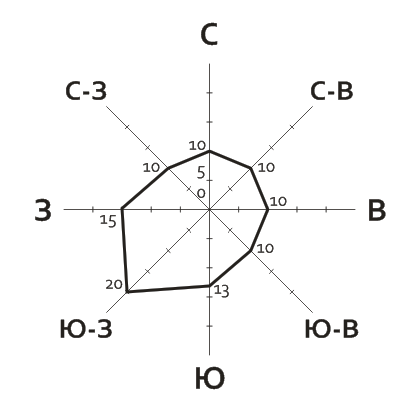 Рисунок 1.7.1 Повторяемость ветров по направлениям (%)3.2.1.4. Растительность. Волжское сельское поселение расположено в лесной зоне и относится к северо-западному району хвойных и широколиственных лесов. Общая площадь лесов на территории поселения составляет 14565,9 га.Средняя лесистость поселения – 58,5 % Наибольшее распространение имеют еловые и сосновые леса. Нередко встречаются елово-сосновые и елово-березовые леса, а на более плоских и переувлажненных участках рельефа – осиновые древостои с участками широколиственных пород, а также кустарничковые и травяные леса.Распространены сочетания елово-березовых, хвойно-мелколиственных, осиново-березовых, осиново-сосновых лесов наряду с чисто еловыми, березовыми лесами. Разнообразие состава тесно связано с рельефом, экспозицией склонов, характером и увлажненностью почв. На повышенных участках встречаются широколиственные леса (клен, ясень), а на пониженных - еловые, елово-березовые, сосново-березовые, осиново-сосновые леса. Древостой преимущественно II, реже I или III классов бонитета. Основная функция лесов – рекреационная (защитные леса). Луговая растительность помимо ценных сельхозугодий богата лекарственными растениями. Они представлены преимущественно ельниками-черничниками, распространенными на влажных подзолистых почвах, ельниками-кисличниками - на более богатых и сухих почвах и ельниками приручейно-травяными — по долинам рек и ручьев. На супесчаных и заболоченных почвах преобладают сосновые леса. Больше половины всей площади лесов занимают мелколиственные березовые и осиновые леса, а также сероольховыми лесами и мелколесьями, которые небольшими массивами развиваются на месте сведенных, медленно растущих хвойных и широколиственных пород. Участки с наиболее плодородными почвами и рельефом, удобным для распашки, практически безлесны. 3.2.1.5. Опасные инженерно-геологические процессы и явленияПри проектировании особенно внимательно следует подходить к оценке физико-геологических и инженерно-геологических процессов и явлений, возникающих под влиянием природных и техногенных факторов и оказывающих негативное воздействие на строительные объекты и жизнедеятельность людей.По инженерно-геологическим условиям водораздельные территории сельского поселения являются благоприятными для строительства. К территориям, не благоприятным для строительства, относятся участки долин рек, протекающих по территории поселения, здесь развиты эрозионные процессы.3.2.2. Оценка современного состояния окружающей средыОценка состояния окружающей среды складывается из анализа состояния атмосферного воздуха, санитарного состояния почвенного покрова, водных объектов, из определения уровней шумового, электромагнитного и радиационного воздействия.3.2.2.1. Оценка состояния атмосферного воздухаКачество атмосферного воздуха является одним из ведущих факторов внешней среды, определяющих условия проживания населения.Уровень загрязнения атмосферы на территории городского поселения определяется рядом факторов: природно-климатическими особенностями территории, масштабом и структурой техногенного воздействия на атмосферу, характером распределения выбросов на территории.Контроль за загрязнением атмосферного воздуха на территории Ярославской области осуществляется Ярославским областным центром по гидрометеорологии и мониторингу окружающей среды. На территории Волжского сельского поселения ведутся экспедиционные наблюдения за состоянием атмосферного воздуха, в виду отсутствия стационарного пункта наблюдения. По данным Доклада об экологической ситуации в Ярославской области за 2019 год Департамента охраны окружающей среды и природопользования Ярославской области организации по уменьшению выбросов вредных веществ были выполнены. По данным Ярославского областного центра по гидрометеорологии и мониторингу окружающей среды, за последние годы экстремально высоких уровней загрязнения атмосферного воздуха не наблюдалось. Но состояние загрязнения атмосферного воздуха повышенные (в особенности в северо-западном направлений, на границе с г. Рыбинском)Основными загрязняющими веществами, поступающими в атмосферу для Волжского поселения, как и в целом для Рыбинского района, являются: углеводороды, оксид углерода, диоксид азота, диоксид серы, твердые вещества, летучие органические соединения. По метеорологическим условиям рассеивания вредных примесей в атмосфере, территория поселения относится к зоне умеренного потенциала загрязнения. В сельском поселении нет большого количества особо опасных промышленных объектов – источников загрязнения атмосферного воздуха и водных объектов. Основными источниками загрязнения являются автотранспорт, отопительные котельные и сельскохозяйственные промышленные предприятия. По санитарной классификации большинство предприятий относится к III, IV, V классам опасности. 3.2.2.2. Оценка состояния водных ресурсовГосударственный мониторинг поверхностных вод на территории Ярославской области осуществляется на постах сети наблюдений ФГБУ «Ярославский ЦГМС». Основной причиной неудовлетворительного качества воды водных объектов является сброс недостаточно очищенных или неочищенных сточных вод, в том числе дождевых и талых вод.Основными источниками загрязнения поверхностных вод на территории сельского поселения, являются стоки промпредприятий, сельхозпредприятий и предприятий ЖКХ, а также расположение сельского поселения возле города Рыбинск, где располагаются множество объектов промышленного назначения.Основными причинами неудовлетворительного качества питьевой воды являются: факторы природного характера (повышенное содержание в воде водоносных горизонтов соединений железа); использование устаревших технологических решений водоподготовки; низкое санитарно-техническое состояние существующих водопроводных сетей и сооружений; увеличивающаяся антропогенная нагрузка на поверхностные водные объекты.Для улучшения состояния поверхностных водных объектов необходимо провести реконструкцию и модернизацию существующих систем очистных сооружений, увеличить покрытие территории сетью канализации, внедрить системы очистки дождевых и талых вод, обеспечить своевременный вывоз жидких отходов с неканализованных территорий.3.2.2.3. Оценка состояния почвенного покрова и земельных ресурсовПочвы являются основным накопителем токсичных веществ, которые содержатся в промышленных и бытовых отходах, складируемых на поверхности, в выбросах предприятий, объектов теплоэнергетики и автотранспорта, сбросах сточных вод.Одной из самых серьезных экологических проблем для Ярославской области и Рыбинского муниципального района, в частности, является проблема обращения с отходами. Все возрастающее количество отходов (в том числе опасных), отсутствие учета, беспорядочное и бесконтрольное складирование оказывает отрицательное воздействие на состояние здоровья населения и на окружающую среду.Организация и осуществление деятельности по сбору, накоплению, транспортированию, обработке, утилизации, обезвреживанию, захоронению отходов на территории Рыбинского муниципального района осуществляются в соответствии с территориальной схемой обращения с отходами на территории Ярославской области, утвержденной приказом департамента охраны окружающей среды и природопользования Ярославской области от 14.12.2018 №70-н.Источниками образования отходов, в том числе твердых коммунальных, являются организации и предприятия, население сельского поселения и объекты инфраструктуры.В соответствии с действующим законодательством накопление, хранение отходов производства и потребления, образующихся в результате деятельности хозяйствующих субъектов, осуществляется хозяйствующими субъектами самостоятельно в специально оборудованных для этих целей местах на собственных территориях. Вывоз отходов осуществляют специализированные предприятия в соответствии с заключенными договорами.На территории Волжского сельского поселения в настоящий момент действует полигон твердых бытовых отходов села Аксенова.3.2.2.4. Ситуация с кладбищамиНа территории Волжского сельского поселения расположено 6 кладбищ в следующих населенных пунктах: д. Семёновское, д. Мальинское, с. Михайловское, д. Николо-Задубровье, д. Александрова Пустынь, с. Сретенье. Более подробная информация представлена в главе 3.10.Санитарно-защитные зоны кладбищ согласно СанПиН 2.2.1/2.1.1.1200-03 составляют 50 м. 3.2.2.5. Акустический режим. Радиационно-гигиеническая обстановка и электромагнитные излученияРадиационная обстановка рассматриваемой территории характеризуется как благоприятная, однако при отводе для строительства здания участка с плотностью потока радона более 80 мБк/м2с в проекте зданий должна быть предусмотрена система защиты от радона. Необходимость радонозащитных мероприятий при плотности потока радона с поверхности грунта менее 80 мБк/м2с определяется в каждом отдельном случае по согласованию с органами Роспотребнадзора.Производственный радиационный контроль должен осуществляться на всех стадиях строительства, реконструкции, капитального ремонта и эксплуатации жилых домов и зданий социально-бытового назначения с целью проверки соответствия действующим нормативам. В случае обнаружения превышения нормативных значений должен проводиться анализ возможных причин.Электромагнитное излучение. В связи со значительным развитием технических средств радиорелейных систем прямой видимости, тропосферных радиорелейных систем и спутниковых систем радиовещания, телевидения и радиосвязи возросло влияние электромагнитных полей на организм человека.Источниками электромагнитного излучения для Волжского сельского поселения являются линии связи, линии электропередач, базовые станции сотовой связи и электрические подстанции которые непосредственного негативного воздействия на условия проживания населения не оказывают.Акустические факторы. Акустическое воздействие, в первую очередь, обусловлено транспортными потоками. Основной поток автотранспорта в поселении осуществляется по автодорогам Р-151 «Рыбинск-Ярославль», и две автодороги «Рыбинск-Большое Село». В зоне акустического воздействия автодороги Р-151 «Рыбинск-Ярославль» оказывается застройка деревни Наумовское, п. Ермаково. В сельском поселении проходит железная дорога «Рыбинск-Ярославль» Северной железной дороги. В зоне акустического воздействия железной дороги оказывается застройка д. Костерино, д. Карповское, д. Аксеново, д. Денисьево.3.2.2.6. Оценка состояния озелененных территорийВ создании благоприятных гигиенических условий на территории Волжского сельского поселения участвуют зеленые насаждения. Они поддерживают ход естественных биосферных процессов, оказывают климаторегулирующее влияние, снижают антропогенное воздействие на окружающую среду, улучшая условия хозяйственной деятельности, проживания и отдыха населения.Система озеленения сельского поселения представлена лесами, лугами, защитными лесополосами, зарослями кустарников и т.д.В настоящее время система зеленых насаждений сельского поселения сформирована не полностью. Не везде есть озеленение вдоль дорог, не озеленены санитарно-защитные зоны, отсутствует озеленение общего пользования в населенных пунктах.Основная проблема природно-экологического каркаса поселения – это недостаточная связь территориальных единиц каркаса. Для улучшения ситуации на территории поселения необходимо проведение мероприятий по созданию экологических коридоров (озеленение вдоль улиц, автомобильных дорог, организация лесолуговых поясов вокруг населенных пунктов).3.2.3. Земли лесного фондаНа территории Волжского сельского поселения расположены защитные леса, представленные в виде зеленых и лесопарковых зон.Защитные леса подлежат освоению в целях сохранения средообразующих, водоохранных, защитных, санитарно-гигиенических, оздоровительных и иных полезных функций лесов с одновременным использованием лесов при условии, если это использование совместимо с целевым назначением защитных лесов и выполняемыми ими полезными функциями. На рассматриваемой территории распространены следующие категории защитных лесов:леса, выполняющие функции защиты природных и иных объектов:лесопарковые леса;ценные леса;зеленые зоны;3.2.4. Особо охраняемые природные территорииНа территории Волжского сельского поселения располагаются следующие особо охраняемые природные территории:Памятник природы «Тихвинское обнажение триасовых слоёв»Памятник природы «Обнажение триасовых слоев на р. Яковке»Памятник природы «Обнажение на р. Волге (от д. Черменино до д. Забава)»Памятник природы «Обнажение на р. Черемухе и р. Еде (у деревень Максимовское, Дмитриевка, Ивановское, Конюшино)»Памятник природы «Парк дер. Михалево»3.2.5. Зоны с особыми условиями использования территорииВ соответствии с Земельным кодексом Российской Федерации зоны с особыми условиями использования территорий устанавливаются в целях:защиты жизни и здоровья граждан;безопасной эксплуатации объектов транспорта, связи, энергетики, объектов обороны страны и безопасности государства;обеспечения сохранности объектов культурного наследия;охраны окружающей среды, в том числе защиты и сохранения природных лечебных ресурсов, предотвращения загрязнения, засорения, заиления водных объектов и истощения их вод, сохранения среды обитания водных биологических ресурсов и других объектов животного и растительного мира;обеспечения обороны страны и безопасности государства.В границах зон с особыми условиями использования территорий устанавливаются ограничения использования земельных участков, которые распространяются на все, что находится над и под поверхностью земель, если иное не предусмотрено законами о недрах, воздушным и водным законодательством, и ограничивают или запрещают размещение и (или) использование расположенных на таких земельных участках объектов недвижимого имущества и (или) ограничивают или запрещают использование земельных участков для осуществления иных видов деятельности, которые несовместимы с целями установления зон с особыми условиями использования территорий.Перечень видов зон с особыми условиями использования территории установлен статьей 105 Земельного кодекса Российской Федерации. В соответствии с этим перечнем в Генеральном плане Волжского сельского поселения выделены следующие зоны с особыми условиями использования:санитарно-защитные зоны; зоны минимально-допустимых расстояний от магистральных трубопроводов и объектов их обслуживания;охранные зоны магистральных трубопроводов;охранные зоны объектов электроэнергетики;охранные зоны линий связи;охранные зоны газораспределительных сетей;водоохранные зоны; прибрежные защитные полосы; зоны санитарной охраны источников питьевого и хозяйственно-бытового водоснабжения;придорожные полосы автомобильных дорог.Дополнительно в Генеральном плане выделены зоны, не относящиеся к зонам с особыми условиями использования территории, но накладывающие ограничения на использование земельных участков: особо охраняемые природные территории;леса лесного фонда;береговые полосы поверхностных водных объектов;зоны природных ограничений.3.2.5.1. Санитарно-защитные зоны производственных и иных объектовВ целях обеспечения безопасности населения и в соответствии с ФЗ «О санитарно-эпидемиологическом благополучии населения» от 30.03.1999 г. № 52-ФЗ вокруг объектов и производств, являющихся источниками воздействия на среду обитания и здоровье человека, устанавливается санитарно-защитная зона - специальная территория с особым режимом использования, размер которой обеспечивает уменьшение воздействия загрязнения на атмосферный воздух (химического, биологического, физического) до значений, установленных гигиеническими нормативами, а для предприятий I и II класса опасности – как до значений, установленных гигиеническими нормативами, так и до величин приемлемого риска для здоровья населения. По своему функциональному назначению санитарно-защитная зона является защитным барьером, обеспечивающим уровень безопасности населения при эксплуатации объекта в штатном режиме. Требования к размеру санитарно-защитных зон в зависимости от санитарной классификации предприятий устанавливают СанПиН 2.2.1/2.1.1.1200-03 «Санитарно-защитные зоны и санитарная классификация предприятий, сооружений и иных объектов».В соответствии с санитарной классификацией предприятий, производств и объектов размеры их санитарно-защитных зон, следующие:объекты I класса опасности – ;объекты II класса опасности – ;объекты III класса опасности – ;объекты IV класса опасности – ;объекты V класса опасности – .I этап - расчетная (предварительная) санитарно-защитная зона, выполненная на основании проекта с расчетами рассеивания загрязнения атмосферного воздуха и физического воздействия на атмосферный воздух (шум, вибрация, ЭМИ и др.); II этап – установленная (окончательная) санитарно-защитная зона, выполненная на основании результатов натурных наблюдений и измерений для подтверждения расчетных параметров.Установление, изменение размеров установленных санитарно-защитных зон для промышленных объектов и производств I и II класса опасности осуществляется Постановлением Главного государственного санитарного врача Российской Федерации на основании:предварительного заключения Управления Роспотребнадзора по Ярославской области;действующих санитарно-эпидемиологических правил и нормативов;экспертизы проекта санитарно-защитной зоны с расчетами рассеивания загрязнения атмосферного воздуха и физических воздействий на атмосферный воздух (шум, вибрация, электромагнитные поля (ЭМП) и др.), выполненной аккредитованными организациями;оценки риска здоровью населения. Таблица 6.1.1Санитарно-защитные зоны производственных и иных объектов, расположенных на территории Волжского сельского поселения Рыбинского муниципального района Ярославской областиРегламенты использования территорий санитарно-защитных зон представлены в таблице 6.1.2.Таблица 6.1.2Регламенты использования санитарно-защитных зон на территории Волжского сельского поселения Рыбинского муниципального района Ярославской областиСкотомогильники. В соответствии с СанПиНом 2.2.1/2.1.1.1200-03 скотомогильники являются объектами I класса с размерами санитарно-защитных зон 1000 м. Режим использования территории несибиреязвенного скотомогильника и его санитарно-защитной зоны определяется Ветеринарно-санитарными правилами сбора, утилизации и уничтожения биологических отходов (утв. Главным государственным ветеринарным инспектором Российской Федерации 4.12.1995 г. № 13-7-2/469) (таблица 12).Режим использования санитарно-защитных зон сибиреязвенных скотомогильников регламентируется СП 3.1.7.2629-10 «Профилактика сибирской язвы» (утв. постановлением Главного государственного санитарного врача от 13.05.2010 г. № 56) (таблица 6.1.3).Согласно общедоступным реестром скотомогильников (биотермических ям) Ярославской области утвержденный приказом департамента ветеринарии Ярославской области от 15.12.2017 № 33 (в редакции приказа от 26.05.2021 № 07), на территории Волжского сельского поселения присутствует 1 скотомогильник в районе полигона твердых бытовых отходов с. Аксеново.Таблица 6.1.3Санитарно-защитные зоны скотомогильников, расположенных на территории Волжского сельского поселения Рыбинского муниципального района Ярославской областиТаблица 6.1.4Регламенты использования санитарно-защитных зон скотомогильниковКладбища. На территории сельского поселения расположены 6 кладбища. Согласно СанПиН 2.2.1/2.1.1.1200-03 санитарно-защитные зоны сельских кладбищ составляют 50 м. В соответствии с СанПиНом 2.1.2882-11 в санитарно-защитных зон кладбищ запрещено строительство зданий и сооружений, не связанных с их обслуживанием, за исключением культовых и обрядовых объектов.Автомобильные и железные дороги. Согласно СанПиН 2.2.1/2.1.1.1200-03 санитарные разрывы от автомобильных и железных дорог устанавливаются в каждом конкретном случае на основании расчетов рассеивания загрязнения атмосферного воздуха и физических факторов (шума, вибрации, электромагнитных полей и др.) с последующим проведением натурных исследований и измерений. Для автомобильных дорог, проходящих по территории сельского поселения, указанные расчеты не проведены. Таблица 6.2.1Придорожные полосы автомобильных дорог, охранная зона железных дорог, приаэродромные территории, расположенные на территории Волжского сельского поселения Рыбинского муниципального района Ярославской областиТаблица 6.2.2Регламенты использования придорожных полос автомобильных дорог, охранных зон железных дорог, приаэродромных территорий на территории Волжского сельского поселения Рыбинского муниципального района Ярославской области3.2.5.3. Зоны минимально-допустимых расстояний и охранные зоны магистральных трубопроводовДля магистральных продуктопроводов углеводородного сырья создаются зоны минимально-допустимых расстояний, учитывающие степень взрывопожароопасности при аварийных ситуациях и дифференцированные в зависимости от вида поселений, типа зданий, назначения объектов с учетом диаметра трубопроводов. Размеры зон минимально-допустимых расстояний установлены в соответствии с СП 36.13330.2012 «Магистральные трубопроводы». Для исключения возможности повреждения трубопроводов (при любом виде их прокладки) устанавливаются охранные зоны. Размер охранной зоны трубопровода определяется Правилами охраны магистральных трубопроводов (утв. Постановлением Госгортехнадзора России от 22.04.1992 г. №9) и составляет  (для нефти, природного газа, нефтепродуктов, нефтяного и искусственного углеводородных газов). Земельные участки, входящие в охранные зоны трубопроводов, не изымаются у землепользователей и используются ими для проведения сельскохозяйственных и иных работ с обязательным соблюдением указанных Правил (таблица 3.2.5.3.1).Зоны минимально-допустимых расстояний магистральных трубопроводов, проходящих по территории сельского поселения, составляют 100-200 м, охранные зоны – 25 м.Таблица 3.2.5.3.1Режим использования зон минимально-допустимых расстояний и охранных зон магистральных трубопроводовТаблица 6.4.1Охранные зоны магистральных и промысловых трубопроводов, расположенные на территории Волжского сельского поселения Рыбинского муниципального района Ярославской области3.2.5.4. Охранные зоны воздушных линий электропередач напряжением 6кВ и болееДля исключения возможности повреждения линий электропередач устанавливаются охранные зоны. Размеры охранных зон от воздушных линий электропередачи определяются Правилами установления охранных зон объектов электросетевого хозяйства и особых условий использования земельных участков, расположенных в границах таких зон (утв. постановлением Правительства РФ от 24.02.2009 г. № 160).Охранные зоны устанавливаются:вокруг подстанций – в виде части поверхности участка земли и воздушного пространства (на высоту, соответствующую высоте наивысшей точки подстанции), ограниченной вертикальными плоскостями, отстоящими от всех сторон ограждения подстанции по периметру на расстоянии применительно к высшему классу напряжения подстанции;вдоль воздушных линий электропередачи – в виде части поверхности участка земли и воздушного пространства (на высоту, соответствующую высоте опор воздушных линий электропередачи), ограниченной параллельными вертикальными плоскостями, отстоящими по обе стороны линии электропередачи от крайних проводов при неотклоненном их положении на расстояниях, приведенных в таблице 3.2.5.4.1.Таблица 3.2.5.4.1Размеры охранных зон воздушных линий электропередачиПо территории Волжского сельского поселения проходят линии электропередачи 4, 10, 35, 110 и 500 кВ, охранные зоны которых составляют, соответственно 10, 15, 20 и 30 м в обе стороны от крайних проводов.Режим использования охранных зон линий электропередачи представлен в таблице 3.2.5.4.2.Таблица 3.2.5.4.2Режим использования охранных зон линий электропередачи3.2.5.5. Водоохранные зоны, прибрежные защитные полосы и береговые полосы, рыбохозяйственные заповедные зоныВ соответствии со ст. 65 Водного кодекса РФ водоохранными зонами являются территории, которые примыкают к береговой линии рек, ручьев, озер, водохранилища и на которых устанавливается специальный режим осуществления хозяйственной и иной деятельности в целях предотвращения загрязнения, засорения, заиления указанных водных объектов и истощения их вод, а также сохранения среды обитания водных биологических ресурсов и других объектов животного и растительного мира.В границах водоохранных зон устанавливаются прибрежные защитные полосы, на территориях которых вводятся дополнительные ограничения хозяйственной и иной деятельности.Ширина водоохранных зон рек, ручьев, озер, водохранилищ и их прибрежных защитных полос устанавливается от соответствующей береговой линии. Ширина водоохранных зон рек или ручьев устанавливается от их истока для рек или ручьев протяженностью:до  - в размере ;от 10 до  - в размере ;от  и более - в размере .Ширина прибрежной защитной полосы устанавливается в зависимости от уклона берега водного объекта и составляет  для обратного уклона или 0,  для уклона до 3 и  для уклона 3 и более. Для реки, ручья протяженностью менее  от истока до устья водоохранная зона совпадает с прибрежной защитной полосой. Радиус водоохранной зоны для истоков реки, ручья устанавливается в размере пятидесяти метров. Вдоль береговой линии водного объекта общего пользования устанавливается береговая полоса, предназначенная для общего пользования. Ширина береговой полосы водных объектов составляет , за исключением береговой полосы каналов, а также рек и ручьев протяженностью до  (). В целях обеспечения свободного доступа граждан к водному объекту береговая полоса не может быть застроена.Таким образом, водоохранная зона рек Волга, Черёмуха, Самороковка составляет 200 м; для рек Иода, Уткашь, Языковка составляет 100м; для рек Яковка – 50м. Ширина прибрежных защитных полос принята в размере 50 м.Регламенты использования водоохранных зон, прибрежных защитных и береговых полос поверхностных водных объектов представлены в таблице 3.2.5.5.1Таблица 3.2.5.5.1Регламенты использования водоохранных зон, прибрежных защитных и береговых полос поверхностных водных объектов3.2.5.6. Охранные зоны газораспределительных сетейВ соответствии с п.7 Правил охраны газораспределительных сетей (утв. постановлением Правительства РФ от 20.11.2000 г. № 878) от газораспределительных сетей, проходящих по территории сельского поселения, устанавливаются охранные зоны в размере .В охранных зонах газораспределительных сетей запрещено строительство объектов жилищно-гражданского и производственного назначения. Хозяйственная деятельность, при которой производится нарушение поверхности земельного участка и обработка почвы на глубину более , осуществляется на основании письменного разрешения эксплуатационной организации газораспределительных сетей.3.2.5.7. Охранные зоны линий связиОхранные зоны линий и сооружений связи, режим их использования устанавливаются в соответствии с Правилами охраны линий и сооружений связи, утвержденными постановлением Правительства Российской Федерации от 09.06.1995 г. № 578.Размер охранных зон линий связи составляет 2 м.В охранных зонах линий связи не допускается производить действия, которые могут повлечь нарушения в нормальной работе сетей, их повреждение, несчастные случаи, или препятствующие ремонту.На территории Волжского сельского поселения установлена охранная зона волоконно-оптической линии технологической связи (ВОЛС) участок км участок км 2360,3 - км 2440,0 МГ СРТО – ТОРЖОК и охранная зона кабельной линии связи вдоль магистрального газопровода Ухта - Торжок на участке 1006-1104 км.3.2.5.8. Зоны санитарной охраны источников питьевого и хозяйственно-бытового водоснабженияЗоны санитарной охраны организуются в составе трех поясов:Первый пояс (строгого режима) включает территорию расположения водозаборов, площадок расположения всех водопроводных сооружений и водопроводящего канала. Его назначение – защита места водозабора и водозаборных сооружений от случайного или умышленного загрязнения и повреждения (в соответствии с п.3.2.1.1. СанПиН 2.1.4. 1110-02 «Зоны санитарной охраны источников водоснабжения и водопроводов питьевого назначения»). Второй и третий пояса (пояса ограничений) включают территорию, предназначенную для предупреждения загрязнения воды источников водоснабжения (в соответствии с п.3.2.1.1. СанПиН 2.1.4. 1110-02 «Зоны санитарной охраны источников водоснабжения и водопроводов питьевого назначения»).Перечень источников питьевого водоснабжения, для которых разработаны проекты зон санитарной охраны, представлен в таблице 3.2.5.8.1.Таблица 3.2.5.8.1Сведения о размерах зон санитарной охраны источников питьевого водоснабженияВ связи с отсутствием разработанных проектов зон санитарной охраны остальных источников питьевого водоснабжения населенных пунктов сельского поселения в соответствии с СанПиНом 2.1.4.1110-02 принят первый пояс зоны санитарной охраны, составляющий .В каждом из трех поясов устанавливается специальный режим и определяется комплекс мероприятий, направленных на предупреждение ухудшения качества воды. Регламенты использования зон санитарной охраны источников питьевого водоснабжения представлены в таблице 3.2.5.8.2.Таблица 3.2.5.8.2Регламенты использования зон санитарной охраны источников питьевого водоснабжения3.2.5.9. Охранные зоны стационарных пунктов наблюдений за состоянием окружающей среды3.2.5.10. Охранные зоны особо охраняемых природных территорий (государственного природного заповедника, национального парка, природного парка, памятника природы) Таблица 3.2.5.10.1 На территории Волжского сельского поселения присутствуют 5 объектов особо охраняемых природных территории: Памятник природы «Тихвинское обнажение триасовых слоёв»Памятник природы «Обнажение триасовых слоев на р. Яковке»Памятник природы «Обнажение на р. Волге (от д. Черменино до д. Забава)»Памятник природы «Обнажение на р. Черемухе и р. Еде (у деревень Максимовское, Дмитриевка, Ивановское, Конюшино)»Памятник природы «Парк дер. Михалево»3.2.6. Мероприятия по устойчивому развитию территорииСтратегическими целями в сфере охраны окружающей среды являются оздоровление экологической обстановки и обеспечение экологической безопасности населения и территорий, сохранение и восстановление природных экосистем, обеспечение рационального и устойчивого природопользования. Генеральным планом Волжского сельского поселения определены основные направления экологически устойчивого развития территории, для реализации которых разработаны природоохранные мероприятия.Мероприятия генерального плана разработаны в соответствии с требованиями: Градостроительного кодекса Российской Федерации;Земельного кодекса Российской Федерации;Водного кодекса Российской Федерации;Лесного кодекса Российской Федерации № 200-ФЗ от 04.12.2006 г.;Федерального закона от 10 января 2002 года №7-ФЗ «Об охране окружающей среды»;Федерального закона от 14 марта 1995 года №33-ФЗ «Об особо охраняемых природных территориях»; Федерального закона от 30 марта 1999 года №52-ФЗ «О санитарно-эпидемиологическом благополучии населения»;Федерального закона № 172-ФЗ «О переводе земель или земельных участков из одной категории в другую»;Федерального закона от 24.06.1998 № 89-ФЗ «Об отходах производства и потребления»;СанПиН 2.2.1/2.1.1.1200-03 «Санитарно-защитные зоны (СЗЗ) и санитарная классификация предприятий, сооружений и иных объектов»;СанПиН 2.1.4.1110-02 «Зоны санитарной охраны (ЗСО) источников водоснабжения и водопроводов питьевого назначения»;СП 2.1.5.1059-01 «Гигиенические требования к охране подземных вод от загрязнения» и др.3.2.6.1. Мероприятия по охране атмосферного воздухаГенеральным планом Волжской сельского поселения предусмотрено проведение ряда архитектурно-планировочных, инженерно-технических и организационно-административных мероприятий.Архитектурно-планировочные мероприятия включают:правильное размещение объектов нового строительства с учетом санитарно-гигиенических и экологических требований;проведение мероприятий по оптимизации размещения источников воздействия на окружающую среду;максимальное озеленение территорий санитарно-защитных зон пыле-, газоустойчивыми породами зеленых насаждений.Инженерно-технические мероприятия предусматривают:оснащение существующих и проектируемых производственных объектов пылегазоочистными установками;внедрение на производственных объектах передовых ресурсосберегающих, малоотходных технологических решений, позволяющих максимально сократить поступление загрязняющих веществ в окружающую среду, с целью сокращения санитарно-защитной зоны до границ жилой застройки;проведение мероприятий по экономии топлива, являющихся одновременно мероприятиями по снижению выбросов оксидов серы, оксидов азота и оксидов углерода – внедрение экономичных методов сжигания; снижение потерь тепла; улучшение организации и системы учета расхода топлива; периодическое очищение территории объектов от пыли и грязи и ежедневное поливание водой; озеленение территорий предприятий и их санитарно-защитных зон; приведение автотранспортных средств в соответствие экологическому стандарту «Евро-5», регулирующему содержание загрязняющих веществ в выхлопных газах;восстановление экологических характеристик двигателей сельскохозяйственной техники, обеспечение правильных режимов их эксплуатации в целях снижения выбросов токсичных отработавших газов; внедрение катализаторов и нейтрализаторов для очистки выбросов от транспорта, использующего традиционные виды топлива;для автозаправочных станций следует предусмотреть: применение усовершенствованного оборудования, измерительных приборов, емкостей и резервуаров, покрытия которых отвечают современным требованиям экологической и противопожарной безопасности; оборудование резервуаров станций и топливораздаточных колонок системами (установками) улавливания, рекуперации паров бензина; организацию сбора поверхностных и ливневых сточных вод и их очистки на современных очистных сооружениях, позволяющих достичь высокой степени очистки; благоустройство территории, организацию санитарно-защитной зоны и рекультивацию земель; предотвращение загрязнения почвенного покрова; организацию оперативного контроля и получение информации о качестве поступающих и реализуемых нефтепродуктов;оптимизацию транспортной системы и улучшение качества дорожного покрытия с использованием малопылящих дорожных покрытий в целях оптимизации движения транспортного потока и последующего снижения выбросов загрязняющих веществ в атмосферный воздух.Организационно-административные мероприятия включают:проведение полной инвентаризации стационарных и передвижных источников загрязнения воздушного бассейна;установление границ санитарно-защитных зон производственных и иных объектов в порядке, определенном Правилами установления санитарно-защитных зон и использования земельных участков, расположенных в границах санитарно-защитных зон (утв. Постановлением Правительства РФ от 03.032018 г. № 222);изменение границ санитарно-защитных зон производственных и иных объектов в порядке, определенном Правилами установления санитарно-защитных зон и использования земельных участков, расположенных в границах санитарно-защитных зон (утв. Постановлением Правительства РФ от 03.032018 г. № 222);постановку на кадастровый учет установленных санитарно-защитных зон производственных и иных объектов;проведение мероприятий по установлению размеров санитарных разрывов автомобильных дорог на основании выполнения расчетов выбросов загрязняющих веществ и натурных измерений;организацию санитарно-защитных зон для резервных территорий под размещение объектов агропромышленного комплекса (СЗЗ – 50 м), производственных (СЗЗ – 100 м) и коммунально-складских территорий (СЗЗ – 50 м);разработку проектов предельно-допустимых выбросов загрязняющих веществ в атмосферный воздух для стационарных источников загрязнения;мониторинговые исследования за состоянием атмосферы в зоне действия загрязнителей и их санитарно-защитных зонах, а также в жилых и рекреационных зонах;установление жестких ограничений на выброс загрязняющих веществ в атмосферу от основных источников;выполнение предприятиями мероприятий по сокращению выбросов в периоды неблагоприятных метеоусловий, предусмотренных проектами предельно-допустимых выбросов.3.2.6.2. Мероприятия по охране и рациональному использованию поверхностных и подземных водВ результате интенсивного использования водных объектов происходит не только ухудшение качества воды, но и изменяется соотношение составных частей водного баланса, гидрологический режим водоемов и водотоков.В связи с этим Генеральным планом предлагается проведение комплекса инженерно-технических и организационно-административных мероприятий по охране поверхностных и подземных вод.Инженерно-технические мероприятия по охране и рациональному использованию водных ресурсов включают:обеспечение всех строящихся, размещаемых, реконструируемых объектов сооружениями, гарантирующими охрану водных объектов от загрязнения, засорения и истощения вод в соответствии с требованиями Водного кодекса Российской Федерации;обеспечение населенных пунктов сельского поселения системой водоотведения;организация второго и третьего поясов их санитарной охраны источников водоснабжения;внедрение современных методов водоподготовки и передовых технологий очистки сточных вод, обезвреживания и утилизации осадков с очистных сооружений;первоочередное канализование (с очисткой сточных вод) жилой застройки, находящейся в водоохранных зонах поверхностных водных объектов и зонах санитарной охраны источников питьевого водоснабжения;организацию поверхностного стока;проектирование и строительство сетей ливневой канализации с очистными сооружениями в населенных пунктах;оснащение существующих и проектируемых производственных и иных объектов локальными очистными сооружениями (ЛОС) хозяйственно-бытовых, производственных и поверхностных стоков;вторичное использование очищенных стоков в различных технологических процессах, на противопожарные нужды либо на полив территории с целью значительного уменьшения, либо предотвращения сброса очищенных стоков в водные объекты и на рельеф местности.В качестве организационно-административных мероприятий предлагается проведение следующих мероприятий:инвентаризация всех водопользователей сельского поселения;обследование и благоустройство родников;разработка комплексной схемы обеспечения сетями инженерной инфраструктуры всех существующих и строящихся объектов, в том числе объектов новых участков ИЖС. Данная схема, а также мероприятия по ее реализации должны быть выполнены до начала освоения участков нового ИЖС;внедрение современных методов водоподготовки и передовых технологий очистки сточных вод, обезвреживания и утилизации осадков с очистных сооружений;организация мониторинга за состоянием подземных вод в зоне санитарной охраны всех источников питьевого водоснабжения поселения, с целью своевременного исключения внешнего негативного влияния на качество питьевой воды, а также гидромониторинга поверхностных и подземных вод;установление границ водоохранных зон и прибрежных защитных полос в соответствии с «Правилами установления на местности границ водоохранных зон и границ прибрежных защитных полос водных объектов», утвержденных Постановлением Правительства Российской Федерации от 10.01.2009 г. №17;разработка проектов нормативно-допустимого сброса (НДС) загрязняющих веществ и микроорганизмов в окружающую среду;запрещение сброса любых сточных вод и отходов в местах нереста, зимовки и массовых скоплений водных и околоводных животных;проведение работ по выявлению в границах сельского поселения водоемов, официально не являющихся водными объектами, формированию земельных участков, занятых такими водоемами, их межеванию, постановке на кадастровый учет и внесению в государственный водный реестр;обеспечение выполнения требований ст.6 Водного кодекса РФ при выборе земельных участков под размещение объектов, в части соблюдения полосы земли вдоль береговой линии водных объектов общего пользования (береговой полосы), предназначенной для общего пользования и не подлежащей какой-либо застройке;благоустройство береговых полос и прибрежных территорий водных объектов с созданием рекреационных зон;соблюдение особого правового режима использования земельных участков и иных объектов недвижимости, расположенных в границах водоохранных зон, прибрежных защитных полос поверхностных водных объектов и зон санитарной охраны источников питьевого водоснабжения;закрепление на местности границ водоохранных зон и прибрежных защитных полос специальными информационными знаками;обеспечение безопасного состояния и эксплуатации водохозяйственных систем, предотвращение вредного воздействия сточных вод на водные объекты;рациональное использование, восстановление водных объектов;осуществление водохозяйственных мероприятий и мероприятий по охране водных объектов в соответствии с Водным кодексом Российской Федерации.3.2.6.3. Мероприятия по охране и рациональному использованию земельных ресурсовВ области охраны земельного фонда и инженерной защиты территории Волжского сельского поселения предлагается:проведение предупредительных мероприятий от затопления и подтопления (организация поверхностного стока, тщательное выполнение работ по строительству водонесущих коммуникаций и правильную их эксплуатацию с целью предотвращения постоянных и аварийных утечек и т.д.);проведение противокарстовых мероприятий: необходимы регулярные гидрогеохимические наблюдения за режимом подземных вод и геодезические наблюдения за осадками (оседаниями) земной поверхности и деформациями зданий и сооружений;в случае освоения территорий с органоминеральными и органическими грунтами рекомендуется полная или частичная прорезка слоев органоминеральных и органических грунтов фундаментами, замена органоминерального и органического грунта песком, гравием, щебнем и т.д.;рекультивация и озеленение территорий недействующих объектов;проведение работ по благоустройству и озеленению оврагов;рекультивация земель, нарушенных в процессе строительства;диагностическое обследование и антикоррозионная защита магистральных трубопроводов;проведение работ строго в границах отведенной под строительство территории, запрет на передвижение транспортных средств вне установленных транспортных маршрутов;размещение технологических сооружений, от которых возможно загрязнение почвенного покрова, на площадках с твердым покрытием и их обваловку.В качестве организационно-административных мероприятий предлагается на стадии разработки рабочих проектов проектируемого строительства в каждом конкретном случае проводить комплексные инженерные изыскания с целью уточнения геолого-литологического строения площадок.Инженерные изыскания должны быть разработаны в соответствии с требованиями постановления Правительства Российской Федерации от 19.01.2006 г. № 20 «Об инженерных изысканиях для подготовки проектной документации, строительства, реконструкции объектов капитального строительства».Результаты инженерных изысканий подлежат государственной экспертизе, предметом которой является оценка их соответствия, в том числе и экологическим требованиям.Организационно-административные мероприятия предусматривают:инвентаризацию и агрохимическое обследование земель;внедрение ресурсосберегающих и экологически безопасных технологий обработки почвы для снижения объема применяемых агрохимикатов;применение биологических средств защиты растений;осуществление государственного контроля за состоянием и динамикой почвенного плодородия.В качестве организационно-административных мероприятий предлагается на стадии разработки рабочих проектов проектируемого строительства в каждом конкретном случае проводить комплексные инженерные изыскания с целью уточнения особенностей природно-техногенной обстановки территории.Инженерные изыскания (в том числе инженерно-экологические, инженерно-геологические, инженерно-гидрометеорологические изыскания) должны быть разработаны в соответствии с требованиями постановления Правительства Российской Федерации от 19.01.2006г. №20 «Об инженерных изысканиях для подготовки проектной документации, строительства, реконструкции объектов капитального строительства».Результаты инженерных изысканий подлежат государственной экспертизе, предметом которой является оценка их соответствия в том числе и экологическим требованиям.3.2.6.4. Мероприятия по оптимизации системы обращения с отходами производства и потребленияВ целях снижения загрязненности территории твердыми коммунальными отходами предлагается проведение организационно-административных мероприятий, включающих:планово-регулярную санитарную очистку территории;обеспечение населенных пунктов и садоводческих товариществ в полной мере контейнерными площадками;захоронение и утилизация образовавшихся твердых коммунальных отходов предлагается осуществлять через мусороперегрузочную станцию. До ввода в эксплуатацию межмуниципального полигона ТКО, твердые коммунальные отходы с территории муниципального образования будут вывозиться на полигон ТКО в соответствии с заключенными договорами;организацию системы сбора у населения ртутьсодержащих отходов (в том числе энергосберегающих ламп);организацию селективного сбора твердых коммунальных отходов.В области обращения с отходами животноводства предлагается обустройство временных мест накопления навоза (помета) в соответствии с требованиями природоохранного и санитарно-эпидемиологического законодательства.В связи с расположением на территории сельского поселения животноводческих предприятий, в части решения вопроса утилизации отходов животноводства, генеральным планом предлагается два варианта решения:1. Компостирование (использование навозохранилищ закрытого типа (лагун)) и дальнейший вывоз навоза (помета) на поля в качестве удобрения (после проведений мероприятий по обеззараживанию, дегельминтизации отходов животноводства). Лагуны рекомендуется разместить на землях, находящихся на балансе ферм. 2. Использование установок для переработки помета (пиролизных, биогазовых).Также необходимо проведение мероприятий по своевременному удалению навоза, исключению вывоза необработанного навоза на поля и исключению его попадания в водные объекты и их водоохранные зоны.В качестве мероприятий по снижению загрязнения биологическими отходами предлагаются следующие организационно-административные мероприятия:внедрение мобильных установок для утилизации биологических отходов;проведение мероприятий по сокращению санитарно-защитной зоны либо ликвидации биотермической ямы и сибиреязвенного скотомогильника, воздействующих на территорию Волжского сельского поселения;организация лабораторного контроля почв и грунтовых вод на территории жилой застройки, расположенной в санитарно-защитной зоне биотермической ямы, скотомогильников.3.2.6.5. Мероприятия по защите населения от физических факторов воздействияОсновными мероприятиями по защите населения от физических факторов являются мероприятия по защите от шумового воздействия, электромагнитного излучения и радиации.В целях защиты жилой застройки от негативного шумового воздействия автодорог необходимо проведение шумозащитных мероприятий, включающих:создание шумозащитных полос зеленых насаждений на свободных от застройки территориях;устройство акустических экранов (в качестве экранов могут в том числе выступать заборы жилых участков);звукоизоляцию окон. В соответствии с нормативными требованиями генеральным планом предусмотрены следующие мероприятия по снижению воздействия источников электромагнитного излучения:проведение инвентаризации и комплексного исследования источников электромагнитного излучения, расположенных вблизи существующей жилой застройки;разработка проектов санитарно-защитных зон от источников электромагнитного радиочастотного диапазона;организация и соблюдение охранных зон вдоль линий электропередачи.Для защиты от радиационного воздействия при выборе участков под строительство жилых домов и других объектов с нормируемыми показателями качества окружающей среды в рамках инженерно-экологических изысканий необходимо проводить оценку гамма-фона на территории предполагаемого строительства.3.2.6.6. Мероприятия по формированию природно-экологического каркаса территорииНа территории Волжского сельского поселения предлагается формирование системы природно-экологического каркаса, обеспечение непрерывности его составляющих, территориальное и качественное развитие объектов озеленения.В целях соблюдения требований СП 42.13330.2016 Генеральным планом сельского поселения рекомендуется организация лесо-луговых поясов вокруг населенных пунктов, окруженных пахотными землями. Лесо-луговые пояса способствуют как очищению воздуха от пыли, газообразных токсикантов, снижению уровня шума, уменьшению воздействия средств химизации обработанных полей, так и играет колоссальную роль в изменении ветрового режима, микроклимата, регулировании и очистке талых вод, переводе поверхностного стока во внутрипочвенный горизонт, изменении режима влажности территории, предотвращении эвтрофикации водоемов, препятствии механического разрушения поверхности почв и др. Организация лесо-луговых поясов не требует изменения категории земель сельскохозяйственного назначения в иные категории земель.Также генеральным планом предлагается организация озеленения специального назначения на территориях недействующих объектов, подлежащих рекультивации, в зонах ограничений производственных и иных объектов, инженерных коммуникаций. Данные мероприятия будут способствовать достижению экологической безопасности и повышению инвестиционной привлекательности поселения.При проведении работ по озеленению рекомендуется использовать местные породы насаждений, наиболее приспособленные к данным почвенно-климатическим условиям. Рекомендуется создание смешанных насаждений из хвойных и лиственных пород, которые обладают широкими и разнообразными декоративными возможностями и в то же время более устойчивы к загрязнению окружающей среды.3.2.6.7. Мероприятия по организации особо охраняемых природных территорийВ целях защиты особо охраняемых природных территорий в Волжском сельском поселении необходимо:соблюдение установленного режима охраны и сохранение биологического и ландшафтного разнообразия памятников природы;соблюдение требований природоохранного законодательства, направленного на защиту ООПТ при размещении жилой застройки вблизи памятников природы;проведение государственной экологической экспертизы проектной документации объектов хозяйственной деятельности, строительство, реконструкция, капитальный ремонт которых предполагается осуществлять на землях ООПТ, а также оказывающих воздействие на ООПТ;проведение восстановительных работ при выявлении деградированных природных комплексов на территории памятников природы;мониторинг состояния видового и ценотического биоразнообразия особо охраняемой природной территории.3.2.6.8. Мероприятия по оптимизации санитарно-эпидемиологического состояния территории и здоровья населенияМероприятия по охране окружающей среды направлены на улучшение санитарно-эпидемиологического состояния территории и здоровья населения, в том числе:организация и озеленение санитарно-защитных зон объектов, контроль качества вод, используемых в целях хозяйственно-питьевого водоснабжения;организация системы экологического мониторинга за состоянием окружающей среды;организация и очистка поверхностного стока территории;предлагаемый комплекс шумо- и виброзащитных мероприятий, мероприятий по защите от ЭМИ;планово-регулярная санитарная очистка территории;организация природно-экологического каркаса3.3. Характеристика земельного фондаРаспределение земельного фонда по категориямВсе земли, расположенные в границах той или иной территории, рассматриваются как ее земельные ресурсы, которые либо вовлечены в хозяйственный оборот, либо могут быть использованы в нем.В соответствии со статьей 7 п.1 Земельного Кодекса Российской Федерации земли в Российской Федерации по целевому назначению подразделяются на следующие категории:- земли сельскохозяйственного назначения;- земли населенных пунктов;- земли промышленности, энергетики, транспорта, связи, радиовещания, телевидения, информатики, земли для обеспечения космической деятельности, земли обороны, безопасности и земли иного специального назначения;- земли   особо охраняемых   территорий   и   объектов- земли лесного фонда;- земли водного фонда;- земли запаса.Общая площадь Волжского сельского поселения составляет 24 879,5 га (согласно картографическому материалу).Земли лесного фонда занимают территорию 14565,9 га, что составляет около 59 % от всей площади поселения (согласно картографическому материалу).Информация по остальным категориям земель в границах территории сельского поселения отсутствует.Распределение земельного фонда по собственностиСогласно действующему законодательству на сегодняшний день выделяются следующие виды собственности:- государственная собственность (федеральная и республиканская);- муниципальная собственность;- частная собственность.Информация о наличии земель в федеральной собственности на территории Волжского сельского поселения представлена в таблице 3.3.1. Таблица 3.3.1Перечень земельных участков в границах Волжского сельского поселения, находящихся в федеральной собственностиПримечание: земли лесного фонда отнесены к федеральной собственности согласно статье 8 Лесного кодекса РФ.Согласно данным Министерства земельных и имущественных отношений Ярославской области, на территории Волжского сельского поселения земельные участки, находящиеся в собственности области, отсутствуют. Информации о наличии земельных участков в иных видах и правах собственности на территории Волжского сельского поселения не имеется.3.4. Демографическая структура населенияДемографический фактор оказывает значительное влияние на уровень хозяйственного освоения территории и экономического развития общества.По данным, предоставленным Исполнительным комитетом Волжского сельского поселения, на начало 2021г. численность населения составила 3256 человек.Демографическая структура Волжского сельского поселения в разрезе населенных пунктов представлена в таблице 3.4.1.Таблица 3.4.1Демографическая структура населения Волжского сельского поселения Рыбинского муниципального района Ярославской области на начало 2021 года, человекКак видно из таблицы, большая часть населения проживает в административном центре сельского поселения – 2019 (68 %). Численность населения трудоспособного возраста составляет 2144 человек (65,8%), нетрудоспособного возраста – 1112 человек (34,2%), в том числе старше трудоспособного возраста – 708 человек (21,7%), моложе трудоспособного возраста – 404 человек (12,4%). Таким образом, демографическая нагрузка в поселении составила 0,52 (51,9%) человека нетрудоспособного возраста на одного жителя трудоспособного возраста.Как видно из приведенных выше данных, на начало 2021 года смертность в поселении преобладает над рождаемостью. Как следствие, естественный прирост населения имеет отрицательные значения. Но ммиграционный прирост населения имеет положительное значение.Таким образом, общий прирост населения в Волжское сельском поселении равен 20 человек.3.5. Производственные территорииНа территории Волжского сельского поселения Рыбинского муниципального района Ярославской области имеется объекты производственного значения:  ИП Ситников И.А. (Аренда и управление собственным или арендованным нежилым недвижимым имуществом, Строительство жилых и нежилых зданий, Работы столярные и плотничные, Производство кровельных работ и т.д.)Пилорама ЗАО «Агромир» (деревообработка)КФХ «Шагово» (Выращивание однолетних культур)Пилорама на частном подворье (деревообработка)Пилорама с. Михайловское (деревообработка)Пилорама в с. Аксеново (деревообработка)3.6. Агропромышленный комплексАгропромышленный комплекс представляет собой совокупность отраслей макроэкономики, занятых производством продуктов питания и снабжением ими населения, производством средств производства для сельского хозяйства и обслуживанием сельского хозяйства.Основная сельскохозяйственная специализация Волжского сельского поселения – птицеводство. На территории Волжского сельского поселения имеются действующие объекты агропромышленного комплекса:ЗАО «Агромир» (Смешанное сельское хозяйство, выращивание однолетних культур, выращивание многолетних культур, животноводство)СПК «Рыбинский» (Разведение свиней)ЗАО Михайловское (Смешанное сельское хозяйство)ОАО «Волжанин2 (Разведение сельскохозяйственной птицы) 3.7. Лесной комплексВ соответствии с Лесным и Земельным кодексами Российской Федерации, к землям лесного фонда относят как покрытые, так и непокрытые лесом земли.К землям лесного фонда относятся лесные земли (земли, покрытые лесной растительностью и не покрытые ею, но предназначенные для ее восстановления, – вырубки, гари, редины, прогалины и др.) и предназначенные для ведения лесного хозяйства нелесные земли (просеки, дороги, болота и другие). Все леса, за исключением лесов, расположенных на землях обороны и землях населенных пунктов, а также лесных насаждений, не входящих в лесной фонд, образуют лесной фонд. Лесной фонд Волжского сельского поселения занимает площадь 14565,9 га, что составляет 58,5 % от площади сельского поселения. На территории Волжского СП располагается Ломовское лесничество.Кроме лесов лесного фонда, на территории поселения также присутствуют лесные земли и лесные насаждения, не входящие в лесной фонд, общей площадью ~220 га (без учета территорий внутри населенных пунктов). Данные лесные насаждения расположены на землях сельскохозяйственного назначения, землях промышленности, энергетики, транспорта, связи, радиовещания, телевидения, информатики, землях для обеспечения космической деятельности, землях обороны, безопасности и землях иного специального назначения и предназначены для обеспечения защиты земель от воздействия негативных природных, антропогенных и техногенных явленийРаспределение лесного фонда по целевому назначению и категориям защитностиЛеса, расположенные на землях лесного фонда, по целевому назначению подразделяются на защитные, эксплуатационные и резервные леса.Вся площадь лесного фонда, расположенного в границах Волжского сельского поселения (14565,9 га) представлена защитными лесами, которые в свою очередь представлены зелеными и лесопарковыми зонамиЗащитные леса подлежат освоению в целях сохранения средообразующих, водоохранных, защитных, санитарно-гигиенических, оздоровительных и иных полезных функций лесов с одновременным использованием лесов при условии, если это использование совместимо с целевым назначением защитных лесов и выполняемыми ими полезными функциями.3.8. Жилищный фонд и жилищное строительствоНа начало 2021 года объем жилищного фонда Волжского сельского поселения (для постоянного населения) составил 127,7 тыс. м2 общей площади жилья. В настоящее время жилищный фонд Волжского сельского поселения представлен как индивидуальными жилыми домами с придомовыми земельными участками, так и многоквартирным жилищным фондом.  Таблица 3.8.1Характеристика существующего жилищного фонда Волжского сельского поселения Рыбинского муниципального района Ярославской области на начало 2021 года Индивидуальный жилой фонд составляет 127,7  тыс.кв.м.Многоквартирная жилая застройка представлена одноэтажными, двухэтажными жилыми и пятиэтажными домами, многоквартирные жилые дома находятся в д. Забава, с. Сретенье, п. ЕрмаковоТаблица 3.8.2Характеристика многоквартирной (многоэтажной) жилой застройки Волжского сельского поселения Рыбинского муниципального района Ярославской области на начало 2021 года Одним из показателей, характеризующих уровень и качество жизни населения, является показатель обеспеченности населения жильем (квадратных метров общей площади на одного жителя). В Ярославской области средний показатель жилищной обеспеченности населения по сельской местности - 12 кв.м общей площади жилья на человека.По Волжского сельскому поселению на начало 2021 года приходится 39 кв.м общей площади жилья на одного жителя.Средний показатель жилищной обеспеченности населения по Волжскому сельскому поселению выше среднего показателя в Ярославской области. показателя.За последние 5 лет в Волжском сельском поселении введено в эксплуатацию 60 индивидуальный жилой дом, общей площадью 4500 м2. Таблица 3.8.3Характеристика количества домов, введенных в эксплуатацию за пять лет предшествующих году разработки проекта Волжского сельского поселения3.9. Объекты социального и культурно-бытового обслуживания населенияОбразовательные организацииНа территории Волжского сельского поселения в селе имеются детские сады и школы.Согласно СниП 2.07.01-89* «Градостроительство», радиус обслуживания детских садов в сельской местности составляет 500, а школ – . Территория поселка Ермаково и села Сретенья не удовлетворяет данным нормативам, хотя все дети образовательного возраста обеспечены местами в детском саду и школе поселке Ермаково и с. Сретенья. Доставка детей из других населенных пунктов в эти населенные пункты обеспечиваются школьными автобусами.На территории Волжского сельского поселения присутствуют объекты дошкольного образования и дополнительного образования в поселке Ермаково и селе Сретенье.Лечебно-профилактические медицинские организации Медицинское обслуживание населения Волжского сельского поселения осуществляет амбулатория проектной мощностьюДо 2000 посещения в смену, расположенный в п. ЕрмаковоДо 300 посещений в с. Аксеново, Михайловское, Сретенье. Обеспеченность лечебно-профилактическими медицинскими организациями в поселении составляет 100 % от нормативной потребности. На территории поселения присутствуют 3 фельдшерско-акушерский пункт.Культурно-досуговые учрежденияВ Волжском сельском поселении функционируют следующие культурно-досуговые учреждения:- сельский дом культуры проектной вместимостью 400 посадочных мест в п. Ермаково;- сельский дом культуры проектной вместимостью 200 посадочных мест в с. Сретенье- сельский дом культуры проектной вместимостью 50 посадочных мест в с. МихайловскоеПредприятия торговлиВ Волжском сельском поселении имеется 10 продовольственных магазинов, расположенных в п. Ермаково, с. Сретенье, с. Михайловское и д. Красный Пахарь.Кредитно-финансовые учреждения и предприятия связиВ Волжском сельском поселении в п. Ермаково и в с. Сретенье имеются почтовые отделения связи. Отделения или филиалы банков в поселении отсутствуют.Предприятия бытового обслуживания и общественного питанияВ Волжском сельском поселении в п. Ермаково присутствует одно кафе. Предприятии бытового обслуживания в поселении отсутствуют.Объекты культового назначенияВ Волжском сельском поселении присутствуют два православных храма, действующая в с. Сретенье и недействующая в с. Михайловское.Объекты административно делового назначения В Волжском сельском поселении имеется здание Администрации Волжского сельского поселения в п. ЕрмаковоОбъекты коммунально-бытового обслуживания В Волжском сельском поселении располагается парикмахерская в п. Ермаково. Объекты физической культуры и массового спорта В Волжском сельском поселении располагаются два объекта физической культуры (в том числе при школах) представленной в виде универсальной спортивной площадки и спортивной зал в МОУ Ермаковской СОШ в п. Ермаково.На сегодняшний день объекты социального обслуживания, объекты санаторно-курортного назначения, объекты проведения гражданским обрядов, объекты по предоставлению населению правовых, финансовых, консультационных и иных подобных услуг в Волжском сельском поселении отсутствуют.Расчет необходимых мощностей объектов обслуживания согласно действующим объектов на территории сельского поселения.	Таблица 3.9.1Обеспеченность населения Волжского сельского поселения Рыбинского муниципального района Ярославской области объектами социального и культурно-бытового обслуживания1 Данные объекты имеют районный уровень обслуживания, обеспеченность рассчитывается на население муниципального района Ярославской области.3.10. КладбищаНа территории Волжского сельского поселения расположено 6 кладбищТаблица 3.10.1Характеристика кладбищ Волжского сельского поселения Рыбинского муниципального района Ярославской области3.11. Историко-культурное наследиеСогласно Федеральному Закону Российской Федерации от 25.06.2002г. №73-ФЗ "Об объектах культурного наследия (памятниках истории и культуры) народов Российской Федерации" (принят Государственной Думой 24.05.2002г., одобрен Советом Федерации 14.06.2002г.), к объектам культурного наследия (памятникам истории и культуры) народов Российской Федерации (далее – объекты культурного наследия) относятся объекты недвижимого имущества со связанными с ними произведениями живописи, скульптуры, декоративно-прикладного искусства, объектами науки и техники и иными предметами материальной культуры, возникшие в результате исторических событий, представляющие собой ценность с точки зрения истории, археологии, архитектуры, градостроительства, искусства, науки и техники, эстетики, этнологии или антропологии, социальной культуры и являющиеся свидетельством эпох и цивилизаций, подлинными источниками информации о зарождении и развитии культуры.Таблица 3.11.1Перечень объектов культурного наследия, расположенных на территории Волжского сельского поселения Рыбинского муниципального района3.12. Транспортно-коммуникационная инфраструктура Транспорт, наряду с другими инфраструктурными отраслями, обеспечивает базовые условия жизнедеятельности общества, являясь важным инструментом достижения социальных и экономических целей.Транспортная структура Волжского сельского поселения является частью транспортной структуры Рыбинского муниципального района, которая в свою очередь интегрирована в транспортную сеть Ярославской области и представлена автомобильным транспортом. По форме собственности существующие автомобильные дороги Волжского сельского поселения представлены автомобильными дорогами регионального или межмуниципального и местного значения и железнодорожный транспорт. Автомобильной дорогой регионального или межмуниципального значения является автомобильная дорога Р-151 «Рыбинск-Ярославль» протяженностью 7,5 км в границах поселения, имеющая II техническую категорию, асфальтобетонный тип покрытия, которая обеспечивает связь между муниципальными районами.автомобильная дорога «Рыбинск-Большое Село»;автомобильная дорога «Михайловское-Большое Село».Автомобильные дороги местного значения «Рыбинск-Большое Село» и «Михайловское-Большое Село» соединяют двадцать пять населенных пунктов, остальные шестьдесят девять населенных пункта находятся в условиях твердого покрытия или бездорожья, соединённые грунтовыми естественными, гравийными и цементо-бетонные дорогами.Автомобильной дорогой местного значения является:Являются дороги по постановлению Администрации Рыбинского муниципального района от 13.04.2021 №445 с идентификационными номерами 78-240 ОП МР Н 0035 – 78-240 ОП МР Н 09378-240 ОП МР Н 0037578-240 ОП МР Н 0038078-240 ОП МР Н 0038178-240 ОП МР Н 0038578-240 ОП МР Н 00388 – 78-240 ОП МР Н 00390.Протяженность дорог местного значения равняется 60,568 км, соединяют более 70 населенных пункта в условиях грунтового покрытияЖелезнодорожный транспорт является железнодорожная линия «Рыбинск-Ярославль» протяженностью 10,14 км в границах поселения.Автомобильные дороги общего пользования Перечень и протяженность автомобильных дорог в границах Волжского сельского поселения представлен в таблице 3.12.1.Таблица 3.12.1Перечень автомобильных дорог в границах Волжского сельского поселения Рыбинского муниципального района Ярославской областиТрубопроводный транспортТрубопроводный транспорт – специфический узкоспециализированный вид транспорта, осуществляющий передачу (перекачку) по трубопроводам жидких, газообразных или твердых полупродуктов. На территории Волжского сельского поселения имеются объекты трубопроводного транспорта:Газопроводы Ухта – Торжок и Ухта – Торжок 2, протяженность – 17,92 км, диаметр трубы – 1420 мм, давление – 100 атм. (9,8 Мпа), производительность – 123 млн. м3/сутки. Газопровод Горький- Череповец, протяженностью 9,04 км, диаметр трубы -720 мм, давление 30 атм. (2,94 Мпа).Общественный пассажирский транспортНа территории Волжского сельского поселения проходят маршруты 103, 104, 105, 108, 130, 151, 500, 504, 506, 516 общественного транспорта, охватывающие 38 населенных пунктов.Улично-дорожная сеть населенных пунктовПеречень и протяженность автомобильных дорог в границах Волжского сельского поселения представлен в таблице 3.12.2.   Таблица 3.12.2Характеристика состояния улично-дорожной сети населенных пунктов, входящих в состав Волжского сельского поселения Рыбинского муниципального района Ярославской области3.13. Инженерная инфраструктураЭлектроснабжение.По территории поселения проходят магистральные ЛЭП-500, ЛЭП-110, ЛЭП-35кВ, ЛЭП-10кВ. Распределительные электроподстанции ПС-35кВ расположены в п.  Ермаково (ОАО «Волжанин») и Сретенье. Электроснабжением обеспечены все населенные пункты сельского поселения.Водоснабжение и водоотведение.Посёлок Ермаково обеспечен водоснабжением по магистральному водопроводу «Рыбинск - Ермаково» с соответствующей системой обратного водоотведения на очистные канализационные сооружения городского округа город Рыбинск. Существующие источники подземного водоснабжения (артезианские скважины) имеются в д. Забава, д. Сретенье, д. Фелисово и на производственной территории ОАО «Волжанин» (артезианские скважины и водонапорные башни).На территории поселения, в районе населенных пунктов Сысоевское – Кирилловское расположен комплекс иловых площадок городских канализационных очистных сооружений, стоки на который подаются по существующему илопроводу.Общие данные об объектах водоснабжения Волжского сельского поселения представлены Управлением ЖКХ, транспорта и связи администрации Рыбинского муниципального района (таблица 3.13.1.1, таблица 3.13.1.2, таблица 3.13.1.3, таблица 3.13.1.4, таблица 3.13.1.5).Таблица 3.13.1Таблица 3.13.1.2Таблица 3.13.1.3Таблица 3.13.1.4Таблица 3.13.1.5Газоснабжение.По территории поселения проходят магистральные газопроводы «Ухта - Торжок» (5 ниток), «Горький – Ярославль - Череповец», а также газопроводы-отводы на городской округ Рыбинск, в Большесельский и Рыбинский МР. На магистральном газопроводе «Ухта - Торжок» расположены ГРС «Ермаково» (район СНП Забава) и две ГРС в районе СНП Брыково и Орловское. В настоящее время природным газом (по системе межпоселковых газопроводов) обеспечены СНП Ермаково, Сретенье, Сидоровское. Жители остальных сельских населенных пунктов пользуются сжиженным газом.Теплоснабжение.Существующие отопительные котельные (централизованное газоснабжение) расположены на производственной территории ОАО «Волжанин» (СНП Ермаково) и в СНП Сретенье. Кроме того, в СНП Забава расположена котельная работающая на жидком топливе.Связь.Почтовые отделения связи расположены на территории поселения в Ермаково, Михайловское, Семенники, Сретенье. Вышки (антенны) сотовой, радиорелейной и спутниковой связи расположены на производственной территории ОАО «Волжанин» и в районе д. Фелисово.3.14. Инженерная подготовка территорииЦелью раздела «Инженерная подготовка территории» является улучшение физических характеристик территории и создания условий для эффективного гражданского и промышленного строительства.Основной задачей инженерной подготовки является защита территории района от воздействия неблагоприятных физико-геологических процессов, затопления и подтопления во время половодий и паводков, повышения уровня грунтовых вод, просадки и подвижки грунтов и т.д. В проекте рассматриваются опасные природные процессы, которые имеют место на территории Волжского сельского поселения.Сильные морозы, метели, а также некоторые другие метеорологические опасности, связанные с изменениями температуры воздуха и снегопадами (гололед, снежные заносы, заморозки и т.п.), из-за износа коммунально-энергетических сетей стали представлять серьезную опасность для жизнеобеспечения населения поселения. Снегопады могут привести к остановке движения транспорта, к поломкам общественного транспорта.Для Волжского сельского поселения характерны сильные ветра - ураганы, смерчи, шквалы – различные названия сильных ветров, различающиеся по механизму образования и проявления, скорости и масштабу охвата территории. Смерчи представляют собой локальное вихревое движение воздуха со скоростью от 18-32 до 93 м/с. Ураганные ветры имеют скорость 33 м/с и более. Засуха наблюдается на территории Волжского сельского поселения с периодичностью 3-5 лет. Интенсивность опасного явления <5 мм в сутки, при max температуре >25°, продолжительность и характеристика явления меньше 30 дней подряд в вегетационный период.Град. Критериями неблагоприятного явления может быть град с диаметром градин >, продолжительность и характеристика явления может быть любая.Половодье. Ледостав устанавливается во второй половине ноября. К концу февраля - началу марта толщина льда достигает 70-80 см. Основной особенностью рек является высокое весеннее половодье, сменяющееся низкой летне-осенней меженью, прерываемой небольшими дождевыми паводками и устойчивой зимней меженью. Подъем уровня половодья начинается обычно 5-15 апреля. Раннее половодье опережает среднее на 15-20 дней, позднее запаздывает на 10-15 дней. Для малых речек раз в 3-5 лет свойственно двухпиковое половодье. В некоторые годы ледоход сопровождается заторами льда, вызывающими подъем уровня воды до отметок 94-. Через 5-8 дней после вскрытия река полностью освобождается ото льда. Подъем уровня воды во время половодья проходит быстро и интенсивно. Средняя интенсивность подъема 20-35 см/ сутки. Средняя продолжительность половодья составляет 1 – 1,5 месяца.Растительность болот. На территории Волжского сельского поселения находятся несколько заболоченных участков, относящихся к Восточно-европейской провинции. Заболоченными участками занято примерно 1,5% всей территории поселения. На них распространены болотные кустарнички и травы различными видами осок и мхов. Лесные низинные заболоченные участки развиваются в подтопленных еловых, березовых и сосновых лесах. Под пологими древесными породами развиваются болотные растения, которые вытесняют лесные и угнетают древостой. Торф образуется из скоплений остатков растений, подвергшихся неполному разложению в условиях болот. Торф — это горючее полезное ископаемое, используется как топливо, удобрение, теплоизоляционный материал и др. Содержит 50-60% углерода. Теплота сгорания (максимальная) 24 МДж/кг. Торф приобрел печальную известность в связи с подземными пожарами, известными человечеству на протяжении тысячелетий. Такие пожары практически не поддаются тушению и представляют огромную опасность.Торфяники. В засушливый период возможно возникновение торфяных пожаров и лесных пожаров. Основным источником опасности являются Торфяные пожары. Чаще всего бывают в местах добычи торфа, которой на территории поселения не производится, возникают обычно из-за неправильного обращения с огнем, от разрядов молнии или самовозгорания. Торф склонен к самовозгоранию, оно может происходить при температуре выше 50 градусов (в летнюю жару поверхность почвы в средней полосе может нагреваться до 52 - 54 градусов), кроме того, достаточно часто почвенные торфяные пожары являются развитием низового лесного пожара. В слой торфа в этих случаях огонь заглубляется у стволов деревьев. Горение происходит медленно, беспламенно. Подгорают корни деревьев, деревья падают, образуя завалы. Торф горит медленно на всю глубину его залегания. Торф может гореть во всех направлениях независимо от направления и силы ветра, а под почвенным горизонтом он горит и во время умеренного дождя и снегопада. Беспламенное горение распространяется в слое подстилки или торфа. Торфяные пожары подразделяются на одноочаговые и многоочаговые. Одноочаговые пожары возникают в основном от костра или удара молнии, а многоочаговые - в результате прохождения через заболоченный участок низового пожара.Природные и растительные пожары обычно подразделяются по преобладающим ландшафтам их развития и продуктам горения на лесные и торфяные. Параметры пожароопасного периода на территории поселения определяются температурным режимом и количеством осадков. Регулярные циклические изменения климатических и погодных условий вызывают соответствующие периодичности в процессах возникновения и развития лесных пожаров. Существование сезонного хода атмосферных процессов и смены фенологических фаз растительности, а также определенных сроков наступления и окончания пожароопасных сезонов дает основания предполагать существование в рамках каждого широтного пояса специфической временной структуры горимости лесов. Это предположение подтверждается результатами анализа сезонной динамики числа лесных пожаров на территории Ярославского муниципального района. С установлением теплой, сухой погоды население устремляется в лес, жгут костры, курят - все это приводит к резкому увеличению числа пожаров антропогенного характера. После пика майских пожаров, количество их резко идет на убыль несмотря на то, что все остальные синоптические показатели увеличиваются. Причина здесь в том, что как только осуществляется переход среднесуточной температуры воздуха через +100С, сразу же начинается период активной вегетации: появляется молодая трава, листья, снижая опасность возгорания лесной подстилки и напочвенного покрова. Анализ многолетних данных свидетельствует, что 94-98% лесных пожаров возникают по вине населения.  Торфяные месторождения всегда являлись повышенными источниками пожароопасности. Высокая плотность населения и интенсивная хозяйственная деятельность, а также сложная метеорологическая обстановка, способствует возникновению возгораний лесного массива. Также для территории поселения характерно: незначительное осыпание береговой линии, эрозия и выветривание почв. Осыпание берегов ведет к тому, что вовремя и после дождей вода стекает прямо в реки, смывая песок, частицы почвы с распаханных полей и минеральные удобрения. Воды рек мутнеют, обогащаются минеральными веществами, что ведет к смене бентосных растений фитопланктоном. Соответственно беднеет и фауна. В результате эрозии почвы, разрушении водой и ветром верхнего слоя почвы происходит смыв или развеивание частиц грунта и осаждение его в новых местах. Водная и ветровая (дефляция) эрозия почвы уменьшает площадь пашни, снижает плодородие почвы, затрудняет обработку полей, разрушает дороги и другие сооружения.Что касается опасных явлений, таких как землетрясения, извержения вулканов, оползни, селевые потоки для территории Волжского сельского поселения не характерны.4. НАПРАВЛЕНИЯ РАЗВИТИЯ ВОЛЖСКОГО СЕЛЬСКОГО ПОСЕЛЕНИЯ НА ПЕРИОД РАСЧЕТНОГО СРОКА РЕАЛИЗАЦИИ ПРОЕКТА ГЕНЕРАЛЬНОГО ПЛАНА, ОБОСНОВАНИЕ МЕРОПРИЯТИЙ ПО ТЕРРИТОРИАЛЬНОМУ ПЛАНИРОВАНИЮ4.1. Прогноз численности населенияВ соответствии с требованиями части 5 статьи 9 Градостроительного кодекса Российской Федерации подготовка документов территориального планирования осуществляется на основании стратегий (программ) развития отдельных отраслей экономики, приоритетных национальных проектов, межгосударственных программ, программ социально-экономического развития субъектов Российской Федерации, планов и программ комплексного социально-экономического развития Рыбинского района, с учетом программ, принятых в установленном порядке и реализуемых за счет средств федерального бюджета, бюджета субъекта Российской Федерации, местного бюджета, решений органов государственной власти, органов местного самоуправления, предусматривающих создание объектов федерального значения, объектов регионального значения, объектов местного значения, инвестиционных программ субъектов естественных монополий, организаций коммунального комплекса и сведений, содержащихся в федеральной государственной информационной системе территориального планирования.          Перечень документов стратегического планирования и программ социально-экономического развития, для реализации которых осуществляется создание объектов:         - Концепция социально-экономического развития Ярославской области на период до 2025 года, утверждена Указом Губернатора ЯО от 27.02.2013 № 110;         - Стратегия социально – экономического развития Ярославской области до 2015 года, утверждена постановлением Правительства ЯО от 06.03.2014 № 188-п;                   - Закон Ярославской области  № 66-з от 11.10.2006 (в редакции от 07.11.2011 № 39-з и от 30.06.2014 № 43-з) «О градостроительной деятельности на территории Ярославской области»;          - Схема территориального планирования Ярославской области, утверждена   постановлением Правительства ЯО от 23.07.2008 № 385-п;          - Схема территориального планирования Рыбинского муниципального района, утверждена решением Муниципального Совета РМР от 29.12.2011 № 250;          - Программа социально-экономического развития Рыбинского муниципального района на среднесрочный период 2013-2015 годов, утверждена решением Муниципального Совета РМР от 17.07.2013 № 454;          - Муниципальная программа «Развитие образования в Рыбинском муниципальном районе», утверждена постановлением администрации РМР от 03.07.2014 №1162;          - МЦП «Чистая вода» на территории Рыбинского муниципального района на 2011-2014 годы»,  утверждена  постановлением администрации РМР от 17.02.2011 № 250;          - Муниципальная программа «Развитие  дорожного  хозяйства Рыбинского  муниципального  района» на 2014-2016 годы, утверждена постановлением администрации РМР от 21.03.2014 № 470;          - МЦП «Развитие туризма в  Рыбинском муниципальном районе», утверждена постановлением администрации РМР от 02.11.2012 № 1956;         - МЦП «Развитие физической культуры  и спорта  в  Рыбинском муниципальном района на  2013 – 2015 годы», утверждена постановлением администрации РМР от 25.02.2013 № 401;                   - МЦП «Развитие АПК и сельских территорий на 2014-2016 годы», утверждена постановлением администрации РМР от 12.05.2014 № 800;                   -МЦП «Доступная среда», утверждена постановлением администрации РМР от 21.08.2012 № 1547;                   - Многолетняя программа по улучшению качества электроэнергии на 2014-2016 годы Рыбинский район электрических сетей. Прогноз численности населения Волжского сельского поселения выполнялся в рамках генерального плана. Прогноз численности населения каждого из населенных пунктов в составе Волжского сельского поселения выполнен методом экстраполяции по показателю абсолютного прироста (ежегодно) с 2015 по 2021 года, а также о количестве родившихся, умерших, прибывших и выбывших за год, предоставленных Исполнительным комитетом Волжского сельского поселения деревни Ермаково. Согласно демографическому прогнозу численность постоянного населения Волжского сельского поселения на первую очередь реализации генерального плана составит 3845 человека, на расчетный срок 4120 человек (см. табл.4.1.1).Таблица 4.1.1Прогноз численности населения Волжском сельского поселения Рыбинского муниципального района Ярославской области, человекТаблица 4.1.2Прогноз численности детей и подростков в Волжском сельском поселении Рыбинского муниципального района Ярославской области, человек4.2. Экономическое развитиеПри определении направления развития Волжского сельского поселения были учтены программы социально-экономического развития Ярославской области, Рыбинского муниципального района, Волжского сельского поселения, региональные и федеральные отраслевые программы. 4.3. Развитие промышленного производстваОсновываясь на схеме территориального планирования в области обращения с отходами, в том числе с твердыми коммунальными отходами, на территории Ярославской области, утверждённая Приказом Департамента охраны окружающей среды и природопользования Ярославской области № 70-н от 14.12.2018; мероприятия по развитию промышленного производства генеральным планом Волжского сельского поселения на период до расчетного срока предусматривается размещение на территории сельского поселения полигона твердых бытовых отходов.  Таблица 4.3.1	Перечень мероприятий по развитию промышленного производства на территории Волжского сельского поселения Рыбинского муниципального района Ярославской области4.4. Развитие агропромышленного комплексаМероприятий по развитию агропромышленного комплекса генеральным планом Волжского сельского поселения на период до расчетного срока не предусматривается.4.5. Развитие лесного комплексаМероприятия в сфере лесного хозяйства включают в себя мероприятия по воспроизводству лесов, защите от пожаров, загрязнения (в том числе радиоактивными веществами) и иного негативного воздействия, а также защите от вредных организмов, охране и наращиванию площадей зеленых зон городов и населенных пунктов, а также включают ряд мероприятий деятельности других сфер, которые затрагивают интересы лесного фонда и лесного хозяйства. Так как все леса Республики Татарстан являются собственностью Российской Федерации, то все мероприятия имеют федеральное значение и должны контролироваться на федеральном уровне.Иных мероприятий по развитию лесного и лесопромышленного комплекса генеральным планом сельского поселения деревня Корсаково, схемой территориального планирования Жуковского муниципального района и иными программами, и документами на период до расчетного срока не предусматривается.4.6. Развитие жилищной инфраструктурыРазработка предложений по организации жилых зон, реконструкции существующего жилого фонда и размещению площадок нового жилищного строительства - одна из приоритетных задач генерального плана. Проектные предложения опираются на результаты градостроительного анализа: техническое состояние и строительные характеристики жилого фонда, динамика и структура жилищного строительства, экологическое состояние территории.Схемой территориального планирования на долгосрочную перспективу объемы жилищного строительства определяются платежеспособным спросом населения. Меры государственной политики в области жилищного строительства создают условия для реализации этого спроса и обеспечивают поддержку отдельных категорий граждан. За счет нового строительства осуществляется ликвидация ветхого и аварийного фонда.В 2019 г. началась реализация новой региональной адресной программы по переселению граждан из аварийного жилищного фонда Ярославской области, признанного таковым в результате физического износа до 01.01.2017. По состоянию на 30.01.2020 на территории области признаны аварийными 543 домов общей площадью 144,32 тыс. кв. м, из них вошли в программу 373 дома общей площадью 103,65 тыс. кв. м и с плановым сроком расселения до 01.09.2025. В перспективе до 2040 г. дополнительно к уже отнесенным к категории аварийных зданиям могут быть признаны аварийными дома общей площадью не менее 300 тыс. кв. м. Следует отметить, что на расчетный срок проблема аварийного фонда тесно связана с общим износом жилых зданий. Ветхие здания с износом свыше 70 % в ближайшей перспективе могут перейти в аварийное состояние. Необходимо отметить, что в среднем динамика численности населения отрицательная, можно отметить стабилизацию численности населения. Рост прогнозного уровня количества населения в ближайшие годы можно ожидать за счет ежегодного прироста сезонно проживающего населения, роста рождаемости, увеличения количества рабочих мест по обслуживанию рекреационных объектов.	Одним из факторов, обеспечивающих комфортные условия проживания населения является рост объемов жилищного строительства.Площадки нового жилищного строительства предусмотрены в 28 населенных пунктах Волжского сельского поселения (как внутри, так и за пределами существующей границы территории населенного пункта). На проектируемой территории предполагается размещение жилья усадебного, блокированного типа и секционной застройки.Объекты социального обслуживания, улично-дорожная сеть и озеленение общего пользования составляют 10%-25% от площади территорий нового жилищного строительства.Таблица 4.6.1Прогнозный объем развития жилищной инфраструктуры на территории Волжского сельского поселения Рыбинского муниципального района Ярославской области	4.7. Развитие объектов социального и культурно-бытового         обслуживания населенияОдной из основных целей генерального плана Волжского сельского поселения является удовлетворение потребностей населения поселения в учреждениях обслуживания с учетом прогнозируемых характеристик и социальных норм, а также обеспечение равных условий доступности объектов обслуживания для всех жителей.Расчет необходимых мощностей объектов обслуживания согласно действующим нормативам представлен в таблицах 4.7.1.Генеральным планом на первую очередь Волжском сельском поселении предусмотрено строительство общественных центров, в составе которых планируется разместить и реконструировать объекты дошкольного образования, фельдшерско-акушерского пункта?, амбулатории?, спортивного зала?, плоскостных сооружений?, дома культуры/клуба, магазинов, объектов общественного питания и отделения банков.Образовательные организацииГенеральным планом предлагается реконструкция/строительство МДОУ Детский Сад в с. Сретенье на первую очередь.Генеральным планом на территории Волжского сельского поселения не предусматривается размещение объектов общеобразовательных организации.Медицинские организацииГенеральным планом предлагается размещение фельдшерско-акушерского пункта на первую очередь на территории сельского поселения.Культурно - досуговые учрежденияГенеральным планом предлагается размещение дома культуры/клуба в первую очередь на территории сельского поселения.Объекты физической культуры и спортаГенеральным планом предлагается строительство спортивного зала на первую очередь.Плоскостные спортивные сооруженияГенеральным планом предлагается строительство плоскостных спортивных сооружений общей площадью 32 160 кв. м на расчётный срок.Предприятия торговли Генеральным планом на первую очередь предусмотрено строительство предприятий торговли общей торговой площадью 961 кв. м на расчётный срок:Предприятия общественного питанияГенеральным планом предусматривается размещение предприятий общественного питания площадью 75 кв. м на первую очередь.Кредитно-финансовые учреждения и отделения связиГенеральным планом предлагается размещение два отделения банка на территории Волжского сельского поселения на расчётный период. Генеральным планом не предусматривается размещение на территории Волжского сельского поселения объектов связи.	Таблица 4.7.1Расчет необходимой мощности объектов социального и культурно-бытового обслуживания населения Волжского сельского поселения Рыбинского муниципального района Ярославской области1 Данные объекты имеют районный уровень обслуживания, обеспеченность рассчитывается на население муниципального района Ярославской области.2 Обязательно указывается причина превышения 100% обеспеченности, либо не достижения 100% обеспеченности населения объектами обслуживания.Таблица 4.7.2Перечень мероприятий по развитию объектов социального и культурно-бытового обслуживания населения Волжского сельского поселения Рыбинского муниципального района Ярославской области4.8. Развитие кладбищПри нормативе 0,24 га на 1000 жителей необходимая потребность наличного населения сельского поселения в кладбищах традиционного захоронения к 2041 г. составит __ га:Свободные территории действующих кладбищ в полной мере обеспечат прогнозные потребности населения в кладбищах традиционного захоронения. Генеральным планом Волжского сельского поселения предлагается приведение землеустроительной документации для земель под кладбищами в соответствие с функциональным использованием территории, а именно установление для земельного участка под кладбищем категории земель «земли промышленности, энергетики, транспорта, связи, радиовещания, телевидения, информатики, земли для обеспечения космической деятельности, земли обороны, безопасности и земли иного специального назначения» с установлением вида разрешенного использования 12.1. «Ритуальная деятельность».Таблица 4.8.1Перечень мероприятий по развитию кладбищ на территории Волжского сельского поселения Рыбинского муниципального района Ярославской области4.9. Развитие туристско-рекреационных территорийМероприятий по развитию агропромышленного комплекса генеральным планом Волжского сельского поселения на период до расчетного срока не предусматривается.4.10. Развитие транспортно-коммуникационной инфраструктурыЯрославская область имеет высокое транзитное значение: через территорию области проходят северный ход Транссибирской железнодорожной магистрали, мультимодальный транспортный коридор Москва – Ярославль – Архангельск, водные пути Единой глубоководной системы Европейской части России, ряд значимых широтных и меридиональных коммуникаций. Именно в узлах указанных коридоров и сформировались крупнейшие хозяйственные центры области – Ярославль и Рыбинск.Система внутриобластных связей также хорошо развита. Сеть автомобильных дорог представлена, помимо системообразующих, рядом дублирующих и рокадных связей; осуществляется интенсивное межмуниципальное сообщение общественным транспортом.Транспортный комплекс является одной из ключевых отраслей экономики области. В обеспечении грузовых перевозок исключительное значение имеет железнодорожный транспорт, пассажирских перевозок – автомобильный.Основными проблемами транспортного комплекса являются:- недостаточная пропускная способность участков автодорог федерального значения;- нехватка мостовых переходов через р. Волгу;- отсутствие автодорожных обходов многих населенных пунктов;- низкое качество ряда автодорог регионального и местного значения.Таблица 4.10.1Перечень мероприятий по развитию транспортно-коммуникационной инфраструктуры Волжского сельского поселения Рыбинского муниципального района Ярославской области4.11. Установление границ населенных пунктов Волжского сельского поселения Рыбинского муниципального района Ярославской областиТаблица 4.11.1Перечень земельных участков, включаемых в границу и исключаемых из границ населенных пунктов, входящих в состав Волжского сельского поселения Рыбинского муниципального района Ярославской области1 В соответствии с приказом Министерства экономического развития Российской Федерации от 1 сентября 2014 г. № 540 «Об утверждении классификатора видов разрешенного использования земельных участков»4.12. Инженерно-техническая инфраструктураВодоснабжениеОсновным источником хозяйственно-питьевого водоснабжения Волжского сельского поселения являются подземные воды. Население пользуется водой из водозаборных скважин, индивидуальных скважин, водоразборных колонок.Сооружения системы водоснабжения населенного пункта включают водозаборные скважины, водонапорные башни, водопроводные сети. Система хозяйственно-питьевого, производственного и противопожарного водопровода едина.Объем воды, необходимый на противопожарные цели, содержится в водонапорных башнях.Общие данные о сооружениях системы водоснабжения Волжского сельского поселения представлены в таблице 4.12.1 (по сведениям главы Волжского сельского поселения).Таблица 4.12.1Характеристика сооружений системы водоснабжения Волжского сельского поселения Рыбинского муниципального района Ярославской областиПримечание: * - 1 скважина резервная. ** - 1 скважина располагается в границах ДОЛ им. Матросова В Волжском сельском поселении централизованным водоснабжением не охвачено 100% населения. В населенном пункте Сретенье, Забава и Ермаково присутствует централизованное водоснабжение, в остальных – потребители пользуются водой из индивидуальных скважин.Вода в населенных пунктах по химическому составу соответствует требованиям СанПин 2.1.4.1074-01 «Питьевая вода».По сведениям главы Волжского сельского поселения проблемными характеристиками водопроводной сети является изношенность водопроводных сетей.КанализацияНа сегодняшний день система централизованного водоотведения и последующая очистка в Волжском сельском поселении присутствует в с. Сретенье. Из-за отсутствия, в большинстве населенных пунктов, централизованной канализационной системы стоки, в частных домах, накапливаются в выгребных ямах, расположенные, как правило, на приусадебных участках, с последующим вывозом ассенизационными машинами.На территории населенных пунктов организован сток поверхностных вод в виде лотков, кюветов. Ливневая канализация отсутствует.Санитарная очистка территорииВ данном разделе рассматриваются вопросы по организации, сбору, удалению, обезвреживанию твердых и жидких бытовых отходов, а также уборке поселковых территорий.Существующая застройка Волжского сельского поселения является источником образования твердых коммунальных отходов. Согласно статье 4.1. «Классы опасности отходов» Федерального закона от 30.12.2008 № 309-ФЗ: отходы в зависимости от степени негативного воздействия на окружающую среду подразделяются в соответствии с критериями, установленными федеральным органом исполнительной власти, осуществляющим государственное регулирование в области охраны окружающей среды, на классы опасности:I класс - чрезвычайно опасные отходы;II класс - высокоопасные отходы;III класс - умеренно опасные отходы;IV класс - малоопасные отходы;V класс - практически неопасные отходы. Твердые коммунальные отходы Волжского сельского поселения условно можно отнести к отходам 4-го и 5-го классов опасности. Отходы 4 и 5 класса опасности – это твердые коммунальные отходы, образуются в жилом секторе и административных зданиях, в учебных заведениях и торговых центрах. Кроме того, к ним относят дорожный мусор и крупногабаритные отходы, это могут быть мебель и вещи, стекло, бумага, пластмасса, пищевые отходы.Источником образования ТКО в сельском поселении являются индивидуальные дома, социально-бытовой сектор, объекты торговли. Источником образования навоза и помета на территории Волжского сельского поселения являются ОАО «Волжанин». На территории сельского поселения также присутствует полигон твердых бытовых отходов.В сельском поселении отсутствуют навозохранилища и пометохранилища. Образовавшиеся отходы животноводства временно буртуются на территории ферм, приусадебных территориях, далее используются в качестве органического удобрения на полях и приусадебных территориях.ТеплоснабжениеВ настоящее время Волжское сельское поселение застроено в основном частными домами «усадебной застройки», в п. Ермаково, д. Забава и с. Сретенье имеются многоквартирные дома.Отопление усадебной застройки осуществляется от локальных источников теплоснабжения 2-х или одноконтурных индивидуальных бытовых котлов, работающих на природном газе низкого давления.ГазоснабжениеГазоснабжение Волжском сельского поселения производится по газопроводам низкого и высокого давления. Состояние газораспределительных сетей удовлетворительное.Таблица 4.12.2Характеристика газораспределительных станций, обслуживающих Волжское сельское поселение Рыбинского муниципального района Ярославская областьПримечание: данные предоставлены АО «Газпром газораспределение Ярославль»Таблица 4.12.3Информация о потреблении газа в Волжском сельском поселении Рыбинского муниципального района Ярославской областиПримечание: данные предоставлены ООО «Газпром трансгаз Казань»ЭлектроснабжениеЭлектроснабжение Волжского сельского поселения Рыбинского муниципального района Ярославской области осуществляется от высоковольтных подстанций, таблица 4.12.4Таблица 4.12.4Характеристики электрических подстанций, являющихся центром питания трансформаторных подстанций Примечание: данные предоставлены ПАО "Россети Центр"В Волжском сельском поселении расположено 12 трансформаторных подстанций, таблица 4.12.5Таблица 4.12.5Характеристики трансформаторных подстанций, расположенных на территории Волжского сельского поселения Рыбинского района Ярославской области                 Примечание: данные предоставлены ОАО "РОССЕТИ"По данным ОАО «Россети Центр» электроснабжение КТП населенных пунктов населенных пунктов Волжского сельского поселения выполнено от ВЛ 10 кВ ф. 5 «Орловский», ВЛ 10 кВ фидер №3 «Аксеновский», ВЛ 10 кВ фидер №5 «Творчество», ВЛ 10 кВ фидер №1 «Михайловский», ВЛ 10 кВ фидер №3 «Сафроновский», ВЛ 10 кВ фидер №1 «Васильевский», ВЛ 10 кВ фидер №3 «Комплекс резерв», ВЛ-35 кВ «Красная Горка-Заполье», ВЛ-35 кВ «Восточная-Красная Горка» . Тип опор железобетонные и деревянные с ж/б приставками. Линия электропередач находится в удовлетворительном техническом состоянии. 4.13. Мероприятия по развитию инженерной инфраструктуры4.13.1 ВодоснабжениеОбщее водопотребление включает в себя расход воды на хозяйственно-питьевые нужды в жилых и в общественных зданиях, на наружное пожаротушение, на полив улиц и зеленых насаждений. Расчетные расходы воды на хозяйственно-питьевые нужды населения подсчитаны исходя из норм водопотребления на одного жителя в зависимости от степени благоустройства зданий (санитарно-технического оборудования), принятых по СП 31.13330.2012, п.5.2 и коэффициентов суточной и часовой неравномерности водопотребления. Удельное водопотребление включает расходы воды на хозяйственно-питьевые и бытовые нужды в общественных зданиях.Удельные нормы водопотребленияТаблица 4.13.1.1Норма расхода воды на наружное пожаротушение и количество одновременных пожаров в населенном пункте приняты согласно СП 8.13130.2009, СНиП 2.04.02-84 в зависимости от числа жителей и этажности застройки. Расчётное число одновременных пожаров принимается равным 2 шт., расчётный расход воды для тушения одного наружного пожара – 10л/с и наружного – 2,5 л/с, на существующее положение и на все сроки реализации генерального плана. Продолжительность тушения пожара принимается 3 часа. Согласно СП 8.13130.2009 допускается не предусматривать противопожарное водоснабжение населенных пунктов с числом жителей до 50 чел.Норма расхода воды на полив улиц и зеленых насаждений принята согласно СП 31.13330.2012 таблица 3 п.5.3 примечание 1 и составит 60 л/сут на 1 человека. Результаты расчетов на существующее положение, на все сроки реализации генерального плана представлены в таблице 4.13.1.2.Расчетное водопотребление населениемТаблица 4.13.1.2Примечание: Столбцы (1), (2), (3), (4) по наименованию соответствуют таблице 4.13.1.1 по нормам водопотребления на 1 человека. Центральное водоснабжение есть в Ермаково, Забава, Сретенье. Остальные населенные пункты пользуются водой из индивидуальных скважинОсновные направления развития водоснабжения – бесперебойное обеспечение населения района водой питьевого качества, повышение надежности систем, уменьшение потерь воды.	В рамках реализации концепции развития проектом генерального плана предусматриваются следующие мероприятия:Генеральным планом предлагаются организационные мероприятия, направленные на отказ от использования устаревших и неэффективных технологий и переход на принципы наилучших доступных технологий с внедрением современных инновационных технологий.4.13.2 КанализацияПри проектировании системы канализации населенных пунктов расчетное удельное среднесуточное водоотведение бытовых сточных вод от жилых и общественных зданий следует принимать равным расчетному удельному среднесуточному водопотреблению без учета расхода воды на полив территорий и зеленых насаждений.Результаты расчетов на существующее положение, на все сроки реализации генерального плана представлены в таблице 4.12.2.1Удельные нормы водоотведения Таблица 4.13.2.1Расчетное водоотведение населениемТаблица 4.13.2.2На первую очередь (до 2031 г.) и на расчетный срок (до 2041 г.) проектом генерального плана предусматриваются: Планируется реконструкция химического очистного сооружения в с. СретеньеПри разработке автономной системы канализации следует учитывать «Информационно-технический справочник по наилучшим доступным технологиям ИТС 10-2015. Очистка сточных вод с использованием централизованных систем водоотведения поселений, городских округов», с целью обеспечивать безусловный приоритет мероприятий, характеризующихся максимальной эколого-экономической эффективностью.Для существующих предприятий АПК необходимо строительство системы водоотведения для очистки сточных вод. Проектом предлагается:строительство современных компактных очистных сооружений канализации на существующих объектах АПК;внедрение наилучших доступных технологий и технических средств по комплексной утилизации и переработке животноводческих стоков;Размещение очистных сооружений и точка сброса, их производительность, необходимость в канализационной насосной станции, протяженность канализационной сети уточняются на последующих стадиях проектирования после проведения гидравлического расчета с учетом геологических, геоморфологических и гидрогеологических условий территории и рельефа местности.Генеральным планом предлагаются организационные мероприятия, направленные на отказ от использования устаревших и неэффективных технологий и переход на принципы наилучших доступных технологий с внедрением современных инновационных технологий.Организация поверхностного стокаВ целях благоустройства планируемой территории, улучшения ее общих и санитарных условий проектом предусматривается организация поверхностного стока и устройство сети водостоков.Применение открытых водоотводящих устройств (канав, кюветов, лотков) допускается в районах одно-, двухэтажной застройки и в сельских населенных пунктах, а также на территории парков с устройством мостиков или труб на пересечении с улицами, дорогами, проездами и тротуарами. На рекреационных территориях допускается проектирование системы отвода поверхностных и подземных вод в виде сетей дождевой канализации и дренажа открытого типа.Отведение поверхностных вод по открытой системе водостоков допускается при соответствующем обосновании и согласовании с Управлением Роспотребнадзора по Ярославской области, органами по регулированию и охране водных объектов, охране водных биологических ресурсов. Проектирование дождеприемников предусматривается на следующих участках: на затяжных участках спусков (подъемов); на перекрестках и пешеходных переходах со стороны притока поверхностных вод; в пониженных местах в конце затяжных участков спусков; в пониженных местах при пилообразном профиле лотков улиц; в местах улиц, дворовых и парковых территорий, не имеющих стока поверхностных вод. Для регулирования стока дождевых вод следует проектировать пруды или резервуары, а также использовать укрепленные овраги и существующие пруды, не являющиеся источниками питьевого водоснабжения, непригодные для купания и спорта и не используемые в рыбохозяйственных целях (РЕГИОНАЛЬНЫЕ НОРМАТИВЫ ГРАДОСТРОИТЕЛЬНОГО ПРОЕКТИРОВАНИЯ ЯРОСЛАВСКОЙ ОБЛАСТИ).В дальнейшем, мероприятия по отведению поверхностного стока должно разрабатываться в виде самостоятельного проекта с учетом инженерно-геологической и гидрологической изученности территории и технико-экономических сопоставлений вариантов проектных решений.Нормы накопления отходов на 1 жителя в год принимается по Постановлению Кабинета Министров Ярославской области «Об утверждении нормативов накопления твердых коммунальных отходов на территории Ярославской области» от 07.09.2018 г. № 57-н:твердые коммунальные отходы – 2,423 м3/год – индивидуальные жилые дома, 2,143 м3/год – многоквартирные дома;крупногабаритные отходы – 0,47 м3/год – индивидуальные жилые дома, 0,42 м3/год – многоквартирные дома.Объем ТКО от жилого сектора, проживающего на территории Большетиганского сельского поселения, на первую очередь и расчетный срок приведены в таблице 4.13.5.Таблица 4.13.2.3Объем твердых коммунальных отходов на территории Волжского сельского поселения Рыбинского муниципального района Ярославской области, т/годПримечание: данных объема твердых коммунальных отходов на существующее положение не имеется.Для складирования предполагаемых объемов ТКО потребуются контейнеры и контейнерные площадки. Необходимое количество контейнеров определено по формуле (Справочник «Санитарная очистка территории и уборка населенных мест» (Москва, 1990г.)):Б = Пгод*t К1 / 365*E, шт.,где Пгод - годовое накопление ТКО, м3/год,       t - периодичность вывоза мусора, сут., К1 - коэффициент неравномерности накопления отходов (принимается равным 1,25), E - вместимость контейнера, м3, с учетом среднесуточного накопления коммунальных отходов, периода их вывоза (1 раз/7 сут.) и вместимости контейнера (0,75 м3). Расчетное количество контейнеров представлено в таблице 4.12.6.Таблица 4.13.2.4Количество контейнеров, планируемых к размещению на территории населенных пунктов, входящих в состав Волжского сельского поселения Рыбинского муниципального района Ярославской области, единицТаким образом, на территории Волжского сельского поселения количество контейнеров (объем 0,75 куб.м) для ТКО должно составлять 292 шт. на первую очередь и 314 шт. на расчетный срок (с учетом уже имеющихся контейнеров), при условии, что 50% контейнеров рекомендуется использовать для отходов ТКО, подлежащих сортировке (вторсырье). Места размещения контейнерных площадок и количество единиц спецтехники (а именно транспортных и собирающих мусоровозов) определяется региональным оператором и территориальной схемой в области обращения с отходами.Порядок и сбор ТКО осуществляется согласно Постановлению Утвержден постановлением Правительства области от 21.01.2017 №0599-п «Об утверждении Порядка сбора твердых коммунальных отходов (в том числе их раздельного сбора) на территории Ярославской области».Генеральным планом Волжского сельского поселения в целях улучшения санитарно-гигиенических условий жизни населения и экологического благополучия территории предусматриваются следующие мероприятия:планово-регулярная санитарная очистка территории; организация дифференцированного (раздельного) сбора ТКО.ТеплоснабжениеПроектом генерального плана теплоснабжение усадебной жилой, общественной застройки – на первую очередь (2031г.) и на расчетный срок (2041г.) предлагается осуществить применение высокоэффективных теплоизоляционных материалов энергосберегающих технологий и современных приборов учета электроэнергии, газа, тепла, воды, электроэнергии.ГазоснабжениеВ соответствии с планировочными решениями необходимо предусмотреть газоснабжение населения – (хозяйственно-бытовые и коммунальные нужды).В соответствии СП 42-101-2003 при составлении проектов генеральных планов городов и других поселений допускается принимать укрупненные показатели потребления газа, м3/год на 1 чел., при теплоте сгорания газа 34МДж/м3 (8000 ккал/м3):при наличии централизованного горячего водоснабжения - 120;при горячем водоснабжении от газовых водонагревателей - 300;при отсутствии всяких видов горячего водоснабжения - 180 (220 в сельской местности).Потребность в газе на коммунально-бытовые нужды населения на первую очередь (2031г.) и на расчетный срок (2041г.) представлены в таблице 4.12.7.Таблица 4.13.2.5Потребность в газе на коммунально-бытовые нужды населения Волжского сельского поселения Рыбинского района Ярославской области, тыс.м3/годПроектом генерального плана предусматривается максимальное использование существующей системы газопроводов, позволяющей стабильное газоснабжение всех газифицированных объектов, своевременную диагностику газопроводов в соответствии с утвержденными федеральными нормами и правилами в области промышленной безопасности «Правила безопасности сетей газораспределения и газопотребления» (от 15 ноября 2013 года № 542).Проектом предлагаются организационные мероприятия, направленные на отказ от использования устаревших и неэффективных технологий и переход на принципы наилучших доступных технологий и внедрение современных инновационных технологий.Электрические нагрузки по проекту планировки коммунально-бытового сектора (КБС) Большетиганского сельского поселения определены в два срока:первая очередь – 2031 г.;расчетный срок – 2041 г.Годовое электропотребление коммунально-бытового сектора рассчитано согласно табл.4 Приложения 9 «Укрупненные показатели расхода электроэнергии коммунально-бытовых потребителей и годового числа часов использования максимума электрической нагрузки». Приведенные укрупненные показатели предусматривают электропотребление жилыми и общественными зданиями, предприятиями коммунально-бытового обслуживания, объектами транспортного обслуживания, наружным освещением. Эти данные не учитывают применения в жилых зданиях кондиционирования, электроотопления и электроводонагрева. Годовое число часов использования максимума электрической нагрузки приведено к шинам 10(6) кВ ЦП.Расчетная мощность коммунально-бытового сектора рассчитана согласно РД 34.20.185-94, табл.2.4.3. «Укрупненные показатели удельной расчетной коммунально-бытовой нагрузки». Удельная мощность электроэнергии составила 0,41 кВт/чел. (категория городов «малый», с плитами на природном газе). Приведенные в таблице показатели учитывают нагрузки: жилых и общественных зданий (административных, учебных, научных, лечебных, торговых, зрелищных, спортивных), коммунальных предприятий, объектов транспортного обслуживания (гаражей и открытых площадок для хранения автомобилей), наружного освещения, а также различные мелкопромышленные потребители, питающиеся, как правило, по поселковым распределительным сетям.Расчет электрических нагрузок предприятий необходимо произвести по проектам электроснабжения данных предприятий или соответствующих аналогов.Таблица 4.13.2.6Годовое электропотребление мощности коммунально-бытового сектора и мелкопромышленных предприятий, расположенных на территории Волжского сельского поселения Рыбинского района Ярославской области, тыс.кВт.ч/годТаблица 4.13.2.7Расчетная мощность коммунально-бытового сектора и мелкопромышленных предприятий, расположенных на территории Волжского сельского поселения Рыбинского района Ярославской области, кВтТаблица 4.13.2.8Трансформаторная мощность коммунально-бытового сектора и мелкопромышленных предприятий, расположенных на территории Волжского сельского поселения Рыбинского района Ярославской области, кВАТаблица 4.13.2.9Показания электропотребления, мощности и трансформаторной мощности коммунально-бытового сектора Волжского сельского поселения Рыбинского района Ярославской областиСхемой территориального планирования Рыбинского муниципального района Ярославской области мероприятия по развитию электроснабжения не предусмотрены.Согласно современным требованиям к электросетям рекомендуется:Оснащение ВЛ быстродействующими ВЧ защитами;Телемеханизация подстанций;Монтаж автоматизированных систем учёта электроэнергии в распределительной сети населенных пунктов;Применение энергосберегающих технологий и компенсации реактивной мощности.Таблица 4.13.2.10Перечень мероприятий по развитию системы водоотведения населенных пунктов, входящих в состав Волжского сельского поселения Рыбинского района Ярославской областиТаблица 4.13.2.11Перечень мероприятий по развитию системы обращения с отходами на территории населенных пунктов, входящих в состав Большетиганского сельского поселения Алексеевского муниципального района Республики ТатарстанТаблица 4.13.2.12Перечень мероприятий по развитию системы энергоснабжения населенных пунктов, входящих в состав Большетиганского сельского поселения Алексеевского муниципального района Республики Татарстан4.14. Перечень мероприятий по гражданской обороне, мероприятий по предупреждению чрезвычайных ситуаций природного и техногенного характераПункт «Перечень мероприятий по гражданской обороне, мероприятий по предупреждению чрезвычайных ситуаций природного и техногенного характера» разработан в соответствии с ГОСТ Р 22.2.10-2016 «Безопасность в чрезвычайных ситуациях. Порядок обоснования и учета мероприятий по гражданской обороне, мероприятий по предупреждению чрезвычайных ситуаций природного и техногенного характера при разработке документов территориального планирования», федеральным законом от 22.07.2008 №123-ФЗ "Технический регламент о требованиях пожарной безопасности", «СП 165.1325800.2014 «Инженерно-технические мероприятия по гражданской обороне», другими нормативными документами в области гражданской обороны и защите территорий от чрезвычайных ситуацийЧрезвычайная ситуация (ЧС) – обстановка на определенной территории, сложившаяся в результате аварии, опасного природного явления, катастрофы, стихийного или иного бедствия, которые могут повлечь или повлекли за собой человеческие жертвы, ущерб здоровью людей или окружающей природной среде, значительные материальные потери и нарушение условий жизнедеятельности людей.Опасными явлениями погоды, характерными для Волжского сельского поселения являются:-сильные ветры (шквал) со скоростью 25 м/сек и более;-смерч - наличие явления;-грозы (40-60 часов в год); -град с диаметром частиц ; -сильные ливни с интенсивностью  в час и более; -сильные снег с дождем -  в час;-продолжительные дожди - 120 часов и более;-сильные продолжительные морозы (около -40оС и ниже);-снегопады, превышающие  за 24 часа; -сильная низовая метель при преобладающей скорости ветра более 15 м/сек;-вес снежного покрова расчетный - 240 кг/м2;-гололед с диаметром отложений ; -сложные отложения и налипания мокрого снега -  и более;-наибольшая глубина промерзания грунтов на открытой оголенной от снега площадке - .-сильные продолжительные туманы с видимостью менее ;-сильная и продолжительная жара - температура воздуха +35оС и более.Наиболее опасными природными факторами, влияющими на процесс функционирования объектов - являются гроза, смерчи и морозы.Вследствие сильных продолжительных морозов (около -40оС и ниже) наибольшая глубина промерзания грунтов на открытой оголенной от снега площадке может достигать - .В соответствии с картой районирования по смерчеопасности Волжского сельское поселение находится в зоне, для которой расчетное значение класса интенсивности смерча по классификации Фуджиты может быть принято 3,58. Для этого класса параметры смерча составят: максимальная горизонтальная скорость вращательного движения - 94,4 м/с; поступательная скорость - 23,6 м/с; длина полосы разрушений - ; ширина полосы разрушений 1-; максимальный перепад давлений - 109 гПа.Удельная плотность ударов молнии в землю составляет более 5 ударов на 1 км2 в год (исходя из среднегодовой продолжительности гроз - 40-60 часов в год).Вследствие поражения молнией может быть выведена из строя система электроснабжения, повреждена аппаратура связи и оборудование, вызваны пожары или получат поражение электрическим током обслуживающий персонал. Ожидаемое количество поражений объекта молнией в год будет составлять 0,04-0,09 раз.Смерчи могут нанести повреждения строениям, оборудованию, нанести травмы обслуживающему персоналу. Характерны ураганы со скоростями ветра 23 м/с - один раз в пять лет, 27 м/с - один раз в двадцать пять лет и 31 м/с - один раз в пятьдесят лет, частота появления разрушительных смерчей значительно ниже.Сильные морозы могут привести к температурным деформациям конструкций, замораживанию и разрыву коммуникаций.Потенциально - опасные участки газопроводов.На газопроводах потенциально - опасными участками являются газораспределительные станции высокого давления, газокомпрессорные станции, станции подземного хранения, пересечения участков газопровода железными и шоссейными дорогами, реками.В связи с длительными сроками эксплуатации (нормативный срок службы магистрального газопровода 33 года) и утратой качества пленочных изоляционных покрытий возможность возникновение аварии на магистральных газопроводах увеличивается в несколько раз. Основными причинами аварий и неисправностей является: дефекты труб, дефект оборудования, брак монтажно-строительных работ, нарушение правил технической эксплуатации, внутренняя эрозия и коррозия, подземная коррозия, механические повреждения, стихийные бедствияНа магистральном газопроводе возможно возникновение чрезвычайных ситуаций:-разрыв на магистральном участке или отводе на газобазу, утечка газопродукта с выходом на рельеф местности;-выход газопродукта из-под сальниковых трещин, свищей запорной арматуры или газопродукта провода с последующим возгоранием;-авария на линейно-производственной диспетчерской станции, в том числе пожар или розлив газопродукта. Основные опасности: опасные явления, как землетрясения, извержения вулканов, оползни, селевые потоки для территории Волжского сельского поселения не характерны.Характерно: лесные, торфяные и травянистых остатков на полях пожары; возможно частичное разрушение труб магистрального газопровода; незначительное осыпание береговой линии, эрозия и выветривание почв. Осыпание берегов ведет к тому, что вовремя и после дождей вода стекает прямо в реки, смывая песок, частицы почвы с распаханных полей и минеральные удобрения. Воды рек мутнеют, обогащаются минеральными веществами, что ведет к смене бентосных растений фитопланктоном. Соответственно беднеет и фауна. В результате эрозии почвы, разрушении водой и ветром верхнего слоя почвы происходит смыв или развеивание частиц грунта и осаждение его в новых местах. Водная и ветровая (дефляция) эрозия почвы уменьшает площадь пашни, снижает плодородие почвы, затрудняет обработку полей, разрушает дороги и другие сооружения.Опасности на автомобильном транспорте.Из всех источников на транспорте наибольшую угрозу для населения представляют ДТП. Около половины (43,5%) всех происшествий составляют наезды на пешеходов, почти третья часть (29,3%) – столкновения транспортных средств. Абсолютное большинство ДТП происходит из-за нарушения правил дорожного движения водителями транспортных средств. Достаточно высок удельный вес ДТП (24,4%), сопутствующими условиями которых являются неудовлетворительные дорожные условия.Автомобильные дороги Рыбинск – Ярославль, Рыбинск – Большое село, по которым перевозится незначительное количество взрывоопасных и пожароопасных грузов, не создает реальной угрозы возникновения возможных аварий и катастроф и в тоже время позволяет оперативно перебрасывать силы и средства в случае возникновения каких-либо ЧС.Согласно информации, предоставленной отделом по мобилизационной работе, ГО и ЧС Администрации Рыбинского муниципального района, на территории Волжского сельского поселения отсутствуют риски возникновения чрезвычайных ситуаций природного и техногенного характеров от факторов «катастрофическое затопление» и «химическое заражение аварийно-химическими отравляющими веществами (АХОВ)».Оповещение населения Волжского сельского поселения о ЧС осуществляется речевой сиренной установкой, расположенной в п. Ермаково д. 20. Радиус оповещения установки – 1000 м.Необходимо предусмотреть возможность сопряжения технических устройств сельского поселения, осуществляющих прием, обработку и передачу аудио-, аудиовизуальных и иных сообщений об угрозе возникновения или о возникновении чрезвычайных ситуаций, правилах поведения и способах защиты населения в таких ситуациях с районной системой экстренного оповещения населения, ЕДДС района. Целесообразно использовать современные информационные технологии, электронные и печатные средства массовой информации для своевременного и гарантированного информирования населения об угрозе возникновения или о возникновении чрезвычайных ситуаций, правилах поведения и способах защиты в таких ситуациях.Системы оповещения можно отнести к тем первичным активным средствам, с задействованием которых решается задача непосредственной защиты населения. Именно своевременное оповещение и информирование об истинном характере угрозы позволяют резко сократить возможные потери, препятствуют возникновению панических слухов, которые одни в состоянии принести больше негативных последствий, чем сама чрезвычайная ситуация любого характера. В качестве средств оповещения и информирования населения целесообразно организовать использование:-	сотовых сетей связи; -	громкоговорителей;-	автомагнитол в транспортных средствах с автоматическим переключением на программу передачи экстренных сообщений о ЧС;-	современных рекламных технологий;-	высокомощных звуковых излучателей с автономным питанием, обеспечивающих передачу условных сигналов и коротких информационных сообщений;-	сетей радио- и телевещания;-	мобильных средств информирования.Сотовый телефон является универсальным средством связи и обмена цифровой информацией, приема сигналов радио и телевещания, выхода в Интернет. Все это позволяет рассматривать сотовый телефон в качестве одного из основных индивидуальных средств оповещения и информирования большинства населения страны в чрезвычайных ситуациях различного характера.Все современные автомагнитолы имеют специальный режим RDS (передача информации на поднесущей), который радиовещательные станции используют для информационных сообщений. Режим RDS используют многие радиостанции России.Для целей информирования и оповещения населения, а также пропаганды знаний по безопасности жизнедеятельности могут быть использованы современные рекламные технологии, и в первую очередь электронные экраны (табло), обеспечивающие быструю смену изображений, вплоть до трансляций в режиме on-line.5. ТЕХНИКО-ЭКОНОМИЧЕСКИЕ ПОКАЗАТЕЛИ5.1. Баланс использования территории Волжского сельского поселения Рыбинского муниципального района Ярославской областиТаблица 5.1.1Баланс использования территории Волжского сельского поселения Рыбинского муниципального района Ярославской областиОБЩЕСТВО С ОГРАНИЧЕННОЙ ОТВЕТСТВЕННОСТЬЮ«ГК-ГРУПП»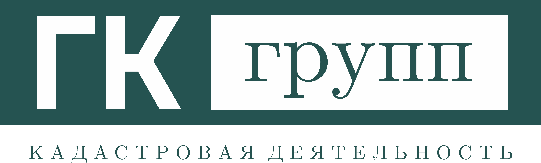 РФ, Республика Татарстан;421001, г. Казань, ул. Четаева, д. 4; оф. 19Тел. +7 (917) 231-59-81ИНН/КПП 1659199710/165701001ОГРН 1191690048615Ян-варьФев-ральМартАп-рельМайИюньИюльАв-густСен-тябрьОк-тябрьНо-ябрьДе-кабрь-10,3-14,5-4,1+5,7+13,9+22,1+23,4+18,8+10,7+7,40,3-6,7№ п/пНаименование объектаВид санитарно-защитной зоны (ориентировочная, расчетная, установленная)Размер санитарно-защитной зоны, мСведения о границах в Едином государственном реестре недвижимостиОбоснование размера санитарно-защитной зоныФактическое соблюдение режима санитарно-защитной зоны1ОАО "Волжанин" с учётом перспективы развитияустановленная1200-1400мВнесены в ЕГРН: 76:14-6.412СанПиН 2.2.1/2.1.1.1200-03 Санитарно-защитные зоны и санитарная классификация предприятий, сооружений и иных объектов. Новая редакцияСоблюдена2Пилорама ЗАО «Агромир»Проектная?Не внесеныСанПиН 2.2.1/2.1.1.1200-033ИП Ситников И.А.Проектная-Не внесеныСанПиН 2.2.1/2.1.1.1200-03-4КФХ «Шагово»Проектная-Не внесеныСанПиН 2.2.1/2.1.1.1200-03-5пилорама в с. МихайловскоеПроектная100Не внесеныСанПиН 2.2.1/2.1.1.1200-03Не соблюдена, в пределах санитарно-защитной зоны располагается индивидуальная жилая застройка6пилорама в с. АксеновоПроектная300Не внесеныСанПиН 2.2.1/2.1.1.1200-03Не соблюдена, в пределах санитарно-защитной зоны располагается индивидуальная жилая застройка№ п/пНаименование санитарно-защитной зоны Правовой режим использования санитарно-защитной зоныОбоснование(нормативные документы)1Санитарно-защитная зонаНе допускается размещение:жилой застройки, включая отдельные жилые дома, ландшафтно-рекреационные зоны, зоны отдыха, территории курортов, санаториев и домов отдыха, территорий садоводческих товариществ и коттеджной застройки, коллективных или индивидуальных дачных и садово-огородных участков, а также других территорий с нормируемыми показателями качества среды обитания;спортивных сооружений, детских площадок, образовательных и детских учреждений, лечебно-профилактических и оздоровительных учреждений общего пользования;объектов по производству лекарственных веществ, лекарственных средств и (или) лекарственных форм, складов сырья и полупродуктов для фармацевтических предприятий; объектов пищевых отраслей промышленности, оптовых складов продовольственного сырья и пищевых продуктов, комплексов водопроводных сооружений для подготовки и хранения питьевой воды.Допускается размещать нежилые помещения для дежурного аварийного персонала, помещения для пребывания работающих по вахтовому методу, здания управления, конструкторские бюро, здания административного назначения, научно-исследовательские лаборатории, поликлиники, спортивно-оздоровительные сооружения закрытого типа, бани, прачечные, объекты торговли и общественного питания, мотели, гостиницы, гаражи, площадки и сооружения для хранения общественного и индивидуального транспорта, пожарные депо, местные и транзитные коммуникации, ЛЭП, электроподстанции, нефте- и газопроводы, артезианские скважины для технического водоснабжения, водоохлаждающие сооружения для подготовки технической воды, канализационные насосные станции, сооружения оборотного водоснабжения, АЗС, СТО.СанПиН 2.2.1/2.1.1.1200-03 Санитарно-защитные зоны и санитарная классификация предприятий, сооружений и иных объектов. Новая редакция№ п/пНаименование объектаВид санитарно-защитной зоны (ориентировочная, расчетная, установленная)Размер санитарно-защитной зоны, мСведения о границах в Едином государственном реестре недвижимостиОбоснование размера санитарно-защитной зоныФактическое соблюдение режима санитарно-защитной зоны1СкотомогильникОриентировочная 1000мНе внесеноСП 3.1.7.2629-10 «Профилактика сибирской язвы»СоблюденНазвание зоныРежим использования указанной зоныНормативные документы, регулирующие разрешенное использованиеБиотермическая ямаВ 1000 м от биотермической ямы запрещается размещение жилых, общественных зданий, животноводческих ферм (комплексов);Ветеринарно-санитарные правила сбора, утилизации и уничтожения биологических отходов (утв. Главным государственным ветеринарным инспектором РФ 04.12.1995 г.)Биотермическая ямаНельзя размещать ближе 200 м от скотомогильников скотопрогоны и пастбища;Ветеринарно-санитарные правила сбора, утилизации и уничтожения биологических отходов (утв. Главным государственным ветеринарным инспектором РФ 04.12.1995 г.)Биотермическая ямаАвтомобильные, железные дороги в зависимости от их категории не должны приближаться к скотомогильникам ближе 50-300 м.Ветеринарно-санитарные правила сбора, утилизации и уничтожения биологических отходов (утв. Главным государственным ветеринарным инспектором РФ 04.12.1995 г.)Сибиреязвенный скотомогильникВ санитарно-защитных зонах запрещается проведение какой-либо хозяйственной деятельности (в том числе строительство жилых, общественных, промышленных или сельскохозяйственных зданий и сооружений, организация пастбищ, пашни, огородов, водопоев, проведение работ, связанных с выемкой и перемещением грунта).СП 3.1.7.2629-10 «Профилактика сибирской язвы» (утв. Постановлением Главного государственного санитарного врача Российской Федерации от 13 мая . № 56)№ п/пНаименование объектаНаименование охранной зоныРазмер охранной зоны, мСведения о границах в Едином государственном реестре недвижимостиОбоснование(нормативные документы)Фактическое соблюдение режима охранной зоны1Дорога общего пользования регионального значения Ярославль - Рыбинск «Р-151»Придорожная полоса75Внесен с ЕГРН
76:14-6.633Ограничение в использовании согласно п.8 ст.26 ФЗ N 257 от 08.11.2007 г. "Об автомобильных дорогах и о дорожной деятельности в Российской Федерации и о внесении изменений в отдельные законодательные акты Российской Федерации"Соблюдён2Окружная дорога общего пользованияПридорожная полоса75Не внесеноОграничение в использовании согласно п.8 ст.26 ФЗ N 257 от 08.11.2007 г. "Об автомобильных дорогах и о дорожной деятельности в Российской Федерации и о внесении изменений в отдельные законодательные акты Российской Федерации"Соблюдён3Дорога общего пользования регионального значения Придорожная полоса50Не внесеноОграничение в использовании согласно п.8 ст.26 ФЗ N 257 от 08.11.2007 г. "Об автомобильных дорогах и о дорожной деятельности в Российской Федерации и о внесении изменений в отдельные законодательные акты Российской Федерации"Соблюдён4Дорога общего пользования регионального значенияПридорожная полоса50Не внесеноОграничение в использовании согласно п.8 ст.26 ФЗ N 257 от 08.11.2007 г. "Об автомобильных дорогах и о дорожной деятельности в Российской Федерации и о внесении изменений в отдельные законодательные акты Российской Федерации"Соблюдён№ п/пНаименование охранной зоныПравовой режим использования охранной зоныОбоснование(нормативные документы)1Придорожная полосаЗона охраны искусственных объектовВ зависимости от класса и (или) категории автомобильных дорог с учетом перспектив их развития ширина каждой придорожной полосы устанавливается в размере:1) семидесяти пяти метров - для автомобильных дорог первой и второй категорий;2) пятидесяти метров - для автомобильных дорог третьей и четвертой категорий;3) двадцати пяти метров - для автомобильных дорог пятой категории;4) ста метров - для подъездных дорог, соединяющих административные центры (столицы) субъектов Российской Федерации, города федерального значения с другими населенными пунктами, а также для участков автомобильных дорог общего пользования федерального значения, построенных для объездов городов с численностью населения до двухсот пятидесяти тысяч человек;5) ста пятидесяти метров - для участков автомобильных дорог, построенных для объездов городов с численностью населения свыше двухсот пятидесяти тысяч человек.Запрещено: осуществление строительства, реконструкции объектов капитального строительства, установку рекламных конструкций, информационных щитов и указателей, осуществить снос незаконно возведенных объектов и сооружений без предусмотренного согласия или с нарушением технических требований и условий.Федеральный закон "Об автомобильных дорогах и о дорожной деятельности в Российской Федерации и о внесении изменений в отдельные законодательные акты Российской Федерации" от 08.11.2007 N 257-ФЗ2Название зоныРежим использования указанной зоныНормативные документыЗоны минимально-допустимых расстоянийНе допускается размещение:городов и других населенных пунктов;коллективных садов с дачными домиками;отдельных промышленных и сельскохозяйственных предприятий;птицефабрик, тепличных комбинатов и хозяйств;молокозаводов;карьеров разработки полезных ископаемых;гаражей и открытых стоянок для автомобилей;отдельно стоящих зданий с массовым скоплением людей (школ, больниц, детских садов, вокзалов и т.д.);железнодорожных станций; аэропортов; речных портов и пристаней; гидро-, электростанций; гидротехнических сооружений речного транспорта I-IV классов;очистных сооружений и насосных станций водопроводных;складов легковоспламеняющихся и горючих жидкостей и газов с объемом хранения свыше ; АЗС и пр.СП 36.13330.2012«Магистральные трубопроводы»Охранная зонаВ охранных зонах магистральных трубопроводов запрещается: устраивать свалки;производить дноуглубительные и землечерпальные работы;огораживать или перегораживать охранные зоны.В охранных зонах магистральных трубопроводов без согласования с предприятиями трубопроводного транспорта запрещается: возводить любые постройки и сооружения;высаживать деревья и кустарники, складировать и солому, располагать коновязи, содержать скот, выделять рыбопромысловые участки, производить добычу рыбы, а также водных животных и растений, устраивать водопои, производить колку и заготовку льда;сооружать проезды и переезды через трассы трубопроводов; производить мелиоративные земляные работы, сооружать оросительные и осушительные системы; производить геолого-съемочные, геологоразведочные, поисковые, геодезические и др. изыскательские работы, связанные с устройством скважин, шурфов и взятием проб грунта (кроме почвенных образцов).В охранных зонах магистральных газопроводов запрещается:устраивать свалки;складировать материалы, в том числе горюче-смазочные, размещать хранилища любых материалов;проводить работы с использованием ударно-импульсных устройств и вспомогательных механизмов, сбрасывать грузы;осуществлять рекреационную деятельность, разводить костры и размещать источники огня;огораживать и перегораживать охранные зоны;размещать какие-либо здания, строения, сооружения, не относящиеся к объектам газопровода;проводить дноуглубительные и другие работы, связанные с изменением дна и берегов водных объектов, за исключением работ, необходимых для технического обслуживания объекта магистрального газопровода.В охранных зонах магистральных газопроводов без согласования с собственником магистрального газопровода запрещается:проводить горне, взрывные, строительные, монтажные, мелиоративные работы, в том числе работ, связанных с затоплением земель;осуществлять посадки и вырубки деревьев и кустарников;проводить погрузочно-разгрузочные работы, устраивать водопои скота, колка и заготовка льда;проводить земляные работы на глубине более чем 0,3 метра, планировка грунта;сооружать запруды на реках и ручьях;складировать корма, удобрения, сено, солому, размещать полевые станы и загоны для скота;размещать туристские стоянки;размещать гаражи, стоянки и парковки транспортных средств;сооружать переезды через магистральные газопроводы;прокладывать инженерные коммуникации;проводить инженерные изыскания, связанные с бурением скважин и устройством шурфов;устраивать причалы для судов и пляжи;проводить работы на объектах транспортной инфраструктуры, находящихся на территории охранной зоны;проводить работы, связанные с временным затоплением земель, не относящихся к землям сельскохозяйственного назначения.Правила охраны магистральных трубопроводов(утв. Постановлением Госгортехнадзора России от 22.04.1992 №9)Правила охраны магистральных газопроводов(утв. Постановлением Правительства Российской Федерации от 08.09.2017 г. № 1083)№ п/пНаименование объектаРазмер охранной зоны, мСведения о границах в Едином государственном реестре недвижимостиОбоснование(нормативные документы)Фактическое соблюдение режима охранной зоны1МГ Ухта-Торжок-1: 114 от 944-1058 км ДУ 1200; МГ Ухта-Торжок-2: 235.0 от 943-1179 км ДУ 1200; МГ Ухта-Торжок-3: 1139 от 40-1179 км; МГ Грязовец-Торжок: 234.0 от 945-1179 км25Внесено
76:14-6.370Правила охраны магистральных газопроводов(утв. Постановлением Правительства Российской Федерации от 08.09.2017 г. № 1083)Соблюдено2Охранная зона магистрального газопровода СРТО-Торжок" участок км 2360,3-км 2440,0 (ПК1)25Внесено76:14-6.1147Правила охраны магистральных газопроводов(утв. Постановлением Правительства Российской Федерации от 08.09.2017 г. № 1083)Не соблюденоВ зоне минимальных допустимых расстояний располагаются объекты дачного строительства3Магистральный газопровод Горький-Череповец: 147.0 от 382-529 км ДУ 70025Внесено
76:00-6.300Правила охраны магистральных газопроводов(утв. Постановлением Правительства Российской Федерации от 08.09.2017 г. № 1083)Не соблюдено
В зоне минимальных допустимых расстояний располагаются объекты сельскохозяйственного производства ОАО «Волжанин»Проектный номинальный класс напряжения, кВРасстояние, м6-1010 (5 – для линий с самонесущими или изолированными проводами, размещенных в границах населенных пунктов)351511020330-50030Название зоныРежим использования указанной зоныНормативныедокументыОхранные зоныВ охранных зонах запрещается осуществлять любые действия, которые могут нарушить безопасную работу объектов электросетевого хозяйства, в том числе:размещать детские и спортивные площадки, стадионы, рынки, торговые точки, полевые станы, загоны для скота, гаражи и стоянки всех видов машин и механизмов, размещать хранилища любых, в том числе горюче-смазочных, материалов, свалки, проводить любые мероприятия, связанные с большим скоплением людей, не занятых выполнением разрешенных в установленном порядке работ;размещать любые объекты и предметы (материалы), а также проводить любые работы и возводить сооружения, которые могут препятствовать доступу к объектам электросетевого хозяйства;производить работы ударными механизмами и др.В пределах охранных зон без письменного решения о согласовании сетевых организаций юридическим и физическим лицам запрещаются:строительство, капитальный ремонт, реконструкция или снос зданий и сооружений;размещать садовые, огородные и дачные земельные участки, объекты садоводческих, огороднических или дачных некоммерческих объединений, объекты жилищного строительства, в том числе индивидуального;горные, взрывные, мелиоративные работы, в том числе связанные с временным затоплением земель;посадка и вырубка деревьев и кустарников.Правилаустановления охранных зон объектов электросетевого хозяйства и особых условий использования земельных участков, расположенных в границах таких зон(утв. постановлением Правительства РФ от 24.02.2009 г. № 160)Наименование объекта, рекаРазмер водоохранной зоны, мСведения о границах в Едином государственном реестре недвижимостиОбоснование(нормативные документы)Фактическое соблюдение режима охранной зоныВолга200Внесено76:00-6.213Водный кодекс Российской Федерации (от 03.06.2006 г. №74-ФЗ)Не соблюденоВ границах водоохраной зоны располагается кладбищеЧеремуха200Внесено
76:00-6.382Водный кодекс Российской Федерации (от 03.06.2006 г. №74-ФЗ)Не соблюденоВ границах водоохраной зоны располагаются кладбища Самороковка200Не внесеноВодный кодекс Российской Федерации (от 03.06.2006 г. №74-ФЗ)СоблюденоИода100Не внесеноВодный кодекс Российской Федерации (от 03.06.2006 г. №74-ФЗ)Не соблюденоВ границах водоохраной зоны располагается кладбищеУткашь100Не внесеноВодный кодекс Российской Федерации (от 03.06.2006 г. №74-ФЗ)Не соблюденоРасполагается в зоне сельскохозяйственного производства ОАО «Волжанин»Языковка100Не внесеноВодный кодекс Российской Федерации (от 03.06.2006 г. №74-ФЗ)СоблюденоЯковка50Не внесеноВодный кодекс Российской Федерации (от 03.06.2006 г. №74-ФЗ)СоблюденоНазвание зоныРежим использования указанной зоныНормативные документыВодоохранная зонаВ границах водоохранных зон запрещаются:использование сточных вод в целях регулирования плодородия почв;размещение кладбищ, скотомогильников, мест захоронения отходов производства и потребления, химических, взрывчатых, токсичных, отравляющих и ядовитых веществ, пунктов захоронения радиоактивных отходов;осуществление авиационных мер по борьбе с вредными организмами;движение и стоянка транспортных средств (кроме специальных транспортных средств), за исключением их движения по дорогам и стоянки на дорогах и в специально оборудованных местах, имеющих твердое покрытие;строительство и реконструкция автозаправочных станций, складов горюче-смазочных материалов (за исключением случаев, если автозаправочные станции, склады горюче-смазочных материалов размещены на территориях портов, инфраструктуры внутренних водных путей, в том числе баз (сооружений) для стоянки маломерных судов, объектов органов федеральной службы безопасности), станций технического обслуживания, используемых для технического осмотра и ремонта транспортных средств, осуществление мойки транспортных средств;размещение специализированных хранилищ пестицидов и агрохимикатов, применение пестицидов и агрохимикатов;сброс сточных, в том числе дренажных, вод;разведка и добыча общераспространенных полезных ископаемых (за исключением случаев, если разведка и добыча общераспространенных полезных ископаемых осуществляются пользователями недр, осуществляющими разведку и добычу иных видов полезных ископаемых, в границах предоставленных им в соответствии с законодательством РФ о недрах горных отводов и (или) геологических отводов на основании утвержденного технического проекта в соответствии со статьей 19.1 Закона РФ от 21.02.1992 г. N 2395-I "О недрах").В границах водоохранных зон допускаются проектирование, строительство, реконструкция, ввод в эксплуатацию, эксплуатация хозяйственных и иных объектов при условии оборудования таких объектов сооружениями, обеспечивающими охрану водных объектов от загрязнения, засорения, заиления и истощения вод в соответствии с водным законодательством и законодательством в области охраны окружающей среды. Выбор типа сооружения, обеспечивающего охрану водного объекта от загрязнения, засорения, заиления и истощения вод, осуществляется с учетом необходимости соблюдения установленных в соответствии с законодательством в области охраны окружающей среды нормативов допустимых сбросов загрязняющих веществ, иных веществ и микроорганизмов.Под сооружениями, обеспечивающими охрану водных объектов от загрязнения, засорения, заиления и истощения вод, понимаются:централизованные системы водоотведения (канализации), централизованные ливневые системы водоотведения;сооружения и системы для отведения (сброса) сточных вод в централизованные системы водоотведения (в том числе дождевых, талых, инфильтрационных, поливомоечных и дренажных вод), если они предназначены для приема таких вод;локальные очистные сооружения для очистки сточных вод (в том числе дождевых, талых, инфильтрационных, поливомоечных и дренажных вод), обеспечивающие их очистку исходя из нормативов, установленных в соответствии с требованиями законодательства в области охраны окружающей среды и настоящего Кодекса;сооружения для сбора отходов производства и потребления, а также сооружения и системы для отведения (сброса) сточных вод (в том числе дождевых, талых, инфильтрационных, поливомоечных и дренажных вод) в приемники, изготовленные из водонепроницаемых материалов;сооружения, обеспечивающие защиту водных объектов и прилегающих к ним территорий от разливов нефти и нефтепродуктов, и иного негативного воздействия на окружающую среду.В отношении территорий садоводческих, огороднических или дачных некоммерческих объединений граждан, размещенных в границах водоохранных зон и не оборудованных сооружениями для очистки сточных вод, до момента их оборудования такими сооружениями и (или) подключения к централизованным системам, допускается применение приемников, изготовленных из водонепроницаемых материалов, предотвращающих поступление загрязняющих веществ, иных веществ и микроорганизмов в окружающую среду.Водный кодекс Российской Федерации  (от 03.06.2006 г. №74-ФЗ)Прибрежная защитная полосаВ границах прибрежных защитных полос наряду с установленными для водоохранной зоны ограничениями запрещаются:распашка земель;размещение отвалов размываемых грунтов;выпас сельскохозяйственных животных и организация для них летних лагерей, ванн.Закрепление на местности границ водоохранных зон и границ прибрежных защитных полос специальными информационными знаками осуществляется в соответствии с земельным законодательством.Водный кодекс РФБереговая полосаКаждый гражданин вправе пользоваться (без использования механических транспортных средств) береговой полосой водных объектов общего пользования для передвижения и пребывания около них, в том числе для осуществления любительского и спортивного рыболовства и причаливания плавучих средств.Приватизация земельных участков в пределах береговой полосы запрещается.Водный кодекс РФЗемельный кодекс РФ№ п/пНазвание проектаСтатусКадастровый номер зем.участка или координаты местоположения (с.ш., в.д.)Эксплуатирующая организацияТип водозабора по характеристикам источника (поверхностный/подземный)Производительность, тыс. куб. м/сутПроцент износа (%)Фактическое использование объекта, %Размер первого пояса зоны санитарной охраны источника водоснабжения, мРазмер второго пояса зоны санитарной охраны источника водоснабжения, мРазмер третьего пояса зоны санитарной охраны источника водоснабжения, м1Артезианская скважина № 234а с насосной станциейСуществующий76:14:050401:206ГП ЯО "Северный водоканал"Подземный810060*62--2Артезианская скважина №234 с насосной станциейСуществующий76:14:050401:204ГП ЯО "Северный водоканал"Подземный810066*63--3Артезианская скважина №1 недалеко от д. АкулинскоеСуществующий
76:14:040401:430ГП ЯО "Северный водоканал"Подземный-100R30Диаметр 72 и 69543*4324Артезианская скважина №2 недалеко от д.АкулинскоеСуществующий76:14:040401:220ГП ЯО "Северный водоканал"Подземный16*16Диаметр 67 и 68543*4325Артезианская скважина №1 с водонапорной башнейСуществующий
76:14:040444:442ГП ЯО "Северный водоканал"Подземный1610065*60--6Артезианская скважина № 3 с насосной станцией (д. Заполье)Существующий76:14:040401:491ГП ЯО "Северный водоканал"Подземный4,310060*60--Название зоныРежим использования указанной зоныНормативные документыЗона санитарной охраны подземного водозабораВ пределах I пояса запрещается:посадка высокоствольных деревьев, все виды строительства, не имеющие непосредственного отношения к эксплуатации, реконструкции и расширению водопроводных сооружений, в т.ч. прокладка трубопроводов различного назначения, размещение жилых и хозяйственно-бытовых зданий, проживание людей, применение ядохимикатов и удобрений.Здания должны быть оборудованы канализацией с отведением сточных вод в ближайшую систему бытовой или производственной канализации, или на местные станции очистных сооружений, расположенные за пределами I пояса зоны санитарной охраны с учетом санитарного режима на территории II пояса.В пределах 2-го и 3-го поясов зоны санитарной охраны запрещается*:закачка отработанных вод в подземные горизонты и подземное складирование твердых отходов, разработки недр земли;размещение складов ГСМ, ядохимикатов и минеральных удобрений, накопителей промстоков, шламохранилищ и др. объектов, обусловливающих опасность химического загрязнения подземных вод.В пределах 3-го пояса зоны санитарной охраны размещение таких объектов допускается только при использовании защищенных подземных вод, при условии выполнения специальных мероприятий по защите водоносного горизонта от загрязнения при наличии санитарно-эпидемиологического заключения органов Роспотребнадзора, выданного с учетом заключения органов геологического контроля.Также в пределах II пояса запрещается:размещение кладбищ, скотомогильников, полей ассенизации, полей фильтрации, навозохранилищ, силосных траншей, животноводческих и птицеводческих предприятий и др. объектов, обусловливающих опасность микробного загрязнения подземных вод;применение удобрений и ядохимикатов;рубка леса главного пользования.СанПиН 2.1.4.1110-02 «Зоны санитарной охраны источников водоснабжения и водопроводов питьевого назначения»Название зоныРежим использования указанной зоныНормативные документыЗемли особо охраняемых природных территорийЗапрещается деятельность, оказывающая негативное (вредное) воздействие на природные комплексы государственного природного заповедника, национального парка, природного парка или памятника природы. В пределах земель особо охраняемых природных территорий изменение целевого назначения земельных участков или прекращение прав на землю для нужд, противоречащих их целевому назначению, не допускается.Постановление Правительства РФ от 19 февраля 2015 г. N 138 "Об утверждении Правил создания охранных зон отдельных категорий особо охраняемых природных территорий, установления их границ, определения режима охраны и использования земельных участков и водных объектов в границах таких зон"№ п/пКадастровый номер и местоположение участкаКатегория земельВид разрешенного пользования/по документуПлощадь участка, га1муниципальный район, Волжского сельское поселениеЗемли лесного фондаДля размещения объектов лесного фонда14565,9№ п/п ПоказателиВсего по поселению№ п/п ПоказателиВсего по поселению1Численность населения, всего32561.1Детского возраста:4041.1.1до одного года261.1.2от одного года до шести лет1441.1.3от семи до 15 лет2341.2Трудоспособного возраста:21441.2.1от 16 до 17 лет241.2.2от 18 лет до пенсионного возраста (для женщин)9701.2.3от 18 лет до пенсионного возраста (для мужчин)11501.3Старше трудоспособного возраста7081.3.1Старше пенсионного возраста (для женщин)4181.3.2Старше пенсионного возраста (для мужчин)2902Общий прирост населения82.1Естественный прирост населения-1,542.1.1Количество родившихся людей152.1.2Количество умерших людей202.2Механический прирост населения132.2.1Количество прибывших людей692.2.2Количество выбывших людей56№ п/пНаименования населенных пунктов, входящих в состав поселенияОбеспеченность,кв.м/человекМногоквартирный (многоэтажный) жилищный фонд, тыс.кв.мИндивидуальный жилищный фонд,тыс.кв.мВсего по поселениюВсего по поселению12127,7127,7№ п/пАдресЭтажностьКоличество квартир, единицОбщаяплощадьквартир, кв.мГод постройки1П. ЕрмаковоП. ЕрмаковоП. ЕрмаковоП. ЕрмаковоП. Ермаково1.1Ярославская область, Рыбинский р-н, п. Ермаково, д.1590-19781.2Ярославская область, Рыбинский р-н, п. Ермаково, д.2590-19781.3Ярославская область, Рыбинский р-н, п. Ермаково, д.3560-19791.4Ярославская область, Рыбинский р-н, п. Ермаково, д.4560-19791.5Ярославская область, Рыбинский р-н, п. Ермаково, д.5560-19821.6Ярославская область, Рыбинский р-н, п. Ермаково, д.6560-19811.7Ярославская область, Рыбинский р-н, п. Ермаково, д.7560-19831.8Ярославская область, Рыбинский р-н, п. Ермаково, д.8590-19851.9Ярославская область, Рыбинский р-н, п. Ермаково, д.10590-19851.10Ярославская область, Рыбинский р-н, п. Ермаково, д.12560-1997Всего по первому населенному пункту, входящему в состав поселенияВсего по первому населенному пункту, входящему в состав поселения5720-2с. Сретеньес. Сретеньес. Сретеньес. Сретеньес. Сретенье2.1Ярославская область, Рыбинский р-н, с. Сретенье, д.6224-19732.2Ярославская область, Рыбинский р-н, с. Сретенье, д.63212-19802.3Ярославская область, Рыбинский р-н, с. Сретенье, д.64212-19802.4Ярославская область, Рыбинский р-н, с. Сретенье, д.65214-19892.5Ярославская область, Рыбинский р-н, с. Сретенье, д.66214-19902.6Ярославская область, Рыбинский р-н, с. Сретенье, д.67216-1991Всего по второму населенному пункту, входящему в состав поселенияВсего по второму населенному пункту, входящему в состав поселения272-3с. Забавас. Забавас. Забавас. Забавас. Забава3.1Ярославская область, Рыбинский р-н, д. Забава, д.3524-19853.2Ярославская область, Рыбинский р-н, д. Забава, д.37216-19853.3Ярославская область, Рыбинский р-н, д. Забава, 39216-1985Всего по второму населенному пункту, входящему в состав поселенияВсего по второму населенному пункту, входящему в состав поселения236--Все по поселениюВсе по поселению828ГодыКоличество домов, единицОбщая площадь, кв.мВ том числе:В том числе:ГодыКоличество домов, единицОбщая площадь, кв.ммногоквартирные дома, кв.миндивидуальные дома, кв.м2016----2017----20184300-3002019332475-24752020231725-1725№ п/пНаименование объектаЕдиница измеренияНормаВсего необходимо по нормамСуществующее положение на исходный годОбеспе-ченность, %1Дошкольные образовательные организацииместо70% детей в возрасте 1-6 лет2100%2Общеобразовательные организацииместо100% детей в возрасте 7-17 лет2100%3Спортивные залыкв.м площади пола60 кв.м на 1000 чел.1100%4Плоскостные сооружениякв.м8000 кв.м на 1000 чел.1100%5Клубы, дома культурыместо500 мест на 1000 жителей3100%6Магазиныкв.м торг. площади300 кв.м на 1000 чел.5100%7Предприятия общепитаместо28 мест на 1000 чел.1100%8Отделения связиобъект1 объект на 1-2 тыс.жителей3100%9Отделения банковобъект1 объекта на 1700 жителей1100%МестоположениеКадастровый номерТерритория, гаТип кладбищаЗаполненность, %ФункциональностьНезаполненная территория, гаД. Семеновское76:14:0504069:2172,912Закрытое98-0,058С. Михайловское76:14:040432:1611,185Закрытое98-0,024С. Сретенье76:14:040444:5371,330Закрытое95-0,067Д. Никола-Задубровье76:14:050128:30,625Закрытое90-0,063Д. Александрова Пустынь-0,554Закрытое90-0,055Д. Мальинское76:14:050110:191,507Закрытое90-0,15Итого-8,113---0,417№ п/пНаименование ансамбляНаименование объекта культурного наследияСовременный адрес (место-нахождение)Дати-ровкаКатегория историко-культурного значенияДокумент об отнесении к объектам культурного наследия1.Церковь Живоначальной Троицы Александровой Успенской пустыниРыбинский район, д. Александрова Пустынь1678 г., 1727-1731 гг.Выявленный объектПостановление Правительства Ярославской области от 14.07.1999 № 136-п2.Церковь иконы Божией Матери «Знамение» Рыбинский район, с. Михайловское, д. 61855-1856 гг.выявленный объектПостановление Главы Администрации Ярославской области от 22.11.1993г. № 329Приказ ДООКН ЯО от 29.01.2020 № 133.Школа, в которой учился дважды Герой Советского Союза П.И. БатовРыбинский район,с.СретеньеКон. XIX в.выявленный объектПостановление Главы Администрации Ярославской области от 22.11.1993г. № 3294.Церковь БлаговещенияРыбинский район,с. Сретенье1836 г.выявленный объектПостановление Главы Администрации Ярославской области от 22.11.1993г. № 3295.Селище Ульяновское 1Сведения об объектах археологического наследия не подлежат опубликованию в соответствии с приказом Министерства культуры Российской Федерации от 01.09.2015 №2328XII - XVI вв.выявленный объектПриказ ДООКН ЯО от 04.06.2021 № 546.Селище Балсунова 1Сведения об объектах археологического наследия не подлежат опубликованию в соответствии с приказом Министерства культуры Российской Федерации от 01.09.2015 №2328XVII – XX вв.выявленный объектПостановление Главы Администрации Ярославской области от 22.11.1993г. № 3297.Дом, в котором в юношеские годы жил генерал армии П.И. Батов.Рыбинский район, д. Фелисово1897-1910 гг..выявленный объектПриказ ДООКН ЯО от 28.10.2020 № 126№ п/пНаименование дорогПротяженностьв границах поселения, кмВ том числе:В том числе:В том числе:№ п/пНаименование дорогПротяженностьв границах поселения, кмасфальто-бетонное покрытие, кмпереходное покрытие, кмгрунтовое покрытие, км1Автомобильные дороги общего пользования федерального значенияАвтомобильные дороги общего пользования федерального значенияАвтомобильные дороги общего пользования федерального значенияАвтомобильные дороги общего пользования федерального значенияАвтомобильные дороги общего пользования федерального значения1.1-----2Автомобильные дороги общего пользования регионального или межмуниципального значенияАвтомобильные дороги общего пользования регионального или межмуниципального значенияАвтомобильные дороги общего пользования регионального или межмуниципального значенияАвтомобильные дороги общего пользования регионального или межмуниципального значенияАвтомобильные дороги общего пользования регионального или межмуниципального значения2.1Р-151 «Рыбинск-Ярославль»7,57,5--2.1Рыбинск-Большое Село17,317,32.2Михайловское-Большое Село16,116,13Автомобильные дороги общего пользования местного значения(за исключением улично-дорожной сети населенных пунктов)Автомобильные дороги общего пользования местного значения(за исключением улично-дорожной сети населенных пунктов)Автомобильные дороги общего пользования местного значения(за исключением улично-дорожной сети населенных пунктов)Автомобильные дороги общего пользования местного значения(за исключением улично-дорожной сети населенных пунктов)Автомобильные дороги общего пользования местного значения(за исключением улично-дорожной сети населенных пунктов)3.1автомобильная дорога пос. Ермаково - дер. Котовка78-240 ОП МР Н 00351,173.2автомобильная дорога  д. Степановское - д. Ламаново – д. Паршино78-240 ОП МР Н 00362,83.3автодорога  пос. Ермаково - дер. Левино - Волжское - дер. Степановское78-240 ОП МР Н 00371,423.4автомобильная дорога "Окружная дорога-дер.Забава"- д. Митино78-240 ОП МР Н 00400,213.5автодорога  дер. Демидовское - дер. Левино – Волжское78-240 ОП МР Н 00410,293.6автомобильная дорога "Сысоевское - Аксеново"  -  д. Кузино78-240 ОП МР Н 00420,153.7автодорога  "Окружная г. Рыбинск - дер. Аксеново" - дер. Сысоевское78-240 ОП МР Н 00430,373.8автомобильная дорога  д. Кирилловское - д. Гавриловское -д. Левино-Лесное78-240 ОП МР Н 004443.9автомобильная дорога с. Аксеново - дер. Малое Давыдовское78-240 ОП МР Н 00450,933.10автомобильная дорога д. Акулинское - д. Ивановское - д. Михалево - д. Орловское78-240 ОП МР Н 00462,73.11автомобильная дорога "Рыбинск-Большое Село" - дер. Мологино78-240 ОП МР Н 00470,313.12автомобильная дорога  с. Сретенье – д. Лабунино - д. Коломинское78-240 ОП МР Н 00490,63.13автодорога "Рыбинск-Большое село" -  дер. Прокунино - дер. Михалево78-240 ОП МР Н 00500,783.14автомобильная дорога   "Рыбинск - Большое Село" – д. Лопаткино78-240 ОП МР Н 00510,63.15автомобильная дорога   дер. Чудиново - дер. Горки (22 км)78-240 ОП МР Н 00520,393.16автодорога  дер. Починок - дер. Сайгатово78-240 ОП МР Н 00530,713.17автодорога   с. Сретенье - д. Куретниково78-240 ОП МР Н 00540,373.18автомобильная дорога   "Рыбинск - Большое Село"  –  д. Серково78-240 ОП МР Н 00550,43.19автомобильная дорога  "Рыбинск - Большое Село"  –  д. Кондырево78-240 ОП МР Н 00560,53.20автомобильная дорога  д. Фелисово - д. Говядово - д. Кирилловское - д. Григорьевское - д. Ромашково - д. Чудиново78-240 ОП МР Н 00572,453.21автомобильная дорога с. Михайловское - ДОЛ   им. Александра Матросова78-240 ОП МР Н 00580,33.22автомобильная дорога "Рыбинск - Александрова Пустынь" – д. Шалково - д. Короваево – д. Михеево – д.Рахово – д. Коровинское78-240 ОП МР Н 00592,753.23автомобильная дорога "Рыбинск - Александрова Пустынь" – д. Брыково - д. Борисовское –                        д. Гридино – д. Мокеевское78-240 ОП МР Н 006023.24автомобильная дорога  д. Конюшино - д. Солыгаево78-240 ОП МР Н 00610,253.25автомобильная дорога  "Рыбинск - Александрова Пустынь" - д. Брыково - д.Борисовское - д.Торопово78-240 ОП МР Н 00623,53.26автомобильная дорога   д. Николо-Задубровье -  д. Софроново – д. Горки (24 км)78-240 ОП МР Н 00631,13.27автомобильная дорога  "Рыбинск - Александрова Пустынь"- д. Якшино78-240 ОП МР Н 00640,33.28автомобильная дорога   д. Подсосенье – д. Савинское78-240 ОП МР Н 00650,43.29автомобильная дорога "Рыбинск - Александрова Пустынь"  -  д. Каликино - д. Сараево78-240 ОП МР Н 00661,23.30автодорога  "Рыбинск - Ал. Пустынь" - дер. Поповское (19 км)78-240 ОП МР Н 00670,543.31автомобильная дорога  д. Леонтьевское - д. Губино – д. Михеевка78-240 ОП МР Н 00681,653.32автомобильная дорога "Рыбинск - Александрова Пустынь" - д. Николо-Задубровье78-240 ОП МР Н 00690,23.33автомобильная дорога  "Рыбинск - Большое Село" - СНТ "Медик", СНТ "Черемушки" (на км 2+400)78-240 ОП МР Н 00720,13.34автомобильная дорога  до СНТ "Станкостроитель" в районе д. Якшино78-240 ОП МР Н 00730,33.35автомобильная дорога  до СНТ "Связист" в районе  д. Якшино78-240 ОП МР Н 00740,33.36автомобильная дорога до  СНТ "Забава"  в районе д. Забава78-240 ОП МР Н 00820,13.37автомобильная дорога до СНТ "Горки-1" в районе д. Горки (24 км)78-240 ОП МР Н 00750,43.38автомобильная дорога до СНТ "Горки-2» в районе д. Горки (24 км)78-240 ОП МР Н 00760,43.39автомобильная дорога до СНТ "Маяк» в районе д. Горки (24 км)78-240 ОП МР Н 00770,13.40автомобильная дорога до СНТ "Родник» в районе д. Горки (24 км)78-240 ОП МР Н 00780,33.41автомобильная дорога до СНТ "Селиваново» в районе д. Горки (24 км)78-240 ОП МР Н 00790,43.42автомобильная дорога до СНТ "Подсосенье» в районе д. Подсосенье78-240 ОП МР Н 00800,33.43автомобильная дорога до СНТ "Незабудка" в районе д. Якунники78-240 ОП МР Н 00810,43.44автомобильная дорога "Окружная дорога г.Рыбинск" - СНТ "Надежда -1" в районе д. Юркино78-240 ОП МР Н 00834,33.45автомобильная дорога «Окружная дорога г. Рыбинск" - СНТ "Надежда -1" - СНТ "Юркино"78-240 ОП МР Н 00840,13.46автомобильная дорога «Окружная дорога г. Рыбинск" - СНТ "Надежда -1" - СНТ "Нива"78-240 ОП МР Н 00850,13.47автомобильная дорога до СПК "Возрождение" в районе д. Юркино78-240 ОП МР Н 00860,13.48автомобильная дорога до СНТ "Призма" в районе д. Юркино78-240 ОП МР Н 00870,23.49автомобильная дорога до СНТ "Нефтяник" в районе д. Юркино78-240 ОП МР Н 00880,23.50автомобильная дорога  до СНТ "Васильки"  в районе д. Юркино78-240 ОП МР Н 00890,23.51автомобильная дорога до СНТ "Рябинушка" в районе с. Аксеново78-240 ОП МР Н 00910,23.52автомобильная дорога до  СНТ "Тюльпан" в районе с. Аксеново78-240 ОП МР Н 00920,23.53автомобильная дорога "Окружная дорога г. Рыбинск-полигон д. Выдрино" - СНТ "Локомотив", СНТ "Луч", СНТ "Моторостроитель-1" в районе д. Костерино78-240 ОП МР Н 00933,83.54автомобильная дорога  «Рыбинск – Большое Село» - д. Сидоровское78-240 ОП МР Н 03750,573.55автомобильная дорога   "Рыбинск - Александрова Пустынь"- д. Юркино - д. Мальинское - д. Климовское - д. Карповское78-240 ОП МР Н 03804,533.56автомобильная дорога  д. Наумовское - д. Гавриловское78-240 ОП МР Н 03812,333.57автомобильная дорога д. Левино-Лесное - д. Лысково78-240 ОП МР Н 03881,43.58автомобильная дорога  д. Мелехово – д. Легки78-240 ОП МР Н 03893,23.59автомобильная дорога "Сысоевское - Аксеново" - д. Зиновьево78-240 ОП МР Н 03900,33.60автомобильная дорога до СТ "Йода" в районе д. Юркино78-240 ОП МР Н 03850,4№ п/пНазвание населенного пунктаВ том числе:В том числе:В том числе:В том числе:В том числе:№ п/пНазвание населенного пунктаПротяженность, кмасфальтобетонное покрытие, кмгравийное покрытие, кмЦементо-бетонные, кмгрунтовое покрытие, км№ п/пНазвание населенного пунктаПротяженность, кмасфальтобетонное покрытие, кмгравийное покрытие, кмЦементо-бетонные, кмгрунтовое покрытие, км1Аксеново0,760,180,682Ермаково2,4680,6660,1131,6893Кузино0,220,224Сысоевское0,360,365Красный Пахарь0,560,120,446Фоминское0,280,287Кирилловское0,80,88Зиновьево0,420,429Никольское0,320,3210Малое Давыдовское0,20,211Скородумово0,40,412Денисьево0,70,713Воронино0,70,714Гавриловское0,490,4915Левино-Лесное0,10,116Забава0,50,517Черменино0,620,6218Семеновское0,880,8819Митино0,190,1920Наумовское0,050,0521Демидовское0,440,4422Степановское0,260,2623Левино-Волжское0,180,1824Ламоново0,440,4425Паршино0,320,3226Котовка0,340,3427Костерино0,10,128Лысково0,10,129Торопово0,50,530Лопаткино0,160,1631Кирилловское (Мих.)0,320,3232Григорьевсое0,20,233Сараево0,10,134Савинское0,20,235Короваево0,050,0536Николо-Задубровье0,050,0537Фелисово0,450,4538Говядово0,50,539Орловское0,60,640Леонтьевское0,40,441Легки0,160,1642Губино0,250,2543Михеевка0,250,2544шалково0,80,845Якшино0,640,6446Юркино0,40,447Солыгаево0,520,5248Климовское0,40,449Карповское0,70,750Бесово0,540,54051Михалево (14 км)0,40,452Рахово0,440,4453Мальинское0,260,2654Максеевское0,240,2455Гридино0,260,2656Брыково0,140,1457Борисовское0,270,2758Семенники0,60,659Каликино0,20,260Поповское (19км)0,160,1661Александрова Пустынь0,560,5662Ульяновское0,330,33063Сретенье2,822,82064Починок1,371,3765Чудиново0,60,666Коровинское0,240,2467Михеево0,40,468Поповское (12км)0,780,120,6669Дмитриевка0,20,270Подсосенье0,40,471Горки (22 км)0,120,1272Софроново0,160,1673Левино0,540,080,4674Михайловское0,50,575Конюшино1,021,0276Котлово0,20,277Мелехово0,480,4878Акулинское0,40,479Ивановское0,440,4480Прокунино0,540,5481Кондырево0,20,282Куретниково0,660,6683Васильевское1,220,540,6884Сидоровское1,90,510,40,9985Сельцо-Воскресенское0,740,7486Серково0,240,2487Коломинское0,40,488Горки (24 км)0,220,2289Стрельниково0,260,2690Мологино0,620,6291Ромашково0,540,5492Лабунино0,40,493Сайгатово0,20,294Михалево (22 км)0,220,22Итого44,2785,8260,40,19337,959ЦСВ д. ЗабаваАртезианская скважина №234 с насосной станциейВодозаборные сооруженияВодозаборная скважинад. Забава, д. б/н1979ЦСВ д. ЗабаваНаружный водопровод (передаточное устройство) ЗабаваВодопроводные сетиМагистральная сетьд. Забава, д. б/н1979ЦСВ д. ЗабаваВодопровод внешние сети № 1 ЗабаваВодопроводные сетиПитающая сетьд. Забава, д. б/н1979ЦСВ д. ЗабаваАртезианская скважина №234а с насосной станциейВодозаборные сооруженияВодозаборная скважинад. Забава, д. б/н1979ЦСВ п. ЕрмаковоВодопроводная сеть к д. № 7 п. ЕрмаковоВодопроводные сетиПитающая сетьп. Ермаково, д. 71979ЦСВ п. Ермакововодопровод уличный . ЕрмаковоВодопроводные сетиКвартальная сетьп. Ермаково, д. б/н1979ЦСВ п. ЕрмаковоВодопроводная сеть к д. № 6 п. ЕрмаковоВодопроводные сетиПитающая сетьп. Ермаково, д. 61979ЦСВ п. Ермакововодопроводная сеть к д. № 1 п. ЕрмаковоВодопроводные сетиПитающая сетьп. Ермаково, д. 11979ЦСВ п. ЕрмаковоВодопровод холодной воды к МУК Ермаковский центр досугаВодопроводные сетиПитающая сетьп. Ермаково, д. б/н2008ЦСВ п. ЕрмаковоВодопровод от здания ВНС до п. ЕрмаковоВодопроводные сетиМагистральная сетьп. Ермаково, д. б/н1979ЦСВ п. ЕрмаковоВодопровод холодной воды к МДОУ д/сад ЕрмаковоВодопроводные сетиПитающая сетьп. Ермаково, д. б/н2002ЦСВ п. ЕрмаковоВодопроводная сеть к д. № 4 п. ЕрмаковоВодопроводные сетиПитающая сетьп. Ермаково, д. 41979ЦСВ п. ЕрмаковоВодопроводная сеть к д. № 3 п. ЕрмаковоВодопроводные сетиПитающая сетьп. Ермаково, д. 31979ЦСВ п. ЕрмаковоВодопроводная сеть к дому № 12 п. ЕрмаковоВодопроводные сетиПитающая сетьп. Ермаково, д. 121979ЦСВ п. ЕрмаковоВодовод Волжский с/оВодопроводные сетиМагистральная сетьп. Ермаково, д. б/н1979ЦСВ п. Ермакововодонапорная насосная станцияВодонасосный объектНасосная станция подкачкип. Ермаково, д. б/н1978ЦСВ п. ЕрмаковоВодопроводная сеть к д. № 2 п. ЕрмаковоВодопроводные сетиПитающая сетьп. Ермаково, д. 21979ЦСВ п. ЕрмаковоВодопроводная сеть к дому № 5 п. ЕрмаковоВодопроводные сетиПитающая сетьп. Ермаково, д. 51979ЦСВ п. ЕрмаковоВодопроводная сеть к д. № 8 п. ЕрмаковоВодопроводные сетиПитающая сетьп. Ермаково, д. 81979ЦСВ с. СретеньеАртезианская скважина №1 с водонапорной башнейВодозаборные сооруженияВодозаборная скважинас. Сретенье, д. б/н1990ЦСВ с. СретеньеВодопровод холодной воды к МДОУ д/сад с. СретеньеВодопроводные сетиПитающая сетьс. Сретенье, д. б/н1984ЦСВ с. СретеньеВодопровод холодной воды МУК Сретенский КДКВодопроводные сетиПитающая сетьс. Сретенье, д. б/н1973ЦСВ с. СретеньеАртезианская скважина № 3 с насосной станцией (д. Заполье)Водозаборные сооруженияВодозаборная скважинас. Сретенье, д. б/н1990ЦСВ с. СретеньеВодопровод холодной воды к МОУ Сретенская СОШВодопроводные сетиПитающая сетьс. Сретенье, д. б/н1990ЦСВ с. Сретеньеводопроводные сети с. СретеньеВодопроводные сетиКвартальная сетьс. Сретенье, д. б/н1990Наименование объектаТип объектаОбъектПроектные параметры объекта (производительность, протяженность сетей), км, м3 или м3/сут.Фактические параметры объекта, км, м3 или м3/сут.Единица измерения проектного и фактического параметраАмортизационный износ, %Физический износ, %Удельный расход э/энергии в технологическом процессе подготовки либо транспортировки воды, кВт*ч/м3Артезианская скважина №234 с насосной станциейВодозаборные сооруженияВодозаборная скважина2168куб.м/сут.1001000,001Артезианская скважина №234а с насосной станциейВодозаборные сооруженияВодозаборная скважина1738куб.м/сут.1001000,001Артезианская скважина №1 с водонапорной башнейВодозаборные сооруженияВодозаборная скважина16816куб.м/сут.1001000,001Артезианская скважина № 3 с насосной станцией (д. Заполье)Водозаборные сооруженияВодозаборная скважина1684,3куб.м/сут.1001000,005Наименование муниципального образования (уровень районов, городских округов)Наименование муниципального образования (уровень поселений)Наименование источникаГеографические координаты источникаТип источникаНаличие санитарно-эпидемиологического заключения на использование водного объекта в целях хозяйственно-питьевого водоснабженияРыбинский муниципальный районВолжское сельское поселениеартезианская скважина58 с.ш., 38 в.д.ПодземныйнетРыбинский муниципальный районВолжское сельское поселениеартезианская скважина57 с.ш., 38 в.д.ПодземныйнетРыбинский муниципальный районВолжское сельское поселениеартезианская скважина57 с.ш., 38 в.д.ПодземныйнетРыбинский муниципальный районВолжское сельское поселениеартезианская скважина58 с.ш., 38 в.д.ПодземныйнетНаименование муниципального образования (уровень поселений)Тип муниципального образования (уровня поселений)Количество ЦСВ, ед.Численность населения  Численность населения  Численность населения  Численность населения  Численность населения  Численность населения  Численность населения  Численность населения  Численность населения  Численность населения  Численность населения  Численность населения  Численность населения  Численность населения  Численность населения  Численность населения  Численность населения  Наименование муниципального образования (уровень поселений)Тип муниципального образования (уровня поселений)Количество ЦСВ, ед.всего, чел.Обеспеченного   Обеспеченного   Обеспеченного   Обеспеченного   Обеспеченного питьевой водойОбеспеченного питьевой водойОбеспеченного питьевой водойОбеспеченного питьевой водой из ЦСВОбеспеченного питьевой водой из ЦСВОбеспеченного питьевой водой из ЦСВОбеспеченного питьевой водой из не ЦСВОбеспеченного питьевой водой из не ЦСВОбеспеченного питьевой водой из не ЦСВОбеспеченного привозной водойОбеспеченного привозной водойОбеспеченного привозной водойНаименование муниципального образования (уровень поселений)Тип муниципального образования (уровня поселений)Количество ЦСВ, ед.всего, чел.питьевым водоснабжением, чел.централизованным водоснабжением, чел.нецентрализованным водоснабжением, чел.привозной водой, чел.всего, чел.качественной, чел.некачественной, чел.всего, чел.качественной, чел.некачественной, чел.всего, чел.качественной, чел.некачественной, чел.всего, чел.качественной, чел.некачественной, чел.Волжское сельское поселениеСельское поселение32 5322 5322 33419802 5322 53202 3342 33401981980000Наименование муниципального образования (уровень поселений)Объем воды за отчетный периодОбъем воды за отчетный периодОбъем воды за отчетный периодОбъем воды за отчетный периодОбъем воды за отчетный периодОбъем воды за отчетный периодОбъем воды за отчетный периодОбъем воды за отчетный периодОбъем воды за отчетный периодОбъем воды за отчетный периодОбъем воды за отчетный периодОбъем воды за отчетный периодРасход воды Расход воды Потери воды   Потери воды   Наименование муниципального образования (уровень поселений)забранной забранной забранной покупной исходной, тыс. м3покупной готовой, тыс. м3прошедшей очистку, тыс. м3поданой в ЦСВподаной в ЦСВподаной в ЦСВотпущенной потребителямотпущенной потребителямотпущенной потребителямот подъема до подачи в сеть, тыс. м3на сетях, тыс. м3от подъема до подачи в сеть, тыс. м3на сетях, тыс. м3Наименование муниципального образования (уровень поселений)всего, тыс. м3в т.ч из подземных источников, тыс. м3в т.ч. поверхностных источников, тыс. м3покупной исходной, тыс. м3покупной готовой, тыс. м3прошедшей очистку, тыс. м3всего, тыс. м3поданной в сети питьевого водоснабжения, тыс. м3 поданной в сети технического водоснабжения, тыс. м3всего, тыс. м3отпущенной в сети питьевого водоснабжения, тыс. м3 отпущенной в сети технического водоснабжения, тыс. м3от подъема до подачи в сеть, тыс. м3на сетях, тыс. м3от подъема до подачи в сеть, тыс. м3на сетях, тыс. м3Волжское сельское поселение14,1614,160,000,000,000,0014,1614,160,0014,1614,160,000,000,210,000,70Наименование поселения и административного центраТекущее положениеПервая очередьРасчетный периодАдминистративный центрп. Ермаково212022452370Всего по поселению ВолжскоеВсего по поселению Волжское325638454120№ п/пНаименование сельского поселения и административного центраПервая очередьПервая очередьРасчетный периодРасчетный период№ п/пНаименование сельского поселения и административного центраВ возрасте от одного до шести летВ возрасте от семи до 17 летВ возрасте от одного до шести летВ возрасте от семи до 17 летВсего по поселению ВолжскоеВсего по поселению Волжское176316207374№ п/пНаименование сельского поселенияНаименование объектаВид мероприятияЕдиница измеренияМощностьМощностьСроки реализацииСроки реализацииИсточник мероприятия (наименование документа)№ п/пНаименование сельского поселенияНаименование объектаВид мероприятияЕдиница измеренияСуществующаяДополнительнаяПервая очередь Расчетный период Источник мероприятия (наименование документа)Мероприятия регионального значенияМероприятия регионального значенияМероприятия регионального значенияМероприятия регионального значенияМероприятия регионального значенияМероприятия регионального значенияМероприятия регионального значенияМероприятия регионального значенияМероприятия регионального значенияМероприятия регионального значения1Волжское СППолигон твердых бытовых отходов (ТБО)Новое строительствообъект11++Приказ Департамента охраны окружающей среды и природопользования Ярославской области № 70-н от 14.12.2018№ п/пВид  застройкиСуществующее положение на начало года, в котором осуществляется разработка проекта генерального планаПервая очередь Первая очередь Расчетный период Расчетный период № п/пВид  застройкиОбщая площадь жилья. кв.мОбщая площадь жилья, тыс.кв.мНовое жилищное строительство, тыс.кв.мОбщая площадь жилья, тыс.кв.мНовое жилищное строительство, тыс.кв.м1п. Ермаковоп. Ермаковоп. Ермаковоп. Ермаковоп. Ермаковоп. Ермаково1.1Для постоянного населения1 086 901,11 087 173,7272,61 087 173,7-Всего по поселениюВсего по поселению16 069 885,7515 952 925,38-116 960,3715 952 925,38-№ п/пНаименованиеЕдиница измеренияНормаСуществующее положение на начало года, в котором осуществляется разработка проекта генерального планаПотребность Потребность Существующее сохраняемое Потребность в новом строительствеПотребность в новом строительствеПотребность в новом строительствеПредлагаемое новое строительство /увеличение мощности объектов к концу расчетного периодаОбеспеченность к концу расчетного периода(с учетом реализации мероприятий по строительству объектов обслуживания2),
%№ п/пНаименованиеЕдиница измеренияНормаСуществующее положение на начало года, в котором осуществляется разработка проекта генерального планаПервая очередьРасчетный периодСуществующее сохраняемое Первая очередьРасчетный периодВсего к концу расчетного периодаПредлагаемое новое строительство /увеличение мощности объектов к концу расчетного периодаОбеспеченность к концу расчетного периода(с учетом реализации мероприятий по строительству объектов обслуживания2),
%1Дошкольные образовательные организацииместо70% детей от детей 1 – 6 лет16722441672244211-100%2Общеобразовательные  организацииместо100% общего числа учащихся 5005811650058116616-100%3Амбулаторияпосещений / смена22 посещений на 1000 человек 20008591200085912091-100%4Спортивные залыкв.м площади пола60 кв м. на 1000 чел?5Плоскостные сооружениякв.м8 тыс кв. м на 1000 чел8002996032160800299603216032960-100%6Клубы, дома культурыместо500 м. на 1000 человек60013221460600132214602060-100%7Магазины кв.м торговой площади300 кв.м на 1000 чел2758799612758799611206-100%8Предприятия общепита (кафе)место28 мест на 1000 чел.406775406775115-100%9Отделения банковобъект1 отделение на 1-2 тыс. человек1221223-100%10Отделения связиобъект1 отделение на 1700 человек4004000-100%№ п/пНаименование населенного пункта, входящего в состав поселенияНаименование объектаВид мероприятияЕдиница измеренияМощностьМощностьСроки реализацииСроки реализацииИсточник мероприятия (наименование документа)№ п/пНаименование населенного пункта, входящего в состав поселенияНаименование объектаВид мероприятияЕдиница измеренияСуществующаяДополнительнаяПервая очередь Расчетный периодИсточник мероприятия (наименование документа)Мероприятия местного (районного) значенияМероприятия местного (районного) значенияМероприятия местного (районного) значенияМероприятия местного (районного) значенияМероприятия местного (районного) значенияМероприятия местного (районного) значенияМероприятия местного (районного) значенияМероприятия местного (районного) значенияМероприятия местного (районного) значенияМероприятия местного (районного) значенияДошкольные образовательные организацииДошкольные образовательные организацииДошкольные образовательные организацииДошкольные образовательные организацииДошкольные образовательные организацииДошкольные образовательные организацииДошкольные образовательные организацииДошкольные образовательные организацииДошкольные образовательные организацииДошкольные образовательные организации1Волжское СПОбъект дошкольного образованияРеконструкциямест16744+-Генеральный план Волжского сельского поселенияЛечебно-профилактические медицинские организацииЛечебно-профилактические медицинские организацииЛечебно-профилактические медицинские организацииЛечебно-профилактические медицинские организацииЛечебно-профилактические медицинские организацииЛечебно-профилактические медицинские организацииЛечебно-профилактические медицинские организацииЛечебно-профилактические медицинские организацииЛечебно-профилактические медицинские организацииЛечебно-профилактические медицинские организации1Волжское СПФАПНовое строительствомест+-Генеральный план Волжского сельского поселенияМероприятия местного значения (поселения)Мероприятия местного значения (поселения)Мероприятия местного значения (поселения)Мероприятия местного значения (поселения)Мероприятия местного значения (поселения)Мероприятия местного значения (поселения)Мероприятия местного значения (поселения)Мероприятия местного значения (поселения)Мероприятия местного значения (поселения)Мероприятия местного значения (поселения)Учреждения культуры и досугаУчреждения культуры и досугаУчреждения культуры и досугаУчреждения культуры и досугаУчреждения культуры и досугаУчреждения культуры и досугаУчреждения культуры и досугаУчреждения культуры и досугаУчреждения культуры и досугаУчреждения культуры и досуга1Волжское СПКлубы, дома культурыНовое строительствомест6001460+-Генеральный план Волжского сельского поселенияСпортивные залы и плоскостные сооруженияСпортивные залы и плоскостные сооруженияСпортивные залы и плоскостные сооруженияСпортивные залы и плоскостные сооруженияСпортивные залы и плоскостные сооруженияСпортивные залы и плоскостные сооруженияСпортивные залы и плоскостные сооруженияСпортивные залы и плоскостные сооруженияСпортивные залы и плоскостные сооруженияСпортивные залы и плоскостные сооружения1Волжское СПСпортивный залНовое строительствокв.м площади пола+-Генеральный план Волжского сельского поселения2Волжское СППлоскостные сооруженияНовое строительствокв.м площади пола80032160++Генеральный план Волжского сельского поселенияПредприятия общественного питанияПредприятия общественного питанияПредприятия общественного питанияПредприятия общественного питанияПредприятия общественного питанияПредприятия общественного питанияПредприятия общественного питанияПредприятия общественного питанияПредприятия общественного питанияПредприятия общественного питания1Волжское СППредприятия общественного питанияНовое строительствомест4075+-Генеральный план Волжского сельского поселенияОбъекты обслуживанияОбъекты обслуживанияОбъекты обслуживанияОбъекты обслуживанияОбъекты обслуживанияОбъекты обслуживанияОбъекты обслуживанияОбъекты обслуживанияОбъекты обслуживанияОбъекты обслуживания1Волжское СПОтделение банковНовое строительствообъектов12++Генеральный план Волжского сельского поселения2Волжское СПМагазиныНовое строительствокв. м площади275961++Генеральный план Волжского сельского поселения№ п/пНаименование населенного пункта, входящего в состав поселенияНаименование объектаВид мероприятияЕдиница измеренияМощностьМощностьСроки реализацииСроки реализацииИсточник мероприятия (наименование документа)№ п/пНаименование населенного пункта, входящего в состав поселенияНаименование объектаВид мероприятияЕдиница измеренияСуществующаяДополнительнаяПервая очередь Расчетный период Источник мероприятия (наименование документа)Мероприятия местного  значения (поселения)Мероприятия местного  значения (поселения)Мероприятия местного  значения (поселения)Мероприятия местного  значения (поселения)Мероприятия местного  значения (поселения)Мероприятия местного  значения (поселения)Мероприятия местного  значения (поселения)Мероприятия местного  значения (поселения)Мероприятия местного  значения (поселения)Мероприятия местного  значения (поселения)1№ п/пНаименование населенного пункта, входящего в состав поселенияНаименование объектаВид мероприятияЕдиница измеренияМощностьМощностьСроки реализацииСроки реализацииИсточник мероприятия (наименование документа)№ п/пНаименование населенного пункта, входящего в состав поселенияНаименование объектаВид мероприятияЕдиница измеренияСуществующаяДополнительнаяПервая очередь Расчетный период Источник мероприятия (наименование документа)Мероприятия федерального значенияМероприятия федерального значенияМероприятия федерального значенияМероприятия федерального значенияМероприятия федерального значенияМероприятия федерального значенияМероприятия федерального значенияМероприятия федерального значенияМероприятия федерального значенияМероприятия федерального значенияТрубопроводный транспортТрубопроводный транспортТрубопроводный транспортТрубопроводный транспортТрубопроводный транспортТрубопроводный транспортТрубопроводный транспортТрубопроводный транспортТрубопроводный транспортТрубопроводный транспорт1Волжское СПРеконструкция магистрального газопровода «Горький – Череповец»Реконструкциякм--+-Генеральный план Волжского СПМероприятия регионального значенияМероприятия регионального значенияМероприятия регионального значенияМероприятия регионального значенияМероприятия регионального значенияМероприятия регионального значенияМероприятия регионального значенияМероприятия регионального значенияМероприятия регионального значенияМероприятия регионального значенияАвтодороги регионального и межмуниципального значенияАвтодороги регионального и межмуниципального значенияАвтодороги регионального и межмуниципального значенияАвтодороги регионального и межмуниципального значенияАвтодороги регионального и межмуниципального значенияАвтодороги регионального и межмуниципального значенияАвтодороги регионального и межмуниципального значенияАвтодороги регионального и межмуниципального значенияАвтодороги регионального и межмуниципального значенияАвтодороги регионального и межмуниципального значения1Волжское СПСтроительство северо-восточного обхода г. Рыбинск с мостовым переходом через реку ВолгуНовое строительствообъект--++Генеральный план Волжского СП№ п/пКадастровый номер земельного участкаКатегория земельВид разрешенного использованияВид разрешенного использованияПлощадь земельного участка по кадастру, гаПлощадь части включаемого / исключаемого земельного участка, гаПланируемая категорияПланируемое разрешенное использование1Основание длявключения /исключения земельных участков№ п/пКадастровый номер земельного участкаКатегория земельразрешенное использованиепо документуПлощадь земельного участка по кадастру, гаПлощадь части включаемого / исключаемого земельного участка, гаПланируемая категорияПланируемое разрешенное использование1Основание длявключения /исключения земельных участков1д. Брыковод. Брыковод. Брыковод. Брыковод. Брыковод. Брыковод. Брыковод. Брыковод. Брыковод. Брыково1.2Земельные участки, исключаемые из границы населенного пунктаЗемельные участки, исключаемые из границы населенного пунктаЗемельные участки, исключаемые из границы населенного пунктаЗемельные участки, исключаемые из границы населенного пунктаЗемельные участки, исключаемые из границы населенного пунктаЗемельные участки, исключаемые из границы населенного пунктаЗемельные участки, исключаемые из границы населенного пунктаЗемельные участки, исключаемые из границы населенного пунктаЗемельные участки, исключаемые из границы населенного пунктаЗемельные участки, исключаемые из границы населенного пункта1.2.1По обращению Исполнительного комитета поселения муниципального района Ярославской областиПо обращению Исполнительного комитета поселения муниципального района Ярославской областиПо обращению Исполнительного комитета поселения муниципального района Ярославской областиПо обращению Исполнительного комитета поселения муниципального района Ярославской областиПо обращению Исполнительного комитета поселения муниципального района Ярославской областиПо обращению Исполнительного комитета поселения муниципального района Ярославской областиПо обращению Исполнительного комитета поселения муниципального района Ярославской областиПо обращению Исполнительного комитета поселения муниципального района Ярославской областиПо обращению Исполнительного комитета поселения муниципального района Ярославской областиПо обращению Исполнительного комитета поселения муниципального района Ярославской области1.2.1.1Часть земель кадастрового квартала 76:14:050103---0,5Земли сельскохозяйственного назначенияСельскохозяйственное использованиеЕГРН2д. Васильевскоед. Васильевскоед. Васильевскоед. Васильевскоед. Васильевскоед. Васильевскоед. Васильевскоед. Васильевскоед. Васильевскоед. Васильевское2.1Земельные участки, включаемые в границу населенного пунктаЗемельные участки, включаемые в границу населенного пунктаЗемельные участки, включаемые в границу населенного пунктаЗемельные участки, включаемые в границу населенного пунктаЗемельные участки, включаемые в границу населенного пунктаЗемельные участки, включаемые в границу населенного пунктаЗемельные участки, включаемые в границу населенного пунктаЗемельные участки, включаемые в границу населенного пунктаЗемельные участки, включаемые в границу населенного пунктаЗемельные участки, включаемые в границу населенного пункта2.1.1По обращению Исполнительного комитета поселения муниципального района Ярославской областиПо обращению Исполнительного комитета поселения муниципального района Ярославской областиПо обращению Исполнительного комитета поселения муниципального района Ярославской областиПо обращению Исполнительного комитета поселения муниципального района Ярославской областиПо обращению Исполнительного комитета поселения муниципального района Ярославской областиПо обращению Исполнительного комитета поселения муниципального района Ярославской областиПо обращению Исполнительного комитета поселения муниципального района Ярославской областиПо обращению Исполнительного комитета поселения муниципального района Ярославской областиПо обращению Исполнительного комитета поселения муниципального района Ярославской областиПо обращению Исполнительного комитета поселения муниципального района Ярославской области2.1.1.1Часть земель кадастрового квартала 76:14:040464----0,1Земли населенных пунктовИЖСГенеральный план Волжского сельского поселения2.1.1.2Часть земель кадастрового квартала 76:14:040464----0,2Земли населенных пунктовИЖСГенеральный план Волжского сельского поселенияИтого к включениюИтого к включению----0,32---3д. Чудиновод. Чудиновод. Чудиновод. Чудиновод. Чудиновод. Чудиновод. Чудиновод. Чудиновод. Чудиновод. Чудиново3.1Земельные участки, включаемые в границу населенного пунктаЗемельные участки, включаемые в границу населенного пунктаЗемельные участки, включаемые в границу населенного пунктаЗемельные участки, включаемые в границу населенного пунктаЗемельные участки, включаемые в границу населенного пунктаЗемельные участки, включаемые в границу населенного пунктаЗемельные участки, включаемые в границу населенного пунктаЗемельные участки, включаемые в границу населенного пунктаЗемельные участки, включаемые в границу населенного пунктаЗемельные участки, включаемые в границу населенного пункта3.1.1По обращению Исполнительного комитета поселения муниципального района Ярославской областиПо обращению Исполнительного комитета поселения муниципального района Ярославской областиПо обращению Исполнительного комитета поселения муниципального района Ярославской областиПо обращению Исполнительного комитета поселения муниципального района Ярославской областиПо обращению Исполнительного комитета поселения муниципального района Ярославской областиПо обращению Исполнительного комитета поселения муниципального района Ярославской областиПо обращению Исполнительного комитета поселения муниципального района Ярославской областиПо обращению Исполнительного комитета поселения муниципального района Ярославской областиПо обращению Исполнительного комитета поселения муниципального района Ярославской областиПо обращению Исполнительного комитета поселения муниципального района Ярославской области3.1.1.1Часть земель кадастрового квартала 76:14:040402----0,1Земли населенных пунктовИЖСГенеральный план Волжского сельского поселения3.1.1.2Часть земель кадастрового квартала 76:14:040466----0,28Земли населенных пунктовИЖСГенеральный план Волжского сельского поселения3.1.1.3Часть земель кадастрового квартала 76:14:040466,----0,63Земли населенных пунктовИЖСГенеральный план Волжского сельского поселения3.1.1.4Часть земель кадастрового квартала 76:14:040422----1,34Земли населенных пунктовИЖСГенеральный план Волжского сельского поселенияИтого к включениюИтого к включению----2,37---3.2Земельные участки, исключаемые из границы населенного пунктаЗемельные участки, исключаемые из границы населенного пунктаЗемельные участки, исключаемые из границы населенного пунктаЗемельные участки, исключаемые из границы населенного пунктаЗемельные участки, исключаемые из границы населенного пунктаЗемельные участки, исключаемые из границы населенного пунктаЗемельные участки, исключаемые из границы населенного пунктаЗемельные участки, исключаемые из границы населенного пунктаЗемельные участки, исключаемые из границы населенного пунктаЗемельные участки, исключаемые из границы населенного пункта3.2.1По обращению Исполнительного комитета поселения муниципального района Ярославской областиПо обращению Исполнительного комитета поселения муниципального района Ярославской областиПо обращению Исполнительного комитета поселения муниципального района Ярославской областиПо обращению Исполнительного комитета поселения муниципального района Ярославской областиПо обращению Исполнительного комитета поселения муниципального района Ярославской областиПо обращению Исполнительного комитета поселения муниципального района Ярославской областиПо обращению Исполнительного комитета поселения муниципального района Ярославской областиПо обращению Исполнительного комитета поселения муниципального района Ярославской областиПо обращению Исполнительного комитета поселения муниципального района Ярославской областиПо обращению Исполнительного комитета поселения муниципального района Ярославской области3.2.1.1Часть земель кадастрового квартала 76:14:040402----0,09Земли сельскохозяйственного назначенияСельскохозяйственное использованиеГенеральный план Волжского сельского поселения3.2.1.2Часть земель кадастрового квартала 76:14:040402----0,06Земли сельскохозяйственного назначенияСельскохозяйственное использованиеГенеральный план Волжского сельского поселения3.2.1.3Часть земель кадастрового квартала 76:14:040402----0,03Земли сельскохозяйственного назначенияСельскохозяйственное использованиеГенеральный план Волжского сельского поселения4д. Лопаткинод. Лопаткинод. Лопаткинод. Лопаткинод. Лопаткинод. Лопаткинод. Лопаткинод. Лопаткинод. Лопаткинод. Лопаткино4.1Земельные участки, включаемые в границу населенного пунктаЗемельные участки, включаемые в границу населенного пунктаЗемельные участки, включаемые в границу населенного пунктаЗемельные участки, включаемые в границу населенного пунктаЗемельные участки, включаемые в границу населенного пунктаЗемельные участки, включаемые в границу населенного пунктаЗемельные участки, включаемые в границу населенного пунктаЗемельные участки, включаемые в границу населенного пунктаЗемельные участки, включаемые в границу населенного пунктаЗемельные участки, включаемые в границу населенного пункта4.1.1По обращению Исполнительного комитета поселения муниципального района Ярославской областиПо обращению Исполнительного комитета поселения муниципального района Ярославской областиПо обращению Исполнительного комитета поселения муниципального района Ярославской областиПо обращению Исполнительного комитета поселения муниципального района Ярославской областиПо обращению Исполнительного комитета поселения муниципального района Ярославской областиПо обращению Исполнительного комитета поселения муниципального района Ярославской областиПо обращению Исполнительного комитета поселения муниципального района Ярославской областиПо обращению Исполнительного комитета поселения муниципального района Ярославской областиПо обращению Исполнительного комитета поселения муниципального района Ярославской областиПо обращению Исполнительного комитета поселения муниципального района Ярославской области4.1.1.176:14:040461:30Земли сельхозяйственного назначенияСельскохозяйственное использованиеДля ведения крестьянского (фермерского) хозяйства "Шагово"0,990,99Земли населенных пунктовИЖСГенеральный план Волжского сельского поселения4.1.1.276:14:040461:29Земли сельхозяйственного назначенияСельскохозяйственное использованиеДля ведения крестьянского (фермерского) хозяйства "Шагово0,990,99Земли населенных пунктовИЖСГенеральный план Волжского сельского поселенияИтог к включениюИтог к включению---1,991,99---5д. Починокд. Починокд. Починокд. Починокд. Починокд. Починокд. Починокд. Починокд. Починокд. Починок5.1Земельные участки, исключаемые из границы населенного пунктаЗемельные участки, исключаемые из границы населенного пунктаЗемельные участки, исключаемые из границы населенного пунктаЗемельные участки, исключаемые из границы населенного пунктаЗемельные участки, исключаемые из границы населенного пунктаЗемельные участки, исключаемые из границы населенного пунктаЗемельные участки, исключаемые из границы населенного пунктаЗемельные участки, исключаемые из границы населенного пунктаЗемельные участки, исключаемые из границы населенного пунктаЗемельные участки, исключаемые из границы населенного пункта5.1.1По обращению Исполнительного комитета поселения муниципального района Ярославской областиПо обращению Исполнительного комитета поселения муниципального района Ярославской областиПо обращению Исполнительного комитета поселения муниципального района Ярославской областиПо обращению Исполнительного комитета поселения муниципального района Ярославской областиПо обращению Исполнительного комитета поселения муниципального района Ярославской областиПо обращению Исполнительного комитета поселения муниципального района Ярославской областиПо обращению Исполнительного комитета поселения муниципального района Ярославской областиПо обращению Исполнительного комитета поселения муниципального района Ярославской областиПо обращению Исполнительного комитета поселения муниципального района Ярославской областиПо обращению Исполнительного комитета поселения муниципального района Ярославской области5.1.1.1Часть земель кадастрового квартала 76:14:040454----12,05Земли лесного фондаИспользование лесовГенеральный план Волжского сельского поселения6д. Лабунинод. Лабунинод. Лабунинод. Лабунинод. Лабунинод. Лабунинод. Лабунинод. Лабунинод. Лабунинод. Лабунино6.1Земельные участки, включаемые в границу населенного пунктаЗемельные участки, включаемые в границу населенного пунктаЗемельные участки, включаемые в границу населенного пунктаЗемельные участки, включаемые в границу населенного пунктаЗемельные участки, включаемые в границу населенного пунктаЗемельные участки, включаемые в границу населенного пунктаЗемельные участки, включаемые в границу населенного пунктаЗемельные участки, включаемые в границу населенного пунктаЗемельные участки, включаемые в границу населенного пунктаЗемельные участки, включаемые в границу населенного пункта6.1.1По обращению Исполнительного комитета поселения муниципального района Ярославской областиПо обращению Исполнительного комитета поселения муниципального района Ярославской областиПо обращению Исполнительного комитета поселения муниципального района Ярославской областиПо обращению Исполнительного комитета поселения муниципального района Ярославской областиПо обращению Исполнительного комитета поселения муниципального района Ярославской областиПо обращению Исполнительного комитета поселения муниципального района Ярославской областиПо обращению Исполнительного комитета поселения муниципального района Ярославской областиПо обращению Исполнительного комитета поселения муниципального района Ярославской областиПо обращению Исполнительного комитета поселения муниципального района Ярославской областиПо обращению Исполнительного комитета поселения муниципального района Ярославской области6.1.1.176:14:000000:485Земли населенных пунктов-для эксплуатации газопровода высокого давления0,130,078Земли промышленностиТрубопроводный транспортЗемельный участок исключается из границ населенного пункта д. Лабунино как участок категории промышленности, пересекающий границы населенногопункта д. Долгий Луг7д. Мологинод. Мологинод. Мологинод. Мологинод. Мологинод. Мологинод. Мологинод. Мологинод. Мологинод. Мологино7.1Земельные участки, включаемые в границу населенного пунктаЗемельные участки, включаемые в границу населенного пунктаЗемельные участки, включаемые в границу населенного пунктаЗемельные участки, включаемые в границу населенного пунктаЗемельные участки, включаемые в границу населенного пунктаЗемельные участки, включаемые в границу населенного пунктаЗемельные участки, включаемые в границу населенного пунктаЗемельные участки, включаемые в границу населенного пунктаЗемельные участки, включаемые в границу населенного пунктаЗемельные участки, включаемые в границу населенного пункта7.1.1По обращению Исполнительного комитета поселения муниципального района Ярославской областиПо обращению Исполнительного комитета поселения муниципального района Ярославской областиПо обращению Исполнительного комитета поселения муниципального района Ярославской областиПо обращению Исполнительного комитета поселения муниципального района Ярославской областиПо обращению Исполнительного комитета поселения муниципального района Ярославской областиПо обращению Исполнительного комитета поселения муниципального района Ярославской областиПо обращению Исполнительного комитета поселения муниципального района Ярославской областиПо обращению Исполнительного комитета поселения муниципального района Ярославской областиПо обращению Исполнительного комитета поселения муниципального района Ярославской областиПо обращению Исполнительного комитета поселения муниципального района Ярославской области7.1.1.176:14:040438:54Земли населенных пунктовЛПХДля ведения личного подсобного хозяйства0,130,13Земли населенных пунктовИЖСГенеральный план Волжского сельского поселения7.1.1.276:14:040438:54Земли населенных пунктовЛПХДля ведения личного подсобного хозяйства0,110,11Земли населенных пунктовИЖСГенеральный план Волжского сельского поселения7.1.1.376:14:040438:49Земли населенных пунктовЛПХДля ведения личного подсобного хозяйства0,110,11Земли населенных пунктовИЖСГенеральный план Волжского сельского поселения7.1.1.4Часть кадастрового квартала 76:14:040402----1,89Земли населенных пунктовИЖСГенеральный план Волжского сельского поселения7.1.1.5Часть кадастрового квартала 76:14:040401----2,57Земли населенных пунктовИЖСГенеральный план Волжского сельского поселенияИтого к включениюИтого к включению----4,81---7.2Земельные участки, исключаемые из границы населенного пунктаЗемельные участки, исключаемые из границы населенного пунктаЗемельные участки, исключаемые из границы населенного пунктаЗемельные участки, исключаемые из границы населенного пунктаЗемельные участки, исключаемые из границы населенного пунктаЗемельные участки, исключаемые из границы населенного пунктаЗемельные участки, исключаемые из границы населенного пунктаЗемельные участки, исключаемые из границы населенного пунктаЗемельные участки, исключаемые из границы населенного пунктаЗемельные участки, исключаемые из границы населенного пункта7.2.1По обращению Исполнительного комитета поселения муниципального района Ярославской областиПо обращению Исполнительного комитета поселения муниципального района Ярославской областиПо обращению Исполнительного комитета поселения муниципального района Ярославской областиПо обращению Исполнительного комитета поселения муниципального района Ярославской областиПо обращению Исполнительного комитета поселения муниципального района Ярославской областиПо обращению Исполнительного комитета поселения муниципального района Ярославской областиПо обращению Исполнительного комитета поселения муниципального района Ярославской областиПо обращению Исполнительного комитета поселения муниципального района Ярославской областиПо обращению Исполнительного комитета поселения муниципального района Ярославской областиПо обращению Исполнительного комитета поселения муниципального района Ярославской области7.2.1.1Часть земель кадастрового квартала 76:14:040401----1,35Земли лесного фондаИспользование лесовЗемельный участок исключается из границ населенного пункта так как участок категории лесного Фонда, пересекает границы населенного пункта8д. Орловскоед. Орловскоед. Орловскоед. Орловскоед. Орловскоед. Орловскоед. Орловскоед. Орловскоед. Орловскоед. Орловское8.1Земельные участки, исключаемые из границы населенного пунктаЗемельные участки, исключаемые из границы населенного пунктаЗемельные участки, исключаемые из границы населенного пунктаЗемельные участки, исключаемые из границы населенного пунктаЗемельные участки, исключаемые из границы населенного пунктаЗемельные участки, исключаемые из границы населенного пунктаЗемельные участки, исключаемые из границы населенного пунктаЗемельные участки, исключаемые из границы населенного пунктаЗемельные участки, исключаемые из границы населенного пунктаЗемельные участки, исключаемые из границы населенного пункта8.1.1По обращению Исполнительного комитета поселения муниципального района Ярославской областиПо обращению Исполнительного комитета поселения муниципального района Ярославской областиПо обращению Исполнительного комитета поселения муниципального района Ярославской областиПо обращению Исполнительного комитета поселения муниципального района Ярославской областиПо обращению Исполнительного комитета поселения муниципального района Ярославской областиПо обращению Исполнительного комитета поселения муниципального района Ярославской областиПо обращению Исполнительного комитета поселения муниципального района Ярославской областиПо обращению Исполнительного комитета поселения муниципального района Ярославской областиПо обращению Исполнительного комитета поселения муниципального района Ярославской областиПо обращению Исполнительного комитета поселения муниципального района Ярославской области8.1.1.1Часть земель кадастрового квартала 76:14:040401----0,51Земли лесного фондаИспользование лесовЗемельный участок исключается из границ населенного пункта так как участок категории лесного Фонда, пересекает границы населенного пункта9с. Михайловскоес. Михайловскоес. Михайловскоес. Михайловскоес. Михайловскоес. Михайловскоес. Михайловскоес. Михайловскоес. Михайловскоес. Михайловское9.1Земельные участки, исключаемые из границы населенного пунктаЗемельные участки, исключаемые из границы населенного пунктаЗемельные участки, исключаемые из границы населенного пунктаЗемельные участки, исключаемые из границы населенного пунктаЗемельные участки, исключаемые из границы населенного пунктаЗемельные участки, исключаемые из границы населенного пунктаЗемельные участки, исключаемые из границы населенного пунктаЗемельные участки, исключаемые из границы населенного пунктаЗемельные участки, исключаемые из границы населенного пунктаЗемельные участки, исключаемые из границы населенного пункта9.1.1По обращению Исполнительного комитета поселения муниципального района Ярославской областиПо обращению Исполнительного комитета поселения муниципального района Ярославской областиПо обращению Исполнительного комитета поселения муниципального района Ярославской областиПо обращению Исполнительного комитета поселения муниципального района Ярославской областиПо обращению Исполнительного комитета поселения муниципального района Ярославской областиПо обращению Исполнительного комитета поселения муниципального района Ярославской областиПо обращению Исполнительного комитета поселения муниципального района Ярославской областиПо обращению Исполнительного комитета поселения муниципального района Ярославской областиПо обращению Исполнительного комитета поселения муниципального района Ярославской областиПо обращению Исполнительного комитета поселения муниципального района Ярославской области9.1.1.1Часть земель кадастрового квартала 76:14:040432----2,19Земли лесного фондаИспользование лесовЗемельный участок исключается из границ населенного пункта так как участок категории лесного Фонда, пересекает границы населенного пункта9.1.1.2Часть земель кадастрового квартала 76:14:040432----2,95Земли лесного фондаИспользование лесовЗемельный участок исключается из границ населенного пункта так как участок ООПТ «Обнажения на р. Черёмухе и р. Еде (у деревень Максимовское, Дмитриевка, Ивановское, Конюшино)», пересекает границы населенного пункта9.1.1.376:14:000000:571Земли промышленности и энергетикиДля размещения объектов транспортадля эксплуатации автомобильной дороги Рыбинск - Большое село-1,87Земли промышленностиАвтомобильный транспортЗемельный участок исключается из границ населенного пункта так как участок категории промышленности, пересекающий границы населенного пункта9.1.1.476:14:000000:821Земли промышленности и энергетикиДля размещения объектов транспортаДля автодороги Рыбинск- Александрова Пустынь-0,1Земли промышленностиАвтомобильный транспортЗемельный участок исключается из границ населенного пункта так как участок категории промышленности, пересекающий границы населенного пунктаИтого к включениюИтого к включению----7,11---10д. Дмитриевкад. Дмитриевкад. Дмитриевкад. Дмитриевкад. Дмитриевкад. Дмитриевкад. Дмитриевкад. Дмитриевкад. Дмитриевка10.1Земельные участки, исключаемые из границы населенного пунктаЗемельные участки, исключаемые из границы населенного пунктаЗемельные участки, исключаемые из границы населенного пунктаЗемельные участки, исключаемые из границы населенного пунктаЗемельные участки, исключаемые из границы населенного пунктаЗемельные участки, исключаемые из границы населенного пунктаЗемельные участки, исключаемые из границы населенного пунктаЗемельные участки, исключаемые из границы населенного пунктаЗемельные участки, исключаемые из границы населенного пункта10.1.1По обращению Исполнительного комитета поселения муниципального района Ярославской областиПо обращению Исполнительного комитета поселения муниципального района Ярославской областиПо обращению Исполнительного комитета поселения муниципального района Ярославской областиПо обращению Исполнительного комитета поселения муниципального района Ярославской областиПо обращению Исполнительного комитета поселения муниципального района Ярославской областиПо обращению Исполнительного комитета поселения муниципального района Ярославской областиПо обращению Исполнительного комитета поселения муниципального района Ярославской областиПо обращению Исполнительного комитета поселения муниципального района Ярославской областиПо обращению Исполнительного комитета поселения муниципального района Ярославской области10.1.1.176:14:000000:571Земли промышленности и энергетикиДля размещения объектов транспортадля эксплуатации автомобильной дороги Рыбинск - Большое село-1,03Земли промышленностиАвтомобильный транспортЗемельный участок исключается из границ населенного пункта так как участок категории лесного Фонда, пересекает границы населенного пункта10.1.1.276:14:000000:547Земли населенных пунктовЛПХДля ведения личного подсобного хозяйства-0,076Земли населенных пунктовИЖСГенеральный план Волжского СП11д. Мальинскоед. Мальинскоед. Мальинскоед. Мальинскоед. Мальинскоед. Мальинскоед. Мальинскоед. Мальинскоед. Мальинское11.1Земельные участки, исключаемые из границы населенного пунктаЗемельные участки, исключаемые из границы населенного пунктаЗемельные участки, исключаемые из границы населенного пунктаЗемельные участки, исключаемые из границы населенного пунктаЗемельные участки, исключаемые из границы населенного пунктаЗемельные участки, исключаемые из границы населенного пунктаЗемельные участки, исключаемые из границы населенного пунктаЗемельные участки, исключаемые из границы населенного пунктаЗемельные участки, исключаемые из границы населенного пункта11.1.1По обращению Исполнительного комитета поселения муниципального района Ярославской областиПо обращению Исполнительного комитета поселения муниципального района Ярославской областиПо обращению Исполнительного комитета поселения муниципального района Ярославской областиПо обращению Исполнительного комитета поселения муниципального района Ярославской областиПо обращению Исполнительного комитета поселения муниципального района Ярославской областиПо обращению Исполнительного комитета поселения муниципального района Ярославской областиПо обращению Исполнительного комитета поселения муниципального района Ярославской областиПо обращению Исполнительного комитета поселения муниципального района Ярославской областиПо обращению Исполнительного комитета поселения муниципального района Ярославской области11.1.1.1Часть земель кадастрового квартала 76:14:050110----1,96Земли лесного фондаИспользование лесовЗемельный участок исключается из границ населенного пункта так как участок категории лесного Фонда, пересекает границы населенного пункта12д. Климовскоед. Климовскоед. Климовскоед. Климовскоед. Климовскоед. Климовскоед. Климовскоед. Климовскоед. Климовское12.1Земельные участки, исключаемые из границы населенного пунктаЗемельные участки, исключаемые из границы населенного пунктаЗемельные участки, исключаемые из границы населенного пунктаЗемельные участки, исключаемые из границы населенного пунктаЗемельные участки, исключаемые из границы населенного пунктаЗемельные участки, исключаемые из границы населенного пунктаЗемельные участки, исключаемые из границы населенного пунктаЗемельные участки, исключаемые из границы населенного пунктаЗемельные участки, исключаемые из границы населенного пункта12.1.1По обращению Исполнительного комитета поселения муниципального района Ярославской областиПо обращению Исполнительного комитета поселения муниципального района Ярославской областиПо обращению Исполнительного комитета поселения муниципального района Ярославской областиПо обращению Исполнительного комитета поселения муниципального района Ярославской областиПо обращению Исполнительного комитета поселения муниципального района Ярославской областиПо обращению Исполнительного комитета поселения муниципального района Ярославской областиПо обращению Исполнительного комитета поселения муниципального района Ярославской областиПо обращению Исполнительного комитета поселения муниципального района Ярославской областиПо обращению Исполнительного комитета поселения муниципального района Ярославской области12.1.1.1Часть земель кадастрового квартала 76:14:050112----2,43Земли лесного фондаИспользование лесовЗемельный участок исключается из границ населенного пункта так как участок категории лесного Фонда, пересекает границы населенного пункта13д. Брыковод. Брыковод. Брыковод. Брыковод. Брыковод. Брыковод. Брыковод. Брыковод. Брыково13.1Земельные участки, исключаемые из границы населенного пунктаЗемельные участки, исключаемые из границы населенного пунктаЗемельные участки, исключаемые из границы населенного пунктаЗемельные участки, исключаемые из границы населенного пунктаЗемельные участки, исключаемые из границы населенного пунктаЗемельные участки, исключаемые из границы населенного пунктаЗемельные участки, исключаемые из границы населенного пунктаЗемельные участки, исключаемые из границы населенного пунктаЗемельные участки, исключаемые из границы населенного пункта13.1.1По обращению Исполнительного комитета поселения муниципального района Ярославской областиПо обращению Исполнительного комитета поселения муниципального района Ярославской областиПо обращению Исполнительного комитета поселения муниципального района Ярославской областиПо обращению Исполнительного комитета поселения муниципального района Ярославской областиПо обращению Исполнительного комитета поселения муниципального района Ярославской областиПо обращению Исполнительного комитета поселения муниципального района Ярославской областиПо обращению Исполнительного комитета поселения муниципального района Ярославской областиПо обращению Исполнительного комитета поселения муниципального района Ярославской областиПо обращению Исполнительного комитета поселения муниципального района Ярославской области13.1.1.1Часть земель кадастрового квартала 76:14:050103----0,5Земли лесного фондаИспользование лесовЗемельный участок исключается из границ населенного пункта так как участок категории лесного Фонда, пересекает границы населенного пункта15д. Котловод. Котловод. Котловод. Котловод. Котловод. Котловод. Котловод. Котловод. Котлово15.1Земельные участки, исключаемые из границы населенного пунктаЗемельные участки, исключаемые из границы населенного пунктаЗемельные участки, исключаемые из границы населенного пунктаЗемельные участки, исключаемые из границы населенного пунктаЗемельные участки, исключаемые из границы населенного пунктаЗемельные участки, исключаемые из границы населенного пунктаЗемельные участки, исключаемые из границы населенного пунктаЗемельные участки, исключаемые из границы населенного пунктаЗемельные участки, исключаемые из границы населенного пункта15.1.1По обращению Исполнительного комитета поселения муниципального района Ярославской областиПо обращению Исполнительного комитета поселения муниципального района Ярославской областиПо обращению Исполнительного комитета поселения муниципального района Ярославской областиПо обращению Исполнительного комитета поселения муниципального района Ярославской областиПо обращению Исполнительного комитета поселения муниципального района Ярославской областиПо обращению Исполнительного комитета поселения муниципального района Ярославской областиПо обращению Исполнительного комитета поселения муниципального района Ярославской областиПо обращению Исполнительного комитета поселения муниципального района Ярославской областиПо обращению Исполнительного комитета поселения муниципального района Ярославской области15.1.1.1Часть земель кадастрового квартала 76:14:050103----4,58Земли населенных пунктовИЖСГенеральный план Волжского СП15.1.1.2Часть земель кадастрового квартала 76:14:050103----0,03Земли населенных пунктовИЖСГенеральный план Волжского СПИтого к включениюИтого к включению----4,58---15.2Земельные участки, исключаемые из границы населенного пунктаЗемельные участки, исключаемые из границы населенного пунктаЗемельные участки, исключаемые из границы населенного пунктаЗемельные участки, исключаемые из границы населенного пунктаЗемельные участки, исключаемые из границы населенного пунктаЗемельные участки, исключаемые из границы населенного пунктаЗемельные участки, исключаемые из границы населенного пунктаЗемельные участки, исключаемые из границы населенного пунктаЗемельные участки, исключаемые из границы населенного пункта15.2.1По обращению Исполнительного комитета поселения муниципального района Ярославской областиПо обращению Исполнительного комитета поселения муниципального района Ярославской областиПо обращению Исполнительного комитета поселения муниципального района Ярославской областиПо обращению Исполнительного комитета поселения муниципального района Ярославской областиПо обращению Исполнительного комитета поселения муниципального района Ярославской областиПо обращению Исполнительного комитета поселения муниципального района Ярославской областиПо обращению Исполнительного комитета поселения муниципального района Ярославской областиПо обращению Исполнительного комитета поселения муниципального района Ярославской областиПо обращению Исполнительного комитета поселения муниципального района Ярославской области15.1.1.176:14:050103:20Земли сельхоз назначенияДля иных видов сельскохозяйственного использованиядля сельскохозяйственного производства14,510,5Земли лесного фондаИспользование лесовЗемельный участок исключается из границ населенного пункта так как участок категории лесного Фонда, пересекает границы населенного пункта15.1.1.276:14:000000:870Земли сельхоз назначенияДля иных видов сельскохозяйственного использованиядля сельскохозяйственного производства-2,14Земли лесного фондаИспользование лесовЗемельный участок исключается из границ населенного пункта так как участок категории лесного Фонда, пересекает границы населенного пункта15.1.1.3Часть земель кадастрового квартала 76:14:050103----0,3Земли лесного фондаИспользование лесовЗемельный участок исключается из границ населенного пункта так как участок категории лесного Фонда, пересекает границы населенного пунктаИтого к исключению:Итого к исключению:----2,22---16д. Якшинод. Якшинод. Якшинод. Якшинод. Якшинод. Якшинод. Якшинод. Якшинод. Якшино16.1Земельные участки, включаемые из границы населенного пунктаЗемельные участки, включаемые из границы населенного пунктаЗемельные участки, включаемые из границы населенного пунктаЗемельные участки, включаемые из границы населенного пунктаЗемельные участки, включаемые из границы населенного пунктаЗемельные участки, включаемые из границы населенного пунктаЗемельные участки, включаемые из границы населенного пунктаЗемельные участки, включаемые из границы населенного пунктаЗемельные участки, включаемые из границы населенного пункта16.1.1По обращению Исполнительного комитета поселения муниципального района Ярославской областиПо обращению Исполнительного комитета поселения муниципального района Ярославской областиПо обращению Исполнительного комитета поселения муниципального района Ярославской областиПо обращению Исполнительного комитета поселения муниципального района Ярославской областиПо обращению Исполнительного комитета поселения муниципального района Ярославской областиПо обращению Исполнительного комитета поселения муниципального района Ярославской областиПо обращению Исполнительного комитета поселения муниципального района Ярославской областиПо обращению Исполнительного комитета поселения муниципального района Ярославской областиПо обращению Исполнительного комитета поселения муниципального района Ярославской области16.1.1.1Часть земель кадастрового квартала 76:14:040459----0,24Земли населенных пунктовИЖСГенеральный план Волжского СП16.1.1.2Часть земель кадастрового квартала 76:14:040402----0,0087Земли населенных пунктовИЖСГенеральный план Волжского СПИтого к включению Итого к включению ----0,249---16.2Земельные участки, исключаемые из границы населенного пунктаЗемельные участки, исключаемые из границы населенного пунктаЗемельные участки, исключаемые из границы населенного пунктаЗемельные участки, исключаемые из границы населенного пунктаЗемельные участки, исключаемые из границы населенного пунктаЗемельные участки, исключаемые из границы населенного пунктаЗемельные участки, исключаемые из границы населенного пунктаЗемельные участки, исключаемые из границы населенного пунктаЗемельные участки, исключаемые из границы населенного пункта16.2.1По обращению Исполнительного комитета поселения муниципального района Ярославской областиПо обращению Исполнительного комитета поселения муниципального района Ярославской областиПо обращению Исполнительного комитета поселения муниципального района Ярославской областиПо обращению Исполнительного комитета поселения муниципального района Ярославской областиПо обращению Исполнительного комитета поселения муниципального района Ярославской областиПо обращению Исполнительного комитета поселения муниципального района Ярославской областиПо обращению Исполнительного комитета поселения муниципального района Ярославской областиПо обращению Исполнительного комитета поселения муниципального района Ярославской областиПо обращению Исполнительного комитета поселения муниципального района Ярославской области16.2.1.1Часть земель кадастрового квартала 76:14:040459, 76:14:040402----0,095Земли лесного фондаИспользование лесовЗемельный участок исключается из границ населенного пункта так как участок категории лесного Фонда, пересекает границы населенного пункта16.2.1.276:14:000000:11Земли сельхоз назначенияДля иных видов сельскохозяйственного использованиядля сельскохозяйственного производства-3,76Земли сельскохозяйственного назначенияСельскохозяйственное использованиеГенеральный план Волжского СП16.2.1.3Часть земель кадастрового квартала 76:14:040402----0,87Земли лесного фондаИспользование лесовЗемельный участок исключается из границ населенного пункта так как участок категории лесного Фонда, пересекает границы населенного пункта16.2.1.3Часть земель кадастрового квартала 76:14:040458, 76:14:040402----0,34Земли лесного фондаИспользование лесовЗемельный участок исключается из границ населенного пункта так как участок категории лесного Фонда, пересекает границы населенного пунктаИтого к исключениюИтого к исключению----5,065---17д. Савинскоед. Савинскоед. Савинскоед. Савинскоед. Савинскоед. Савинскоед. Савинскоед. Савинскоед. Савинское17.1Земельные участки, включаемые из границы населенного пунктаЗемельные участки, включаемые из границы населенного пунктаЗемельные участки, включаемые из границы населенного пунктаЗемельные участки, включаемые из границы населенного пунктаЗемельные участки, включаемые из границы населенного пунктаЗемельные участки, включаемые из границы населенного пунктаЗемельные участки, включаемые из границы населенного пунктаЗемельные участки, включаемые из границы населенного пунктаЗемельные участки, включаемые из границы населенного пункта17.1.1По обращению Исполнительного комитета поселения муниципального района Ярославской областиПо обращению Исполнительного комитета поселения муниципального района Ярославской областиПо обращению Исполнительного комитета поселения муниципального района Ярославской областиПо обращению Исполнительного комитета поселения муниципального района Ярославской областиПо обращению Исполнительного комитета поселения муниципального района Ярославской областиПо обращению Исполнительного комитета поселения муниципального района Ярославской областиПо обращению Исполнительного комитета поселения муниципального района Ярославской областиПо обращению Исполнительного комитета поселения муниципального района Ярославской областиПо обращению Исполнительного комитета поселения муниципального района Ярославской области17.1.1.1Часть земель кадастрового квартала 76:14:050134, 76:14:050135----1,37Земли населенных пунктовИЖСГенеральный план Волжского СП17.1.1.2Часть земель кадастрового квартала 76:14:050134----0,1Земли населенных пунктовИЖСГенеральный план Волжского СПИтого к включениюИтого к включению----1,38---17.2Земельные участки, исключаемые из границы населенного пунктаЗемельные участки, исключаемые из границы населенного пунктаЗемельные участки, исключаемые из границы населенного пунктаЗемельные участки, исключаемые из границы населенного пунктаЗемельные участки, исключаемые из границы населенного пунктаЗемельные участки, исключаемые из границы населенного пунктаЗемельные участки, исключаемые из границы населенного пунктаЗемельные участки, исключаемые из границы населенного пунктаЗемельные участки, исключаемые из границы населенного пункта17.2.1По обращению Исполнительного комитета поселения муниципального района Ярославской областиПо обращению Исполнительного комитета поселения муниципального района Ярославской областиПо обращению Исполнительного комитета поселения муниципального района Ярославской областиПо обращению Исполнительного комитета поселения муниципального района Ярославской областиПо обращению Исполнительного комитета поселения муниципального района Ярославской областиПо обращению Исполнительного комитета поселения муниципального района Ярославской областиПо обращению Исполнительного комитета поселения муниципального района Ярославской областиПо обращению Исполнительного комитета поселения муниципального района Ярославской областиПо обращению Исполнительного комитета поселения муниципального района Ярославской области17.2.1.1Часть земель кадастрового квартала 76:14:050134----0,23Земли населенных пунктовИЖСГенеральный план Волжского СП17.2.1.2Часть земель кадастрового квартала 76:14:050135, 76:14:050103----0,035Земли населенных пунктовИЖСГенеральный план Волжского СПИтого к исключениюИтого к исключению----0,255---18д. Семенникид. Семенникид. Семенникид. Семенникид. Семенникид. Семенникид. Семенникид. Семенникид. Семенники18.1Земельные участки, включаемые из границы населенного пунктаЗемельные участки, включаемые из границы населенного пунктаЗемельные участки, включаемые из границы населенного пунктаЗемельные участки, включаемые из границы населенного пунктаЗемельные участки, включаемые из границы населенного пунктаЗемельные участки, включаемые из границы населенного пунктаЗемельные участки, включаемые из границы населенного пунктаЗемельные участки, включаемые из границы населенного пунктаЗемельные участки, включаемые из границы населенного пункта18.1.1По обращению Исполнительного комитета поселения муниципального района Ярославской областиПо обращению Исполнительного комитета поселения муниципального района Ярославской областиПо обращению Исполнительного комитета поселения муниципального района Ярославской областиПо обращению Исполнительного комитета поселения муниципального района Ярославской областиПо обращению Исполнительного комитета поселения муниципального района Ярославской областиПо обращению Исполнительного комитета поселения муниципального района Ярославской областиПо обращению Исполнительного комитета поселения муниципального района Ярославской областиПо обращению Исполнительного комитета поселения муниципального района Ярославской областиПо обращению Исполнительного комитета поселения муниципального района Ярославской области18.1.1.1Часть земель кадастрового квартала 76:14:050137----0,23Земли населенных пунктовИЖСГенеральный план Волжского СП18.2Земельные участки, исключаемые из границы населенного пунктаЗемельные участки, исключаемые из границы населенного пунктаЗемельные участки, исключаемые из границы населенного пунктаЗемельные участки, исключаемые из границы населенного пунктаЗемельные участки, исключаемые из границы населенного пунктаЗемельные участки, исключаемые из границы населенного пунктаЗемельные участки, исключаемые из границы населенного пунктаЗемельные участки, исключаемые из границы населенного пунктаЗемельные участки, исключаемые из границы населенного пункта18.2.1По обращению Исполнительного комитета поселения муниципального района Ярославской областиПо обращению Исполнительного комитета поселения муниципального района Ярославской областиПо обращению Исполнительного комитета поселения муниципального района Ярославской областиПо обращению Исполнительного комитета поселения муниципального района Ярославской областиПо обращению Исполнительного комитета поселения муниципального района Ярославской областиПо обращению Исполнительного комитета поселения муниципального района Ярославской областиПо обращению Исполнительного комитета поселения муниципального района Ярославской областиПо обращению Исполнительного комитета поселения муниципального района Ярославской областиПо обращению Исполнительного комитета поселения муниципального района Ярославской области18.2.1.176:14:000000:11Земли сельхоз назначенияДля иных видов сельскохозяйственного использованиядля сельскохозяйственного производства-1,02Земли сельскохозяйственного назначенияСельскохозяйственное использованиеГенеральный план Волжского СПЧасть земель кадастрового квартала 76:14:050103----0,14Земли лесного фондаИспользование лесовЗемельный участок исключается из границ населенного пункта так как участок категории лесного Фонда, пересекает границы населенного пунктаИтого к исключениюИтого к исключению----1,16---19д. Сараевод. Сараевод. Сараевод. Сараевод. Сараевод. Сараевод. Сараевод. Сараевод. Сараево19.1Земельные участки, включаемые из границы населенного пунктаЗемельные участки, включаемые из границы населенного пунктаЗемельные участки, включаемые из границы населенного пунктаЗемельные участки, включаемые из границы населенного пунктаЗемельные участки, включаемые из границы населенного пунктаЗемельные участки, включаемые из границы населенного пунктаЗемельные участки, включаемые из границы населенного пунктаЗемельные участки, включаемые из границы населенного пунктаЗемельные участки, включаемые из границы населенного пункта19.1.1По обращению Исполнительного комитета поселения муниципального района Ярославской областиПо обращению Исполнительного комитета поселения муниципального района Ярославской областиПо обращению Исполнительного комитета поселения муниципального района Ярославской областиПо обращению Исполнительного комитета поселения муниципального района Ярославской областиПо обращению Исполнительного комитета поселения муниципального района Ярославской областиПо обращению Исполнительного комитета поселения муниципального района Ярославской областиПо обращению Исполнительного комитета поселения муниципального района Ярославской областиПо обращению Исполнительного комитета поселения муниципального района Ярославской областиПо обращению Исполнительного комитета поселения муниципального района Ярославской области19.1.1.1Часть земель кадастрового квартала 76:14:040469----0,14Земли населенных пунктовИЖСГенеральный план Волжского СП19.1.1.2Часть земель кадастрового квартала 76:14:040469----0,015Земли населенных пунктовИЖСГенеральный план Волжского СП19.1.1.3Часть земель кадастрового квартала 76:14:040402----0,44Земли населенных пунктовИЖСГенеральный план Волжского СПИтого к включениюИтого к включению----0,595---19.2Земельные участки, исключаемые из границы населенного пунктаЗемельные участки, исключаемые из границы населенного пунктаЗемельные участки, исключаемые из границы населенного пунктаЗемельные участки, исключаемые из границы населенного пунктаЗемельные участки, исключаемые из границы населенного пунктаЗемельные участки, исключаемые из границы населенного пунктаЗемельные участки, исключаемые из границы населенного пунктаЗемельные участки, исключаемые из границы населенного пунктаЗемельные участки, исключаемые из границы населенного пункта19.2.1По обращению Исполнительного комитета поселения муниципального района Ярославской областиПо обращению Исполнительного комитета поселения муниципального района Ярославской областиПо обращению Исполнительного комитета поселения муниципального района Ярославской областиПо обращению Исполнительного комитета поселения муниципального района Ярославской областиПо обращению Исполнительного комитета поселения муниципального района Ярославской областиПо обращению Исполнительного комитета поселения муниципального района Ярославской областиПо обращению Исполнительного комитета поселения муниципального района Ярославской областиПо обращению Исполнительного комитета поселения муниципального района Ярославской областиПо обращению Исполнительного комитета поселения муниципального района Ярославской области19.2.1.1Часть земель кадастрового квартала 76:14:040402----0,067АСельскохозяйственное использованиеГенеральный план Волжского СП19.2.1.2Часть земель кадастрового квартала 76:14:040402----0,49Земли сельскохозяйственного назначенияСельскохозяйственное использованиеГенеральный план Волжского СП19.2.1.376:14:000000:11Земли сельхоз назначенияДля иных видов сельскохозяйственного использованиядля сельскохозяйственного производства-0,13Земли сельскохозяйственного назначенияСельскохозяйственное использованиеГенеральный план Волжского СПИтого к исключениюИтого к исключению----0,687---20д. Поповское (19 км)д. Поповское (19 км)д. Поповское (19 км)д. Поповское (19 км)д. Поповское (19 км)д. Поповское (19 км)д. Поповское (19 км)д. Поповское (19 км)д. Поповское (19 км)20.1Земельные участки, включаемые из границы населенного пунктаЗемельные участки, включаемые из границы населенного пунктаЗемельные участки, включаемые из границы населенного пунктаЗемельные участки, включаемые из границы населенного пунктаЗемельные участки, включаемые из границы населенного пунктаЗемельные участки, включаемые из границы населенного пунктаЗемельные участки, включаемые из границы населенного пунктаЗемельные участки, включаемые из границы населенного пунктаЗемельные участки, включаемые из границы населенного пункта20.1.1По обращению Исполнительного комитета поселения муниципального района Ярославской областиПо обращению Исполнительного комитета поселения муниципального района Ярославской областиПо обращению Исполнительного комитета поселения муниципального района Ярославской областиПо обращению Исполнительного комитета поселения муниципального района Ярославской областиПо обращению Исполнительного комитета поселения муниципального района Ярославской областиПо обращению Исполнительного комитета поселения муниципального района Ярославской областиПо обращению Исполнительного комитета поселения муниципального района Ярославской областиПо обращению Исполнительного комитета поселения муниципального района Ярославской областиПо обращению Исполнительного комитета поселения муниципального района Ярославской области20.1.1.1Часть земель кадастрового квартала 76:14:040470----1,31Земли населенных пунктовИЖСГенеральный план Волжского СП20.2Земельные участки, исключаемые из границы населенного пунктаЗемельные участки, исключаемые из границы населенного пунктаЗемельные участки, исключаемые из границы населенного пунктаЗемельные участки, исключаемые из границы населенного пунктаЗемельные участки, исключаемые из границы населенного пунктаЗемельные участки, исключаемые из границы населенного пунктаЗемельные участки, исключаемые из границы населенного пунктаЗемельные участки, исключаемые из границы населенного пунктаЗемельные участки, исключаемые из границы населенного пункта20.2.1По обращению Исполнительного комитета поселения муниципального района Ярославской областиПо обращению Исполнительного комитета поселения муниципального района Ярославской областиПо обращению Исполнительного комитета поселения муниципального района Ярославской областиПо обращению Исполнительного комитета поселения муниципального района Ярославской областиПо обращению Исполнительного комитета поселения муниципального района Ярославской областиПо обращению Исполнительного комитета поселения муниципального района Ярославской областиПо обращению Исполнительного комитета поселения муниципального района Ярославской областиПо обращению Исполнительного комитета поселения муниципального района Ярославской областиПо обращению Исполнительного комитета поселения муниципального района Ярославской области20.2.1.176:14:000000:11Земли сельхоз назначенияДля иных видов сельскохозяйственного использованиядля сельскохозяйственного производства-0,004Земли сельскохозяйственного назначенияСельскохозяйственное использованиеГенеральный план Волжского СП20.2.1.276:14:000000:11Земли сельхоз назначенияДля иных видов сельскохозяйственного использованиядля сельскохозяйственного производства-0,026Земли сельскохозяйственного назначенияСельскохозяйственное использованиеГенеральный план Волжского СПИтого к исключению.Итого к исключению.----0,03---21с. Аксеновос. Аксеновос. Аксеновос. Аксеновос. Аксеновос. Аксеновос. Аксеновос. Аксеновос. Аксеново21.1Земельные участки, включаемые из границы населенного пунктаЗемельные участки, включаемые из границы населенного пунктаЗемельные участки, включаемые из границы населенного пунктаЗемельные участки, включаемые из границы населенного пунктаЗемельные участки, включаемые из границы населенного пунктаЗемельные участки, включаемые из границы населенного пунктаЗемельные участки, включаемые из границы населенного пунктаЗемельные участки, включаемые из границы населенного пунктаЗемельные участки, включаемые из границы населенного пункта21.1.1По обращению Исполнительного комитета поселения муниципального района Ярославской областиПо обращению Исполнительного комитета поселения муниципального района Ярославской областиПо обращению Исполнительного комитета поселения муниципального района Ярославской областиПо обращению Исполнительного комитета поселения муниципального района Ярославской областиПо обращению Исполнительного комитета поселения муниципального района Ярославской областиПо обращению Исполнительного комитета поселения муниципального района Ярославской областиПо обращению Исполнительного комитета поселения муниципального района Ярославской областиПо обращению Исполнительного комитета поселения муниципального района Ярославской областиПо обращению Исполнительного комитета поселения муниципального района Ярославской области21.1.1.1Часть земель кадастрового квартала 76:14:050301----0,69Земли населенных пунктовИЖСГенеральный план Волжского СП21.1.1.2Часть земель кадастрового квартала 76:14:050301----0,2Земли населенных пунктовИЖСГенеральный план Волжского СП21.1.1.3Часть земель кадастрового квартала 76:14:050301----0,053Земли населенных пунктовИЖСГенеральный план Волжского СП21.1.1.4Часть земель кадастрового квартала 76:14:050301----0,299Земли населенных пунктовИЖСГенеральный план Волжского СП21.1.1.5Часть земель кадастрового квартала 76:14:050301----2,128Земли населенных пунктовИЖСГенеральный план Волжского СП21.1.1.6Часть земель кадастрового квартала 76:14:050301----0,22Земли населенных пунктовИЖСГенеральный план Волжского СП21.1.1.7Часть земель кадастрового квартала 76:14:050301----0,112Земли населенных пунктовИЖСГенеральный план Волжского СПИтого к включениюИтого к включению----3,712---21.2Земельные участки, исключаемые из границы населенного пунктаЗемельные участки, исключаемые из границы населенного пунктаЗемельные участки, исключаемые из границы населенного пунктаЗемельные участки, исключаемые из границы населенного пунктаЗемельные участки, исключаемые из границы населенного пунктаЗемельные участки, исключаемые из границы населенного пунктаЗемельные участки, исключаемые из границы населенного пунктаЗемельные участки, исключаемые из границы населенного пунктаЗемельные участки, исключаемые из границы населенного пункта21.2.1По обращению Исполнительного комитета поселения муниципального района Ярославской областиПо обращению Исполнительного комитета поселения муниципального района Ярославской областиПо обращению Исполнительного комитета поселения муниципального района Ярославской областиПо обращению Исполнительного комитета поселения муниципального района Ярославской областиПо обращению Исполнительного комитета поселения муниципального района Ярославской областиПо обращению Исполнительного комитета поселения муниципального района Ярославской областиПо обращению Исполнительного комитета поселения муниципального района Ярославской областиПо обращению Исполнительного комитета поселения муниципального района Ярославской областиПо обращению Исполнительного комитета поселения муниципального района Ярославской области21.2.1.1Часть земель кадастрового квартала 76:14:050301----1,48Земли сельскохозяйственного назначенияСельскохозяйственное использованиеГенеральный план Волжского СП21.2.1.276:14:050316:213Земли сельхоз назначенияВедение садоводстваДля садоводства0,10,1Земли сельскохозяйственного назначенияСельскохозяйственное использованиеГенеральный план Волжского СП21.2.1.376:14:050314:118Земли населенных пунктовРазмещение автомобильных дорогДля эксплуатации автомобильной дороги общего пользования межмуниципального значения "Сысоевское-Аксеново"0,280,28Земли промышленностиАвтомобильный транспортГенеральный план Волжского СП21.2.1.476:14:050314:129Земли населенных пунктовЭнергетикадля эксплуатации помещения0,620,62Земли промышленностиЭнергетикаГенеральный план Волжского СП21.2.1.576:14:050314:125Земли населенных пунктовПроизводственная деятельностьдля эксплуатации помещения0,360,36Земли промышленностиПроизводственная деятельностьГенеральный план Волжского СП21.2.1.676:14:050314:126Земли населенных пунктовПроизводственная деятельностьдля эксплуатации помещения0,260,26Земли промышленностиПроизводственная деятельностьГенеральный план Волжского СП21.2.1.776:14:050314:65Земли населенных пунктовЗаготовка древесиныдля эксплуатации помещения0,870,87Земли промышленностиЗаготовка древесиныГенеральный план Волжского СП21.2.1.876:14:050314:122Земли населенных пунктовДля ведения личного подсобного хозяйствадля ведения личного подсобного хозяйства0,040,04Земли промышленностиЗаготовка древесины Генеральный план Волжского СП21.2.1.976:14:050314:127Земли населенных пунктовРазмещение автомобильных дорогДля эксплуатации помещения.0,150,15Земли промышленностиАвтомобильный транспортГенеральный план Волжского СП21.2.1.1076:14:050314:128Земли населенных пунктовПроизводственная деятельностьдля эксплуатации помещения0,290,29Земли промышленностиПроизводственная деятельностьГенеральный план Волжского СПИтого к исключениюИтого к исключению----4,45---22д. Денисьевод. Денисьевод. Денисьевод. Денисьевод. Денисьевод. Денисьевод. Денисьевод. Денисьевод. Денисьево22.1Земельные участки, включаемые из границы населенного пунктаЗемельные участки, включаемые из границы населенного пунктаЗемельные участки, включаемые из границы населенного пунктаЗемельные участки, включаемые из границы населенного пунктаЗемельные участки, включаемые из границы населенного пунктаЗемельные участки, включаемые из границы населенного пунктаЗемельные участки, включаемые из границы населенного пунктаЗемельные участки, включаемые из границы населенного пунктаЗемельные участки, включаемые из границы населенного пункта22.1.1По обращению Исполнительного комитета поселения муниципального района Ярославской областиПо обращению Исполнительного комитета поселения муниципального района Ярославской областиПо обращению Исполнительного комитета поселения муниципального района Ярославской областиПо обращению Исполнительного комитета поселения муниципального района Ярославской областиПо обращению Исполнительного комитета поселения муниципального района Ярославской областиПо обращению Исполнительного комитета поселения муниципального района Ярославской областиПо обращению Исполнительного комитета поселения муниципального района Ярославской областиПо обращению Исполнительного комитета поселения муниципального района Ярославской областиПо обращению Исполнительного комитета поселения муниципального района Ярославской области22.1.1.1Часть кадастрового квартала 76:14:050306----1,86Земли населенных пунктовИЖСГенеральный план Волжского СП22.1.1.2Часть кадастрового квартала 76:14:050301----0,1Земли населенных пунктовИЖСГенеральный план Волжского СП22.1.1.376:14:050301:18Земли населенных пунктовВедение огородничестваДля огородничества0,050,05Земли населенных пунктовИЖСГенеральный план Волжского СП22.1.1.4Часть кадастрового квартала 76:14:050306----0,106Земли населенных пунктовИЖСГенеральный план Волжского СП----2,116---22.2Земельные участки, исключаемые из границы населенного пунктаЗемельные участки, исключаемые из границы населенного пунктаЗемельные участки, исключаемые из границы населенного пунктаЗемельные участки, исключаемые из границы населенного пунктаЗемельные участки, исключаемые из границы населенного пунктаЗемельные участки, исключаемые из границы населенного пунктаЗемельные участки, исключаемые из границы населенного пунктаЗемельные участки, исключаемые из границы населенного пунктаЗемельные участки, исключаемые из границы населенного пункта22.2.1По обращению Исполнительного комитета поселения муниципального района Ярославской областиПо обращению Исполнительного комитета поселения муниципального района Ярославской областиПо обращению Исполнительного комитета поселения муниципального района Ярославской областиПо обращению Исполнительного комитета поселения муниципального района Ярославской областиПо обращению Исполнительного комитета поселения муниципального района Ярославской областиПо обращению Исполнительного комитета поселения муниципального района Ярославской областиПо обращению Исполнительного комитета поселения муниципального района Ярославской областиПо обращению Исполнительного комитета поселения муниципального района Ярославской областиПо обращению Исполнительного комитета поселения муниципального района Ярославской области22.2.1.1Часть кадастрового квартала 76:14:050301----0,11Земли населенных пунктовИЖСГенеральный план Волжского СП22.2.1.2Часть кадастрового квартала 76:14:050307----0,04Земли населенных пунктовИЖСГенеральный план Волжского СПИтого к исключениюИтого к исключению----0,15---23д. Скородумовод. Скородумовод. Скородумовод. Скородумовод. Скородумовод. Скородумовод. Скородумовод. Скородумовод. Скородумово23.1Земельные участки, включаемые из границы населенного пунктаЗемельные участки, включаемые из границы населенного пунктаЗемельные участки, включаемые из границы населенного пунктаЗемельные участки, включаемые из границы населенного пунктаЗемельные участки, включаемые из границы населенного пунктаЗемельные участки, включаемые из границы населенного пунктаЗемельные участки, включаемые из границы населенного пунктаЗемельные участки, включаемые из границы населенного пунктаЗемельные участки, включаемые из границы населенного пункта23.1.1По обращению Исполнительного комитета поселения муниципального района Ярославской областиПо обращению Исполнительного комитета поселения муниципального района Ярославской областиПо обращению Исполнительного комитета поселения муниципального района Ярославской областиПо обращению Исполнительного комитета поселения муниципального района Ярославской областиПо обращению Исполнительного комитета поселения муниципального района Ярославской областиПо обращению Исполнительного комитета поселения муниципального района Ярославской областиПо обращению Исполнительного комитета поселения муниципального района Ярославской областиПо обращению Исполнительного комитета поселения муниципального района Ярославской областиПо обращению Исполнительного комитета поселения муниципального района Ярославской области23.1.1.1Часть кадастрового квартала 76:14:050307----0,04Земли населенных пунктовИЖСГенеральный план Волжского СП23.2Земельные участки, исключаемые из границы населенного пунктаЗемельные участки, исключаемые из границы населенного пунктаЗемельные участки, исключаемые из границы населенного пунктаЗемельные участки, исключаемые из границы населенного пунктаЗемельные участки, исключаемые из границы населенного пунктаЗемельные участки, исключаемые из границы населенного пунктаЗемельные участки, исключаемые из границы населенного пунктаЗемельные участки, исключаемые из границы населенного пунктаЗемельные участки, исключаемые из границы населенного пункта23.2.1По обращению Исполнительного комитета поселения муниципального района Ярославской областиПо обращению Исполнительного комитета поселения муниципального района Ярославской областиПо обращению Исполнительного комитета поселения муниципального района Ярославской областиПо обращению Исполнительного комитета поселения муниципального района Ярославской областиПо обращению Исполнительного комитета поселения муниципального района Ярославской областиПо обращению Исполнительного комитета поселения муниципального района Ярославской областиПо обращению Исполнительного комитета поселения муниципального района Ярославской областиПо обращению Исполнительного комитета поселения муниципального района Ярославской областиПо обращению Исполнительного комитета поселения муниципального района Ярославской области23.2.1.1Часть кадастрового квартала 76:14:050306----0,106Земли населенных пунктовИЖСГенеральный план Волжского СП24д. Воронинод. Воронинод. Воронинод. Воронинод. Воронинод. Воронинод. Воронинод. Воронинод. Воронино24.1Земельные участки, исключаемые из границы населенного пунктаЗемельные участки, исключаемые из границы населенного пунктаЗемельные участки, исключаемые из границы населенного пунктаЗемельные участки, исключаемые из границы населенного пунктаЗемельные участки, исключаемые из границы населенного пунктаЗемельные участки, исключаемые из границы населенного пунктаЗемельные участки, исключаемые из границы населенного пунктаЗемельные участки, исключаемые из границы населенного пунктаЗемельные участки, исключаемые из границы населенного пункта24.1.1По обращению Исполнительного комитета поселения муниципального района Ярославской областиПо обращению Исполнительного комитета поселения муниципального района Ярославской областиПо обращению Исполнительного комитета поселения муниципального района Ярославской областиПо обращению Исполнительного комитета поселения муниципального района Ярославской областиПо обращению Исполнительного комитета поселения муниципального района Ярославской областиПо обращению Исполнительного комитета поселения муниципального района Ярославской областиПо обращению Исполнительного комитета поселения муниципального района Ярославской областиПо обращению Исполнительного комитета поселения муниципального района Ярославской областиПо обращению Исполнительного комитета поселения муниципального района Ярославской области24.1.1.176:20:120304:2Земли населенных пунктовДля размещения газопроводовДля эксплуатации газораспределительной станции-1 "Рыбинск" дер.Киселиха и газопровода-отвода к ГРС-1 "Рыбинск" от 401 км магистрального газопровода "Горький-Череповец"-0,27Земли промышленности и энергетикиДля размещения газопроводовГенеральный план Волжского СП24.1.1.276:20:120304:1Земли населенных пунктовДля размещения газопроводовДля эксплуатации газораспределительной станции-1 "Рыбинск" дер.Киселиха и газопровода-отвода к ГРС-1 "Рыбинск" от 401 км магистрального газопровода "Горький-Череповец"-0,079Земли промышленности и энергетикиДля размещения газопроводовГенеральный план Волжского СПИтого к исключениюИтого к исключению----0,349---25Д. СысоевскоеД. СысоевскоеД. СысоевскоеД. СысоевскоеД. СысоевскоеД. СысоевскоеД. СысоевскоеД. СысоевскоеД. Сысоевское25.1Земельные участки, включаемые из границы населенного пунктаЗемельные участки, включаемые из границы населенного пунктаЗемельные участки, включаемые из границы населенного пунктаЗемельные участки, включаемые из границы населенного пунктаЗемельные участки, включаемые из границы населенного пунктаЗемельные участки, включаемые из границы населенного пунктаЗемельные участки, включаемые из границы населенного пунктаЗемельные участки, включаемые из границы населенного пунктаЗемельные участки, включаемые из границы населенного пункта25.1.1По обращению Исполнительного комитета поселения муниципального района Ярославской областиПо обращению Исполнительного комитета поселения муниципального района Ярославской областиПо обращению Исполнительного комитета поселения муниципального района Ярославской областиПо обращению Исполнительного комитета поселения муниципального района Ярославской областиПо обращению Исполнительного комитета поселения муниципального района Ярославской областиПо обращению Исполнительного комитета поселения муниципального района Ярославской областиПо обращению Исполнительного комитета поселения муниципального района Ярославской областиПо обращению Исполнительного комитета поселения муниципального района Ярославской областиПо обращению Исполнительного комитета поселения муниципального района Ярославской области25.1.1.1Часть кадастрового квартала 76:14:050309----2,04Земли населенных пунктовИЖСГенеральный план Волжского СП25.2Земельные участки, исключаемые из границы населенного пунктаЗемельные участки, исключаемые из границы населенного пунктаЗемельные участки, исключаемые из границы населенного пунктаЗемельные участки, исключаемые из границы населенного пунктаЗемельные участки, исключаемые из границы населенного пунктаЗемельные участки, исключаемые из границы населенного пунктаЗемельные участки, исключаемые из границы населенного пунктаЗемельные участки, исключаемые из границы населенного пунктаЗемельные участки, исключаемые из границы населенного пункта25.2.1По обращению Исполнительного комитета поселения муниципального района Ярославской областиПо обращению Исполнительного комитета поселения муниципального района Ярославской областиПо обращению Исполнительного комитета поселения муниципального района Ярославской областиПо обращению Исполнительного комитета поселения муниципального района Ярославской областиПо обращению Исполнительного комитета поселения муниципального района Ярославской областиПо обращению Исполнительного комитета поселения муниципального района Ярославской областиПо обращению Исполнительного комитета поселения муниципального района Ярославской областиПо обращению Исполнительного комитета поселения муниципального района Ярославской областиПо обращению Исполнительного комитета поселения муниципального района Ярославской области25.2.1.1Часть кадастрового квартала 76:14:050309----0,11Земли сельскохозяйственного назначенияСельскохозяйственное использованиеГенеральный план Волжского СП25.2.1.276:14:000000:903Земли сельхоз назначенияСельскохозяйственное использованиеДля сельскохозяйственного использования-1,31Земли сельскохозяйственного назначенияСельскохозяйственное использованиеГенеральный план Волжского СП25.2.1.376:14:000000:896Земли сельхоз назначенияСельскохозяйственное использованиеДля сельскохозяйственного использования-0,642Земли сельскохозяйственного назначенияСельскохозяйственное использованиеГенеральный план Волжского СПИтого к исключению:Итого к исключению:----2,062---26Д. ДемидовскоеД. ДемидовскоеД. ДемидовскоеД. ДемидовскоеД. ДемидовскоеД. ДемидовскоеД. ДемидовскоеД. ДемидовскоеД. Демидовское26.1Земельные участки, исключаемые из границы населенного пунктаЗемельные участки, исключаемые из границы населенного пунктаЗемельные участки, исключаемые из границы населенного пунктаЗемельные участки, исключаемые из границы населенного пунктаЗемельные участки, исключаемые из границы населенного пунктаЗемельные участки, исключаемые из границы населенного пунктаЗемельные участки, исключаемые из границы населенного пунктаЗемельные участки, исключаемые из границы населенного пунктаЗемельные участки, исключаемые из границы населенного пункта26.1.1По обращению Исполнительного комитета поселения муниципального района Ярославской областиПо обращению Исполнительного комитета поселения муниципального района Ярославской областиПо обращению Исполнительного комитета поселения муниципального района Ярославской областиПо обращению Исполнительного комитета поселения муниципального района Ярославской областиПо обращению Исполнительного комитета поселения муниципального района Ярославской областиПо обращению Исполнительного комитета поселения муниципального района Ярославской областиПо обращению Исполнительного комитета поселения муниципального района Ярославской областиПо обращению Исполнительного комитета поселения муниципального района Ярославской областиПо обращению Исполнительного комитета поселения муниципального района Ярославской области26.1.1.176:14:050401:243Земли населенных пунктовРазмещение автомобильных дорогдля эксплуатации автомобильной дороги дер. Демидовское-дер. Левино-Волжское0,57870,054Земли промышленности и энергетиАвтомобильный транспортГенеральный план Волжского СП26.1.1.2Часть кадастрового квартала 76:14:050411----0,28Генеральный план Волжского СП26.1.1.376:14:050401:144Земли промышленности и энергетикиДля размещения газопроводовДля эксплуатации " Магистрального газопровода СРТО - Торжок " участок км 2360,3 - км 2440,0 "0,4480,024Земли промышленности и энергетикиДля размещения газопроводовГенеральный план Волжского СП26.1.1.476:14:050401:157Земли промышленности и энергетикиДля размещения газопроводовДля эксплуатации " Магистрального газопровода СРТО - Торжок " участок км 2360,3 - км 2440,0 "0,10,08Земли промышленности и энергетикиДля размещения газопроводовГенеральный план Волжского СП26.1.1.576:14:050401:145Земли промышленности и энергетикиДля размещения газопроводовДля эксплуатации " Магистрального газопровода СРТО - Торжок " участок км 2360,3 - км 2440,0 "0,250,1698Земли промышленности и энергетикиДля размещения газопроводовГенеральный план Волжского СПИтого к исключениюИтого к исключению----0,608---27Д. КотовкаД. КотовкаД. КотовкаД. КотовкаД. КотовкаД. КотовкаД. КотовкаД. КотовкаД. Котовка27.1Земельные участки, включаемые из границы населенного пунктаЗемельные участки, включаемые из границы населенного пунктаЗемельные участки, включаемые из границы населенного пунктаЗемельные участки, включаемые из границы населенного пунктаЗемельные участки, включаемые из границы населенного пунктаЗемельные участки, включаемые из границы населенного пунктаЗемельные участки, включаемые из границы населенного пунктаЗемельные участки, включаемые из границы населенного пунктаЗемельные участки, включаемые из границы населенного пункта27.1.1По обращению Исполнительного комитета поселения муниципального района Ярославской областиПо обращению Исполнительного комитета поселения муниципального района Ярославской областиПо обращению Исполнительного комитета поселения муниципального района Ярославской областиПо обращению Исполнительного комитета поселения муниципального района Ярославской областиПо обращению Исполнительного комитета поселения муниципального района Ярославской областиПо обращению Исполнительного комитета поселения муниципального района Ярославской областиПо обращению Исполнительного комитета поселения муниципального района Ярославской областиПо обращению Исполнительного комитета поселения муниципального района Ярославской областиПо обращению Исполнительного комитета поселения муниципального района Ярославской области27.1.1.1Часть кадастрового квартала 76:14:050402----0,82Земли населенных пунктов ИЖСГенеральный план Волжского СП27.1.1.2Часть кадастрового квартала 76:14:050416----1,28Земли населенных пунктов ИЖСГенеральный план Волжского СПИтого к включениюИтого к включению----2,1---27.2Земельные участки, исключаемые из границы населенного пунктаЗемельные участки, исключаемые из границы населенного пунктаЗемельные участки, исключаемые из границы населенного пунктаЗемельные участки, исключаемые из границы населенного пунктаЗемельные участки, исключаемые из границы населенного пунктаЗемельные участки, исключаемые из границы населенного пунктаЗемельные участки, исключаемые из границы населенного пунктаЗемельные участки, исключаемые из границы населенного пунктаЗемельные участки, исключаемые из границы населенного пункта27.2.1По обращению Исполнительного комитета поселения муниципального района Ярославской областиПо обращению Исполнительного комитета поселения муниципального района Ярославской областиПо обращению Исполнительного комитета поселения муниципального района Ярославской областиПо обращению Исполнительного комитета поселения муниципального района Ярославской областиПо обращению Исполнительного комитета поселения муниципального района Ярославской областиПо обращению Исполнительного комитета поселения муниципального района Ярославской областиПо обращению Исполнительного комитета поселения муниципального района Ярославской областиПо обращению Исполнительного комитета поселения муниципального района Ярославской областиПо обращению Исполнительного комитета поселения муниципального района Ярославской области27.2.1.1Часть кадастрового квартала 76:14:050402----1,57Земли сельскохозяйственного назначенияСельскохозяйственное использованиеГенеральный план Волжского СП27.2.1.2Часть кадастрового квартала 76:14:050416----0,0036Использование лесовЗемельный участок исключается из границ населенного пункта так как участок категории лесного Фонда, пересекает границы населенного пунктаИспользование лесов27.2.1.376:14:000000:211Земли промышленности и энергетикиРазмещение автомобильных дорог  для эксплуатации автомобильной дороги пос. Ермаково - дер. Котовка2,01850,02Земли промышленности и энергетикиАвтомобильный транспортГенеральный план Волжского СПИтого к исключениюИтого к исключению----1,59---28П. ЕрмаковоП. ЕрмаковоП. ЕрмаковоП. ЕрмаковоП. ЕрмаковоП. ЕрмаковоП. ЕрмаковоП. ЕрмаковоП. Ермаково28.1Земельные участки, включаемые из границы населенного пунктаЗемельные участки, включаемые из границы населенного пунктаЗемельные участки, включаемые из границы населенного пунктаЗемельные участки, включаемые из границы населенного пунктаЗемельные участки, включаемые из границы населенного пунктаЗемельные участки, включаемые из границы населенного пунктаЗемельные участки, включаемые из границы населенного пунктаЗемельные участки, включаемые из границы населенного пунктаЗемельные участки, включаемые из границы населенного пункта28.1.1По обращению Исполнительного комитета поселения муниципального района Ярославской областиПо обращению Исполнительного комитета поселения муниципального района Ярославской областиПо обращению Исполнительного комитета поселения муниципального района Ярославской областиПо обращению Исполнительного комитета поселения муниципального района Ярославской областиПо обращению Исполнительного комитета поселения муниципального района Ярославской областиПо обращению Исполнительного комитета поселения муниципального района Ярославской областиПо обращению Исполнительного комитета поселения муниципального района Ярославской областиПо обращению Исполнительного комитета поселения муниципального района Ярославской областиПо обращению Исполнительного комитета поселения муниципального района Ярославской области28.1.1.1Часть кадастрового квартала 76:14:050302----0,0272Земли населенных пунктовИЖСГенеральный план Волжского СП28.1.1.276:14:050412:732Земли населенных пунктовИЖСДля ведения личного подсобного хозяйства0,0550,05Земли населенных пунктовИЖСГенеральный план Волжского СП28.1.1.376:14:050412:396Земли населенных пунктовИЖСДля ведения личного подсобного хозяйства0,0550,05Земли населенных пунктовИЖСГенеральный план Волжского СП28.1.1.476:14:050412:6Земли населенных пунктовИЖСДля ведения личного подсобного хозяйства0,05960,0596Земли населенных пунктовИЖСГенеральный план Волжского СП28.1.1.576:14:050412:216Земли населенных пунктовИЖСДля ведения личного подсобного хозяйства0,0550,05Земли населенных пунктовИЖСГенеральный план Волжского СП28.1.1.676:14:050413:35Земли населенных пунктовИЖСДля ведения личного подсобного хозяйства0,050,05Земли населенных пунктовИЖСГенеральный план Волжского СПИтого к включениюИтого к включению----0,301---28.2Земельные участки, исключаемые из границы населенного пунктаЗемельные участки, исключаемые из границы населенного пунктаЗемельные участки, исключаемые из границы населенного пунктаЗемельные участки, исключаемые из границы населенного пунктаЗемельные участки, исключаемые из границы населенного пунктаЗемельные участки, исключаемые из границы населенного пунктаЗемельные участки, исключаемые из границы населенного пунктаЗемельные участки, исключаемые из границы населенного пунктаЗемельные участки, исключаемые из границы населенного пункта28.2.1По обращению Исполнительного комитета поселения муниципального района Ярославской областиПо обращению Исполнительного комитета поселения муниципального района Ярославской областиПо обращению Исполнительного комитета поселения муниципального района Ярославской областиПо обращению Исполнительного комитета поселения муниципального района Ярославской областиПо обращению Исполнительного комитета поселения муниципального района Ярославской областиПо обращению Исполнительного комитета поселения муниципального района Ярославской областиПо обращению Исполнительного комитета поселения муниципального района Ярославской областиПо обращению Исполнительного комитета поселения муниципального района Ярославской областиПо обращению Исполнительного комитета поселения муниципального района Ярославской области28.2.1.176:14:000000:557Земли промышленности и энергетикиРазмещение автомобильных дорог  Под автодорогу Ярославль-Рыбинск127,65,57Земли промышленности и энергетикиРазмещение автомобильных дорог  Генеральный план Волжского СП28.2.1.276:14:050302:557Земли промышленности и энергетикиТрубопроводный транспорттрубопроводный транспорт0,570,57Земли промышленности и энергетикиТрубопроводный транспортГенеральный план Волжского СП28.2.1.376:14:050302:171Земли промышленности и энергетикиТрубопроводный транспортдля эксплуатации трассы газопровода Горький - Череповец0,490,064Земли промышленности и энергетикиТрубопроводный транспортГенеральный план Волжского СПИтого к исключению:Итого к исключению:----6,204---29д. Забавад. Забавад. Забавад. Забавад. Забавад. Забавад. Забавад. Забавад. Забава29.1Земельные участки, включаемые из границы населенного пунктаЗемельные участки, включаемые из границы населенного пунктаЗемельные участки, включаемые из границы населенного пунктаЗемельные участки, включаемые из границы населенного пунктаЗемельные участки, включаемые из границы населенного пунктаЗемельные участки, включаемые из границы населенного пунктаЗемельные участки, включаемые из границы населенного пунктаЗемельные участки, включаемые из границы населенного пунктаЗемельные участки, включаемые из границы населенного пункта29.1.1По обращению Исполнительного комитета поселения муниципального района Ярославской областиПо обращению Исполнительного комитета поселения муниципального района Ярославской областиПо обращению Исполнительного комитета поселения муниципального района Ярославской областиПо обращению Исполнительного комитета поселения муниципального района Ярославской областиПо обращению Исполнительного комитета поселения муниципального района Ярославской областиПо обращению Исполнительного комитета поселения муниципального района Ярославской областиПо обращению Исполнительного комитета поселения муниципального района Ярославской областиПо обращению Исполнительного комитета поселения муниципального района Ярославской областиПо обращению Исполнительного комитета поселения муниципального района Ярославской области29.1.1.1Часть кадастрового квартала 76:14:050407----13,27Земли населенных пунктовИЖСГенеральный план Волжского СП29.1.1.276:14:050407:88Земли населенных пунктовЛПХДля ведения личного подсобного хозяйства0,050,05Земли населенных пунктовИЖСГенеральный план Волжского СП29.1.1.3Часть кадастрового квартала 76:14:050401----0,98Земли населенных пунктовИЖСГенеральный план Волжского СП29.1.1.476:14:050407:5Земли населенных пунктовЛПХДля ведения личного подсобного хозяйства0,20,2Земли населенных пунктовИЖСГенеральный план Волжского СП29.1.1.576:14:050407:7Земли населенных пунктовЛПХДля ведения личного подсобного хозяйства0,0950,095Земли населенных пунктовИЖСГенеральный план Волжского СП29.1.1.676:14:050407:67Земли населенных пунктовЛПХДля ведения личного подсобного хозяйства0,040,04Земли населенных пунктовИЖСГенеральный план Волжского СП29.1.1.776:14:050407:60Земли населенных пунктовЛПХДля ведения личного подсобного хозяйства0,450,45Земли населенных пунктовИЖСГенеральный план Волжского СП29.1.1.876:14:050401:206Земли населенных пунктовЛПХдля эксплуатации артезианской скважины0,3760,376Земли населенных пунктовдля эксплуатации артезианской скважиныГенеральный план Волжского СП29.1.1.1076:14:050401:204Земли населенных пунктовЛПХдля эксплуатации артезианской скважины0,420,42Земли населенных пунктовдля эксплуатации артезианской скважиныГенеральный план Волжского СПИтого к включениюИтого к включению----20,802---29.2Земельные участки, исключаемые из границы населенного пунктаЗемельные участки, исключаемые из границы населенного пунктаЗемельные участки, исключаемые из границы населенного пунктаЗемельные участки, исключаемые из границы населенного пунктаЗемельные участки, исключаемые из границы населенного пунктаЗемельные участки, исключаемые из границы населенного пунктаЗемельные участки, исключаемые из границы населенного пунктаЗемельные участки, исключаемые из границы населенного пунктаЗемельные участки, исключаемые из границы населенного пункта29.2.1По обращению Исполнительного комитета поселения муниципального района Ярославской областиПо обращению Исполнительного комитета поселения муниципального района Ярославской областиПо обращению Исполнительного комитета поселения муниципального района Ярославской областиПо обращению Исполнительного комитета поселения муниципального района Ярославской областиПо обращению Исполнительного комитета поселения муниципального района Ярославской областиПо обращению Исполнительного комитета поселения муниципального района Ярославской областиПо обращению Исполнительного комитета поселения муниципального района Ярославской областиПо обращению Исполнительного комитета поселения муниципального района Ярославской областиПо обращению Исполнительного комитета поселения муниципального района Ярославской области29.2.1.1Часть кадастрового квартала 76:14:050401----0,75Земли сельскохозяйственного назначенияСельскохозяйственное использованиеГенеральный план Волжского СП29.1.2.3Часть кадастрового квартала 76:14:050406----0,95Земли населенных пунктовИЖСГенеральный план Волжского СП29.2.1.376:14:000000:772Земли промышленности и энергетикиРазмещение автомобильных дорог  Для автодороги Окружная - п.Забава1,5960,089Земли промышленности и энергетикиРазмещение автомобильных дорог  Генеральный план Волжского СПИтого к исключениюИтого к исключению----1,789---30Д. ЧермениноД. ЧермениноД. ЧермениноД. ЧермениноД. ЧермениноД. ЧермениноД. ЧермениноД. ЧермениноД. Черменино30.1Земельные участки, включаемые из границы населенного пунктаЗемельные участки, включаемые из границы населенного пунктаЗемельные участки, включаемые из границы населенного пунктаЗемельные участки, включаемые из границы населенного пунктаЗемельные участки, включаемые из границы населенного пунктаЗемельные участки, включаемые из границы населенного пунктаЗемельные участки, включаемые из границы населенного пунктаЗемельные участки, включаемые из границы населенного пунктаЗемельные участки, включаемые из границы населенного пункта30.1.1По обращению Исполнительного комитета поселения муниципального района Ярославской областиПо обращению Исполнительного комитета поселения муниципального района Ярославской областиПо обращению Исполнительного комитета поселения муниципального района Ярославской областиПо обращению Исполнительного комитета поселения муниципального района Ярославской областиПо обращению Исполнительного комитета поселения муниципального района Ярославской областиПо обращению Исполнительного комитета поселения муниципального района Ярославской областиПо обращению Исполнительного комитета поселения муниципального района Ярославской областиПо обращению Исполнительного комитета поселения муниципального района Ярославской областиПо обращению Исполнительного комитета поселения муниципального района Ярославской области30.1.1.1Часть кадастрового квартала 76:14:050409----0,81Земли населенных пунктовИЖСГенеральный план Волжского СП30.1.1.2Часть кадастрового квартала 76:14:050401----0,045Земли населенных пунктовИЖСГенеральный план Волжского СП30.1.1.3Часть кадастрового квартала 76:14:050408----0,943Земли населенных пунктовИЖСГенеральный план Волжского СП30.1.1.476:14:050409:1Земли населенных пунктовДля ведения огородничестваДля ведения личного подсобного хозяйства0,150,15Земли населенных пунктовИЖСГенеральный план Волжского СП30.1.1.576:14:050409:44Земли населенных пунктовДля ведения огородничестваДля ведения личного подсобного хозяйства0,130,13Земли населенных пунктовИЖСГенеральный план Волжского СП30.1.1.676:14:050409:60Земли населенных пунктовДля ведения огородничестваДля ведения личного подсобного хозяйства0,0840,084Земли населенных пунктовИЖСГенеральный план Волжского СП30.1.1.776:14:050409:48Земли населенных пунктовДля ведения огородничестваДля ведения личного подсобного хозяйства0,090,09Земли населенных пунктовИЖСГенеральный план Волжского СП30.1.1.8                                                               76:14:050409:19Земли населенных пунктовДля ведения огородничестваДля ведения личного подсобного хозяйства0,10,1Земли населенных пунктовИЖСГенеральный план Волжского СПИтого к включениюИтого к включению----2,352---30.2Земельные участки, исключаемые из границы населенного пунктаЗемельные участки, исключаемые из границы населенного пунктаЗемельные участки, исключаемые из границы населенного пунктаЗемельные участки, исключаемые из границы населенного пунктаЗемельные участки, исключаемые из границы населенного пунктаЗемельные участки, исключаемые из границы населенного пунктаЗемельные участки, исключаемые из границы населенного пунктаЗемельные участки, исключаемые из границы населенного пунктаЗемельные участки, исключаемые из границы населенного пункта30.2.1По обращению Исполнительного комитета поселения муниципального района Ярославской областиПо обращению Исполнительного комитета поселения муниципального района Ярославской областиПо обращению Исполнительного комитета поселения муниципального района Ярославской областиПо обращению Исполнительного комитета поселения муниципального района Ярославской областиПо обращению Исполнительного комитета поселения муниципального района Ярославской областиПо обращению Исполнительного комитета поселения муниципального района Ярославской областиПо обращению Исполнительного комитета поселения муниципального района Ярославской областиПо обращению Исполнительного комитета поселения муниципального района Ярославской областиПо обращению Исполнительного комитета поселения муниципального района Ярославской области30.2.1.1Часть кадастрового квартала 76:14:050408----1,73Земли населенных пунктовИЖСГенеральный план Волжского СП30.2.1.2Часть кадастрового квартала 76:14:050408----1,63Для ведения личного подсобного хозяйстваДля ведения огородничестваГенеральный план Волжского СП30.2.1.3Часть кадастрового квартала 76:14:050401----1,26Земли сельскохозяйственного назначенияСельскохозяйственное использованиеГенеральный план Волжского СП30.2.1.476:14:050408:52Земли сельхоз назначенияВедение садоводстваДля садоводства0,050,05Для ведения личного подсобного хозяйстваДля ведения огородничестваГенеральный план Волжского СП30.2.1.576:14:050408:53Земли сельхоз назначенияВедение садоводстваДля садоводства0,080,08Для ведения личного подсобного хозяйстваДля ведения огородничестваГенеральный план Волжского СП30.2.1.676:14:050408:12Земли сельхоз назначенияВедение садоводстваДля садоводства-0,056Для ведения личного подсобного хозяйстваДля ведения огородничестваГенеральный план Волжского СП30.2.1.776:14:050408:40Земли сельхоз назначенияВедение садоводстваДля садоводства0,0550,055Для ведения личного подсобного хозяйстваДля ведения огородничестваГенеральный план Волжского СП30.2.1.876:14:050408:32Земли сельхоз назначенияВедение садоводстваДля садоводства0,060,06Для ведения личного подсобного хозяйстваДля ведения огородничестваГенеральный план Волжского СПИтого к исключениюИтого к исключению----4,921---31Д. СеменовскоеД. СеменовскоеД. СеменовскоеД. СеменовскоеД. СеменовскоеД. СеменовскоеД. СеменовскоеД. СеменовскоеД. Семеновское31.1Земельные участки, включаемые из границы населенного пунктаЗемельные участки, включаемые из границы населенного пунктаЗемельные участки, включаемые из границы населенного пунктаЗемельные участки, включаемые из границы населенного пунктаЗемельные участки, включаемые из границы населенного пунктаЗемельные участки, включаемые из границы населенного пунктаЗемельные участки, включаемые из границы населенного пунктаЗемельные участки, включаемые из границы населенного пунктаЗемельные участки, включаемые из границы населенного пункта31.1.1По обращению Исполнительного комитета поселения муниципального района Ярославской областиПо обращению Исполнительного комитета поселения муниципального района Ярославской областиПо обращению Исполнительного комитета поселения муниципального района Ярославской областиПо обращению Исполнительного комитета поселения муниципального района Ярославской областиПо обращению Исполнительного комитета поселения муниципального района Ярославской областиПо обращению Исполнительного комитета поселения муниципального района Ярославской областиПо обращению Исполнительного комитета поселения муниципального района Ярославской областиПо обращению Исполнительного комитета поселения муниципального района Ярославской областиПо обращению Исполнительного комитета поселения муниципального района Ярославской области31.1.1.1Часть кадастрового квартала 76:14:050406----2,15Земли населенных пунктовИЖСГенеральный план Волжского СП31.2Земельные участки, исключаемые из границы населенного пунктаЗемельные участки, исключаемые из границы населенного пунктаЗемельные участки, исключаемые из границы населенного пунктаЗемельные участки, исключаемые из границы населенного пунктаЗемельные участки, исключаемые из границы населенного пунктаЗемельные участки, исключаемые из границы населенного пунктаЗемельные участки, исключаемые из границы населенного пунктаЗемельные участки, исключаемые из границы населенного пунктаЗемельные участки, исключаемые из границы населенного пункта31.2.1По обращению Исполнительного комитета поселения муниципального района Ярославской областиПо обращению Исполнительного комитета поселения муниципального района Ярославской областиПо обращению Исполнительного комитета поселения муниципального района Ярославской областиПо обращению Исполнительного комитета поселения муниципального района Ярославской областиПо обращению Исполнительного комитета поселения муниципального района Ярославской областиПо обращению Исполнительного комитета поселения муниципального района Ярославской областиПо обращению Исполнительного комитета поселения муниципального района Ярославской областиПо обращению Исполнительного комитета поселения муниципального района Ярославской областиПо обращению Исполнительного комитета поселения муниципального района Ярославской области31.2.1.176:14:000000:45Земли населенных пунктовСельскохозяйственное использованиеДля ведения сельскохозяйственного производства87,990,0013Земли сельхоз назначенияСельскохозяйственное использованиеГенеральный план Волжского СП31.2.1.2Часть кадастрового квартала 76:14:050406----0,3Земли населенных пунктовИЖСГенеральный план Волжского СП31.2.1.376:14:000000:772Земли промышленности и энергетикиРазмещение автомобильных дорог  Для автодороги Окружная - п.Забава1,59580,245Земли промышленности и энергетикиАвтомобильный транспортГенеральный план Волжского СП31.2.1.4Часть кадастрового квартала 76:14:050401----0,1Земли сельхоз назначенияСельскохозяйственное использованиеГенеральный план Волжского СПИтого к исключениюИтого к исключению----0,64---№ п/пНаименования населенных пунктов Кол-во скважин, единицКол-во башен, единицМощность водозабора, м³/сут.Наличие зон санитарной охраны, единицПротяжен-ность водопровод-ных сетей, км% ветхости1с. Сретень2120,3да-1002д. Забава2*016да-1003д. Акулинское2**012,8да--Всего по поселениюВсего по поселению6136,5да9,4100№ п/пНаименование газораспределительных станцийПроектное давление, МПаРасчетное давление, МПаПотребление проектное, куб.м/чПотребление фактическое, куб.м/чПотребление расчетное, куб.м/ч1ГРС Ермаково0,6/0,0030,6/0,003---2ШРП д. Сидоровское0,3/0,0020,3/0,0023003003003ШРП д. Сидоровское0,3/0,0020,3/0,0021000100010004ГРП п. Ермаково0,3/0,0020,3/0,0024060406040605ГРП с. Сретенье0,3/0,0020,3/0,002650065006500Всего по поселениюВсего по поселению0,6/0,0030,6/0,003108601086010860№ п/пПотребители газаДавление Р, МПаПотребление Q, куб.м/ч1Коммунально-бытовые нужды населения0,003422,04№ п/пМесторасположение ПСНаименование ПСНапряжение подстанций, кВНоминальная мощность, кВАРезерв мощности, кВА1С. СретеньеПС «Красная Горка»110/10630053902ОАО «Волжанин»ПС «Луговая»35/102500740№ п/пДиспетчерскийНомер КТПНапряжение, кВ1КТП 376 (Чудиново)10/0,42КТП 377 (Сельцо-Воскресенское)10/0,43КТП – 374 (Васильевское)10/0,44КТП 371 (Ромашково)10/0,45КТП – 385 (Фелисово)10/0,46КТП – 803 (Сретенье)10/0,47КТП – 382 (Заполье)10/0,48КТП – 384 (Сретенье КЗС)10/0,49КТП – 386 (Фелисово)10/0,410КТП – 389 (Ульяновское)10/0,411КТП – 391 (Мологино)10/0,412КТП – 390 (Орловское)10/0,413КТП – 392 (ЛОЛ Восход)10/0,414КТП – 393 (Поповское ферма)10/0,415КТП – 160 Михайловское фидер 1 п/ст10/0,416КТП – 400 Михайловское (АВМ и КЗС)10/0,417КТП – 411 (Конюшино)10/0,418КТП – 412 (Солыгаево)10/0,419КТП – 597 (Конюшино коттеджи)10/0,420КТП – 410 (Дмитриевка)10/0,421КТП – 409 (Черёмушки)10/0,422КТП – 418 (Климовское)10/0,423КТП – 420 (Макеевское)10/0,424КТП – 421 (Бесово)10/0,425КТП – 20 фидер 3 п/ст Лом10/0,426КТП – 596 (Подсосенье)10/0,427КТП – 465 (Подсосенье)10/0,428КТП – 627 (СНТ Подсосенье 2)10/0,429КТП – 455 (Семеннки)10/0,430КТП – 63 Каликино фидер 1 п/ст Кр.Горка10/0,431КТП – 452 (Сараево)10/0,432КТП – 451 (Пустынь)10/0,433КТП – 448 (Леонтьевское)10/0,434КТП-160 кВА с ТМ кВА Фоминское10/0,435КТП 469 (Фоминское)10/0,436КТП – 475 (Сысоевское)10/0,437КТП – 483 (Наумовское)10/0,438КТП – 484 (Котовка)10/0,439КТП – 487 (Паршино)10/0,440КТП – 486 (Ламоново)10/0,441КТП – 479 (Черменино)10/0,442КТП – 478 (Забава)10/0,443КТП – 477 (Забава кот.)10/0,4№ ппСтепень благоустройства жилых домов, л/сут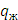 1Здания, оборудованные внутренним водопроводом, канализацией, централизованным горячим водоснабжением2502Тоже с местными водонагревателями 1903Тоже без ванн 1404Дома с водопользованием из водоразборных колонок40№ ппНаименование сельских поселений и населенных пунктовКоммунальный секторЧисло жителейСреднесуточ.расход, м3/сутКоммунальный секторЧисло жителейСреднесуточ.расход, м3/сутКоммунальный секторЧисло жителейСреднесуточ.расход, м3/сутКоммунальный секторЧисло жителейСреднесуточ.расход, м3/сутКоммунальный секторЧисло жителейСреднесуточ.расход, м3/сутQмах, м3/сутНеучтенные расходы, м3/сутПолив, м3/сутПожаротушение, м3/сутИтого, м3/сут№ ппНаименование сельских поселений и населенных пунктов(1)(2 )(3)(4)Qср, м3/сутQмах, м3/сутНеучтенные расходы, м3/сутПолив, м3/сутПожаротушение, м3/сутИтого, м3/сутСуществующее положениеСуществующее положениеСуществующее положениеСуществующее положениеСуществующее положениеСуществующее положениеСуществующее положениеСуществующее положениеСуществующее положениеСуществующее положениеСуществующее положение1Волжское СП-828157,31228171,9903,62146332,8399,439,9150,2324,0913,61 очередь реализации генерального плана (2031г.)1 очередь реализации генерального плана (2031г.)1 очередь реализации генерального плана (2031г.)1 очередь реализации генерального плана (2031г.)1 очередь реализации генерального плана (2031г.)1 очередь реализации генерального плана (2031г.)1 очередь реализации генерального плана (2031г.)1 очередь реализации генерального плана (2031г.)1 очередь реализации генерального плана (2031г.)1 очередь реализации генерального плана (2031г.)1 очередь реализации генерального плана (2031г.)1Волжское СП-978185,81450203,01074,32535393,1471,747,2177,5324,01020,3Расчетный срок реализации генерального плана (2041г.)Расчетный срок реализации генерального плана (2041г.)Расчетный срок реализации генерального плана (2041г.)Расчетный срок реализации генерального плана (2041г.)Расчетный срок реализации генерального плана (2041г.)Расчетный срок реализации генерального плана (2041г.)Расчетный срок реализации генерального плана (2041г.)Расчетный срок реализации генерального плана (2041г.)Расчетный срок реализации генерального плана (2041г.)Расчетный срок реализации генерального плана (2041г.)Расчетный срок реализации генерального плана (2041г.)1Волжское СП--1553217,41174,71670222,1266,526,7166,9324,0734,1№ ппСтепень благоустройства жилых домов, л/сут1Здания, оборудованные внутренним водопроводом, канализацией, централизованным горячим водоснабжением2502Тоже с местными водонагревателями 1903Тоже без ванн 1404Дома с водопользованием из водоразборных колонок25№ ппНаименование сельских поселений и населенных пунктовКоммунальный секторЧисло жителейСреднесуточ.расход, м3/сутКоммунальный секторЧисло жителейСреднесуточ.расход, м3/сутКоммунальный секторЧисло жителейСреднесуточ.расход, м3/сутКоммунальный секторЧисло жителейСреднесуточ.расход, м3/сутКоммунальный секторЧисло жителейСреднесуточ.расход, м3/сутQмах, м3/сутНеучтенные расходы, м3/сутИтого, м3/сут№ ппНаименование сельских поселений и населенных пунктов(1)(2 )(3)(4)Qср, м3/сутQмах, м3/сутНеучтенные расходы, м3/сутИтого, м3/сутСуществующее положениеСуществующее положениеСуществующее положениеСуществующее положениеСуществующее положениеСуществующее положениеСуществующее положениеСуществующее положениеСуществующее положение1Волжское СП-828157,31228171,9903,62146332,8399,439,9439,31 очередь реализации генерального плана (2031г.)1 очередь реализации генерального плана (2031г.)1 очередь реализации генерального плана (2031г.)1 очередь реализации генерального плана (2031г.)1 очередь реализации генерального плана (2031г.)1 очередь реализации генерального плана (2031г.)1 очередь реализации генерального плана (2031г.)1 очередь реализации генерального плана (2031г.)1 очередь реализации генерального плана (2031г.)1Волжское СП-978185,81450203,01074,32535393,1471,747,2518,9Расчетный срок реализации генерального плана (2041г.)Расчетный срок реализации генерального плана (2041г.)Расчетный срок реализации генерального плана (2041г.)Расчетный срок реализации генерального плана (2041г.)Расчетный срок реализации генерального плана (2041г.)Расчетный срок реализации генерального плана (2041г.)Расчетный срок реализации генерального плана (2041г.)Расчетный срок реализации генерального плана (2041г.)Расчетный срок реализации генерального плана (2041г.)1Волжское СП--1553217,41174,71670222,1266,526,7293,2НаименованиеОбъем твердых коммунальных отходов, т/годОбъем твердых коммунальных отходов, т/годОбъем твердых коммунальных отходов, т/годОбъем твердых коммунальных отходов, т/годОбъем твердых коммунальных отходов, т/годОбъем твердых коммунальных отходов, т/годОбъем твердых коммунальных отходов, т/годОбъем твердых коммунальных отходов, т/годОбъем твердых коммунальных отходов, т/годНаименованиеСуществующее положение на начало 2021 г.Существующее положение на начало 2021 г.Существующее положение на начало 2021 г.Первая очередь с 2021 по 2031 ггПервая очередь с 2021 по 2031 ггПервая очередь с 2021 по 2031 ггРасчетный срок с 2031 по 2041 ггРасчетный срок с 2031 по 2041 ггРасчетный срок с 2031 по 2041 ггНаименованиеТКОКГОИтогоТКОКГОИтогоТКОКГОИтогоВолжское сельское поселение---9037,991758,310796,299685,511884,2511569,76НаименованиеКоличество контейнеров, единицКоличество контейнеров, единицНаименованиеПервая очередь с 2021 по 2031 ггРасчетный срок с 2031 по 2041 ггВолжское сельское поселение291,98313,32№ п/пНаименование населенных пунктовГодовой расход газа, тыс. м3/годГодовой расход газа, тыс. м3/годГодовой расход газа, тыс. м3/год№ п/пНаименование населенных пунктовИсходный годI-я очередь(2031 год)Расчетный срок (2041 год)Волжское сельское поселение916,741063,481141,14Населенные пунктыГодовое электропотребление, тыс. кВт*ч/годГодовое электропотребление, тыс. кВт*ч/годГодовое электропотребление, тыс. кВт*ч/годНаселенные пунктыИсходный годI-я очередь(2031 год)Расчетный срок (2041 год)Волжское сельское поселение9042,3910489,7811255,8Населенные пунктыРасчетная мощность, кВтРасчетная мощность, кВтРасчетная мощность, кВтНаселенные пунктыИсходный годI-я очередь(2031 год)Расчетный срок (2041 год)Волжское сельское поселение1750,142030,282178,54Населенные пунктыТрансфоматорная мощность, кВАТрансфоматорная мощность, кВАТрансфоматорная мощность, кВАНаселенные пунктыИсходный годI-я очередь(2031 год)Расчетный срок (2041 год)Волжское сельское поселение2059,02388,62563,0Наименование показателяЕдиница измеренияИсходный годПервая очередь Расчетный период Прирост к концу расчетного периода относительного существующего положенияГодовое электропотреблениетыс.кВт*час/год9042,3910489,7811255,82212,79Расчетная мощностькВт1750,142030,282178,54428,4Трансформаторная мощностькВА2059,02388,62563,0504,0№ п/пМестоположениеНаименование объектаВид мероприятияЕдиница измеренияМощностьМощностьСроки реализацииСроки реализацииИсточник мероприятия (наименование документа)№ п/пМестоположениеНаименование объектаВид мероприятияЕдиница измеренияСуществующаяДополнительнаяПервая очередь Расчетный периодИсточник мероприятия (наименование документа)Мероприятия местного (районного) значенияМероприятия местного (районного) значенияМероприятия местного (районного) значенияМероприятия местного (районного) значенияМероприятия местного (районного) значенияМероприятия местного (районного) значенияМероприятия местного (районного) значенияМероприятия местного (районного) значенияМероприятия местного (районного) значенияМероприятия местного (районного) значения1с. СретеньеРеконструкция очистного сооружения реконструкцияобъект--+-СТП Ярославской области2с. СретеньеСоздание химического водопроводной очистной системыстроительствообъект-1++СТП Ярославской области№ п/пМестоположениеНаименование объектаВид мероприятияЕдиница измеренияМощностьМощностьСроки реализацииСроки реализацииИсточник мероприятия (наименование документа)№ п/пМестоположениеНаименование объектаВид мероприятияЕдиница измеренияСуществующаяДополнительнаяПервая очередь Расчетный периодИсточник мероприятия (наименование документа)Мероприятия регионального значенияМероприятия регионального значенияМероприятия регионального значенияМероприятия регионального значенияМероприятия регионального значенияМероприятия регионального значенияМероприятия регионального значенияМероприятия регионального значенияМероприятия регионального значенияМероприятия регионального значения1Волжское СППолигон твердых бытовых отходовстроительствоединица11++СТП Ярославской области№ п/пМестоположениеНаименование объектаВид мероприятияЕдиница измеренияМощностьМощностьСроки реализацииСроки реализацииИсточник мероприятия (наименование документа)№ п/пМестоположениеНаименование объектаВид мероприятияЕдиница измеренияСуществующаяДополнительнаяПервая очередь Расчетный периодИсточник мероприятия (наименование документа)Мероприятия местного значения (поселения)Мероприятия местного значения (поселения)Мероприятия местного значения (поселения)Мероприятия местного значения (поселения)Мероприятия местного значения (поселения)Мероприятия местного значения (поселения)Мероприятия местного значения (поселения)Мероприятия местного значения (поселения)Мероприятия местного значения (поселения)Мероприятия местного значения (поселения)1д. АкулинскоеСтроительство трансформаторной подстанциистроительствообъект-1+-Карта планируемого размещения объектов местного значения ГП Акулинское№ п/пНаименование территории поселенияСуществующее положение на начало года, в котором осуществляется разработка проекта генерального планаСуществующее положение на начало года, в котором осуществляется разработка проекта генерального планаРасчетный периодРасчетный период№ п/пНаименование территории поселенияга%га%Общая площадь территории поселения, в том числе:Общая площадь территории поселения, в том числе:24879,510024879,51001Территории населенных пунктов, входящих в состав поселения, в том числе3262,813,113209,512,902Производственные зоны, зоны инженерной и транспортной инфраструктуры, в том числе:387,841,56404,371,632.1Зона транспортной инфраструктуры271,71,09271,831,092.2Зона инженерной инфраструктуры77,590,3177,590,312.3Производственная зона24,470,140,870,162.4Производственные зоны, зоны инженерной и транспортной инфраструктур14,080,0614,080,063Зоны сельскохозяйственного использования, в том числе:6857,7727,566857,7727,563.1Зона сельскохозяйственных угодий00003.2Зона садоводческих или огороднических некоммерческих товариществ361,371,45361,371,453.3Производственная зона сельскохозяйственных предприятий235,270,95235,270,953.4Иные зоны сельскохозяйственного назначения2,520,012,520,014Зоны рекреационного назначения, в том числе:10,910,0410,910,044.1Зона отдыха4,90,024,90,024.2Зона лесов14642,1958,8514642,1958,855Зоны специального назначения, в том числе:8,120,038,120,035.1Зона кладбищ8,120,038,120,036Зона акваторий250,761,01250,761,017Иные зоны457,941,84490,471,97